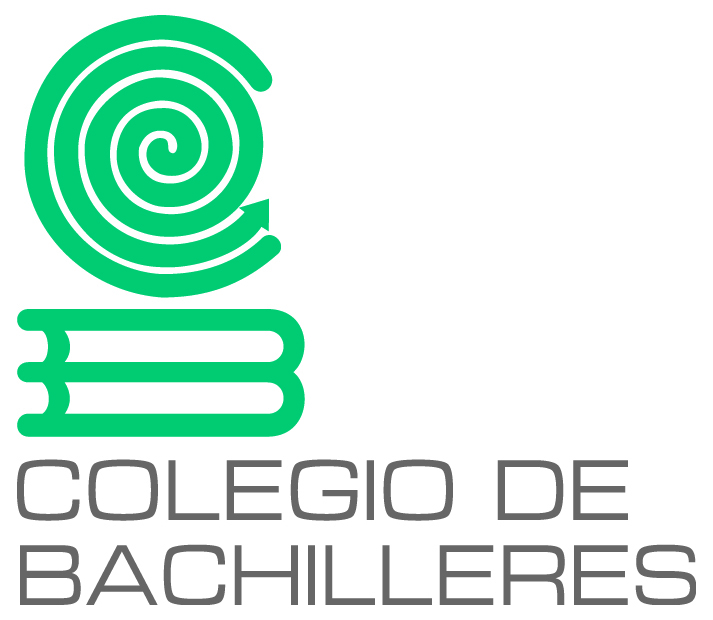 CONVOCATORIALICITACIÓN PÚBLICA NACIONAL ELECTRÓNICA No.LA-011L5N002-EXXXX-2018Para el servicio de “Adquisición de Papelería, Artículos de Oficina y Material de Dibujo”C O N T E N I D OEl Colegio de Bachilleres, Organismo Descentralizado del Estado con personalidad jurídica, patrimonio propio, creado por Decreto Presidencial, publicado el 26 de septiembre de 1973, en el Diario Oficial de la Federación y modificado por  el Decreto Presidencial publicado el 25 de enero del 2006, en el mismo medio informativo en lo sucesivo “EL COLEGIO”, a través del Departamento de Compras con domicilio en Prolongación Rancho Vista Hermosa No. 105, Colonia Los Girasoles, Delegación Coyoacán, C.P. 04920, Ciudad de México, con número de teléfono 56-78-01-92, correo electrónico j.hernandez@bachilleres.edu.mx,  en cumplimiento de las disposiciones establecidas por los artículos 134 de la Constitución Política de los Estados Unidos Mexicanos; 26 fracción I, 26 Bis fracción II, 28 fracción I  y de la Ley de Adquisiciones, Arrendamientos y Servicios del Sector Público; y demás disposiciones que apliquen, celebrará la Licitación Pública Nacional  Electrónica No. LA-011L5N002-EXXXX-2018, para para el adquisición de “Adquisición de Papelería, Artículos de Oficina y Material de Dibujo” conforme a la siguiente: CONVOCATORIAEl Licitante acepta que para la celebración de esta licitación y demás actos que de ella se deriven, se subordinará al cumplimiento de lo siguiente:DATOS GENERALES DE LA LICITACIÓN PÚBLICADatos generales de la licitación públicaConvocanteEl Colegio de Bachilleres, por conducto del Departamento de Compras, ubicada en las Oficinas Generales del Colegio de Bachilleres, sito en la calle de Prolongación Rancho Vista Hermosa No. 105, Colonia Los Girasoles, C.P. 04920, Delegación Coyoacán, Ciudad de México, Tel. 5678-01-92.GlosarioPara fines de la presente convocatoria, además de las definiciones contenidas en los artículos 26 fracción I, 26 Bis fracción II, 28 fracción I la Ley de Adquisiciones, Arrendamientos y Servicios del Sector Público y artículo 2 de su Reglamento, en lo sucesivo se denominará:Anexo I: Al Anexo Técnico que contiene las características específicas de los bienes y que forma parte integral de la presente convocatoria.Acuerdo de Medios: Al Acuerdo por el que se establecen las disposiciones que se deberán observar para la utilización del Sistema Electrónico de Información Pública Gubernamental denominado CompraNet, publicado en el Diario Oficial de la Federación el 28 de junio de 2011. Catálogos: A los catálogos, folletos, fichas técnicas, hojas técnicas, manuales y/o instructivos que los licitantes presenten como parte de su proposición técnica.CompraNet: Al Sistema Electrónico de Contrataciones Gubernamentales, mediante el cual se remiten proposiciones por medios remotos de comunicación electrónica en la red pública de Internet: https://compranet.funcionpublica.gob.mx. COLBACH: Al Colegio de Bachilleres.DC: Al Departamento de ComprasDOF: Al Diario Oficial de la Federación.Domicilio del COLBACH: Al edificio que ocupan las Oficinas Generales del Colegio de Bachilleres, sita en la calle de Prolongación Rancho Vista Hermosa No. 105, Colonia Los Girasoles, C.P. 04920, Delegación Coyoacán, Ciudad de México, Ley: A la Ley de Adquisiciones, Arrendamientos y Servicios del Sector Público.Pizarrón de Avisos a Licitantes: Tablero ubicado en la entrada del DC del COLBACH, donde se pondrán a disposición de los Licitantes las actas de los eventos de licitación.Reglamento: Al Reglamento de la Ley de Adquisiciones, Arrendamientos y Servicios del Sector Público.Reglas de Contenido Nacional. A las “Reglas para la determinación, acreditación y verificación del contenido nacional de los bienes y/o servicios que se ofertan y entregan en los procedimientos de contratación, así como para la aplicación del requisito de contenido nacional en la contratación de obras públicas, que celebren las dependencias y entidades de la Administración Pública Federal”.Representante o Apoderado legal: A la persona que cuenta con facultades legales suficientes para comprometerse por sí misma o por una persona física o moral en términos de la presente licitación.Sala de Licitaciones: A la Sala de Licitaciones caseta V, ubicado en el domicilio del COLBACH.SFP: A la Secretaría de la Función Pública. SBS: A la Subdirección de Bienes y Servicios, adscrita a la Dirección de Servicios Administrativos y Bienes del Colegio de Bachilleres, ubicada en el domicilio del COLBACH.Carácter de la licitación.La presente licitación es de carácter Nacional Electrónica, NO sujeta a los Tratados de Libre Comercio suscritos por México.Medio que se utilizará para presentar las proposiciones.Atendiendo a los medios en que se podrá participar en los diferentes actos de la presente licitación, esta será ELECTRÓNICA, por lo que exclusivamente se permitirá la participación de los licitantes a través de CompraNet, se utilizarán medios de identificación electrónica y las comunicaciones producirán los efectos que señala el artículo 27 de la Ley.La o las juntas de aclaraciones, el acto de presentación y apertura de proposiciones y el acto de fallo, sólo se realizarán a través de CompraNet y sin la presencia de los licitantes en dichos actos.Número de identificación de la convocatoria.El número de identificación asignado por CompraNet es: LA-011L5N002-EXXXX-2018Ejercicios Fiscales.La adquisición derivada de la presente licitación comprende la adquisición de bienes durante el ejercicio fiscal 2018, de conformidad con los Artículos 24 de la Ley, así como a lo previsto en la Ley Federal de Presupuesto y Responsabilidad Hacendaria y demás legislación aplicable.Idioma de las proposiciones.Únicamente se aceptarán proposiciones en idioma español.Autorización presupuestal.Para cubrir las erogaciones derivadas de la presente licitación, el Colegio de Bachilleres cuenta con disponibilidad de recursos en 21101 “Materiales y útiles de oficina”, debidamente autorizada para el ejercicio fiscal 2018 por la Secretaría de Hacienda y Crédito Público; lo anterior de conformidad con lo establecido en el artículo 25 de la Ley; y 35 de la Ley Federal de Presupuesto y Responsabilidad Hacendaria.Consulta y obtención de la convocatoria.Esta convocatoria NO tiene costo. Los interesados podrán obtener esta convocatoria directamente en CompraNet.Una copia del texto de la convocatoria estará a disposición de los interesados, solamente para su consulta, a partir de su publicación y hasta el sexto día natural previo a la fecha de presentación y apertura de proposiciones en el DC, en días hábiles de las 09:00 a las 15:00 horas.Modificaciones que podrán efectuarse.El Colegio de Bachilleres podrá modificar los plazos u otros aspectos establecidos en la convocatoria a partir de la fecha de su publicación en CompraNet y hasta, inclusive, el séptimo día natural previo al acto de presentación y apertura de proposiciones, de conformidad con el artículo 33 de la Ley.Las modificaciones a la convocatoria serán difundidas por medio de CompraNet, a más tardar el día hábil siguiente a aquél en que se efectúen, con el fin de que los Licitantes conozcan la o las modificaciones realizadas.Cualquier modificación a la convocatoria, incluyendo las que resulten de la o las juntas de aclaraciones, formará parte de la convocatoria y deberá ser considerada por los licitantes en la elaboración de su proposición.Cuando las modificaciones a la convocatoria se deriven de la junta de aclaraciones, para efectos de su notificación, se pondrá a disposición de los Licitantes una copia del acta respectiva, la cual será fijada en el Pizarrón de Avisos a Licitantes, por un término no menor a cinco días hábiles posteriores a la realización de la(s) junta(s) de aclaraciones, y se difundirá una copia de la misma en CompraNet.Costo de preparación de las proposiciones.Serán a cargo de los licitantes todos los gastos vinculados con la preparación y presentación de sus proposiciones, incluyendo las muestras cuando estas se requieran.Notificaciones a los licitantes.Las notificaciones a los licitantes respecto de los actos del procedimiento de contratación se realizarán a través de CompraNet.Las actas de las juntas de aclaraciones, del acto de presentación y apertura de proposiciones, y de aquella en la que se dé a conocer el fallo serán firmadas por quienes hubieran asistido, sin que la falta de firma de alguno de ellos reste validez o efectos a las mismas, de las cuales se podrá entregar una copia a los asistentes, y al finalizar cada acto se fijará un ejemplar del acta correspondiente en el Pizarrón de Avisos a Licitantes, por un término no menor de 5 días hábiles. DICHO PROCEDIMIENTO SUSTITUIRÁ A LA NOTIFICACIÓN PERSONAL.Presencia de Observadores.A cualquiera de los actos de la presente licitación pública podrá asistir cualquier persona en calidad de observador, bajo la condición de registrar su asistencia y abstenerse de intervenir en cualquier forma en los mismos.OBJETO Y ALCANCE DE LA LICITACIÓN PÚBLICAObjeto y alcance de la licitación pública.Objeto de la licitación.El objeto de la presente licitación es la adquisición de “Papelería, Artículos de Oficina y Material de Dibujo”. Las características específicas del servicio que se encuentran detallados en el Anexo I y los licitantes deberán cotizarlo conforme a lo establecido en la presente convocatoria.Agrupación de PartidasLa presente Licitación consta de varias subpartidas agrupadas en una sola partida.Normas Aplicables.En el ANEXO I se indica, en su caso, la descripción completa que permita identificar indubitablemente, las normas oficiales mexicanas, las normas mexicanas, las normas internacionales o, en su caso, las normas de referencia o especificaciones, cuyo cumplimiento se exija a los licitantes conforme a la Ley Federal sobre Metrología y Normalización y los artículos 31 y 32 del Reglamento, con las que deberán demostrar que los bienes o servicios o los procesos de fabricación cumplen los estándares de calidad o unidades de medida requeridas.Los licitantes deberán presentar escrito preferentemente en papel membretado, debidamente firmado por su representante legal en donde se especifiquen las normas oficiales mexicanas, normas mexicanas, normas internacionales o, normas de referencia o especificaciones, conforme a la Ley Federal sobre Metrología y Normalización que apliquen a los bienes solicitados, haciendo referencia a las partidas que le aplican o, en caso contrario, presentar un escrito en el que manifiesten que: “Si bien es cierto que bienes a ofertar no le aplican normas oficiales mexicanas, normas mexicanas, normas internacionales, o normas de referencia o especificaciones, conforme a los artículos 53 y 55 de la Ley Federal sobre Metrología y Normalización, me comprometo a observar el cumplimiento de aquellas que indirectamente se relacionen con bienes solicitados”.Presentación de muestrasEn la presente licitación NO se solicitan muestrasContrato Abierto.La presente Licitación SI requiere de un Contrato Abierto, de acuerdo al siguiente presupuesto:Abastecimiento simultáneo.En la presente licitación NO se requiere abastecimiento simultáneo.Forma de adjudicación.La adjudicación se llevará a cabo por lote completo de acuerdo a lo solicitado en el Anexo I.Los licitantes deberán ofertar técnica y económicamente el 100% de la partida en que participen.Modelo de contrato.El contrato derivado de la presente licitación se formulará conforme al modelo contenido en el ANEXO II. En caso de discrepancia entre dicho modelo de Contrato y el contenido de esta convocatoria, prevalecerá lo estipulado en el cuerpo general de esta última.FORMA Y TÉRMINOS QUE REGIRÁN LOS DIVERSOS ACTOS DEL PROCEDIMIENTO DE LICITACIÓN PÚBLICA.Forma y términos que regirán los diversos actos del procedimientoReducción de plazosEn la presente licitación, SI se tiene contemplada una reducción de plazos en términos del artículo 32 de la Ley y 43 del Reglamento.Calendario de eventosLos actos de la presente licitación se realizarán conforme al siguiente calendario:Junta de aclaraciones a la convocatoriaNO se permitirá la presencia de licitantes en la(s) junta(s) de aclaraciones, salvo en calidad de observadores, con la condición de que deberán registrar su asistencia previamente al inicio de este acto y deberán de abstenerse de intervenir en cualquier forma durante el desarrollo del mismo.La falta de observación de los requisitos y acuerdos que se deriven de la junta de aclaraciones por parte del licitante no lo releva de la aceptación de las obligaciones que de ella se deriven.El Colegio de Bachilleres podrá celebrar las juntas de aclaraciones que considere necesarias, atendiendo las características del bien objeto de esta licitación, por lo que de ser el caso, al concluir cada junta de aclaraciones podrá señalar la fecha, lugar y hora para la celebración de ulteriores juntas.La primera junta de aclaraciones se llevará a cabo en la fecha, hora y lugar indicados en el numeral 3.2.Las personas que pretendan solicitar aclaraciones, deberán remitir la “Carta de Interés en Participar en la Licitación Pública” (ANEXO IV), señalando su interés en participar en la licitación, por sí o en representación de un tercero, manifestando en todos los casos los datos generales del interesado y, en su caso, del representante legal, incluyendo una dirección de correo electrónico.En las solicitudes de aclaración deberán señalar la página y el numeral de esta convocatoria acerca del cual solicitan la aclaración.NO se atenderán solicitudes de aclaración que no tengan referencia con la presente convocatoria y/o sus anexos.Las solicitudes de aclaración, acompañadas del escrito señalado en el numeral 3.2.1.5, deberán ser redactadas en idioma español y remitirse, a más tardar veinticuatro horas antes de la fecha y hora señalada en el numeral 3.2, a través de CompraNet, en formato Word o Excel. Únicamente se atenderán solicitudes de aclaración en estos formatos por ser los que permiten la clasificación e integración de dichas solicitudes, tal como se establece en el penúltimo párrafo en el artículo 45 del Reglamento.NO se atenderán solicitudes de aclaración que:Se reciban en forma posterior al plazo señalado en el primer párrafo de este numeralEn formatos tales como PDF, GIF, TIF, JPEG, BMP, etc.Las solicitudes de aclaración recibidas posteriormente al plazo indicado en el numeral 3.2.1.7.¡Error! No se encuentra el origen de la referencia. se considerarán extemporáneas, no se les dará respuesta y se integrarán al expediente de la presente licitación. Tampoco se dará respuesta a las solicitudes de aclaración que no presenten el escrito señalado en el numeral 3.2.1.5 y se integrarán al expediente.A partir de la fecha y hora indicada en el numeral 3.2, el Colegio de Bachilleres procederá a enviar, a través de CompraNet, las contestaciones a las solicitudes de aclaración que fueran presentadas cumpliendo los requisitos indicados en los numerales 3.2.1.5, 3.2.1.6 y 3.2.1.7.Cuando en razón del número de solicitudes de aclaración recibidas o algún otro factor no imputable a la convocante, el servidor público que presida la junta de aclaraciones, informará a los licitantes si éstas serán enviadas en ese momento o si se suspenderá la sesión para reanudarla en hora o fecha posterior a efecto de que las respuestas sean remitidas.Con el envío de las respuestas a que se refiere el numeral anterior el COLBACH informará a los licitantes, atendiendo al número de solicitudes de aclaración contestadas, el plazo que éstos tendrán para formular las preguntas que consideren necesarias en relación con las respuestas remitidas.Una vez recibidas las preguntas, el COLBACH informará a los licitantes el plazo máximo en el que enviará las contestaciones correspondientesLas dudas o cuestionamientos formulados y las respuestas y aclaraciones correspondientes constarán en el acta que al efecto se levante y que se firmará y difundirá en los términos establecidos en el numeral 1.12, pasando a formar parte integral de la presente convocatoria.Acto de presentación y apertura de proposicionesNO se permitirá la presencia de licitantes, salvo en calidad de observadores, con la condición de que deberán registrar su asistencia previamente al inicio de este acto y deberán de abstenerse de intervenir en cualquier forma durante el desarrollo del mismo.El COLBACH realizará la presentación y apertura de las proposiciones técnicas y económicas en la fecha, hora y lugar indicado en el numeral 3.2  y será presidida por el servidor público que para tal efecto designe el COLBACH, quien iniciará el evento a la hora citada, aun cuando no estén presentes los representantes del Órgano Interno de Control y de la Oficina del Abogado General del COLBACH.La entrega de proposiciones se hará:A través de CompraNet, conforme a lo establecido en el Acuerdo de Medios. Los licitantes que opten por utilizar este medio aceptan y reconocen que se tendrán como no presentadas sus proposiciones y, en su caso, la documentación requerida por el COLBACH, cuando el archivo electrónico en el que se contengan las proposiciones y/o demás información no pueda abrirse por tener algún virus informático, por encontrarse cifrados o encriptados, o por cualquier otra causa ajena al COLBACH.Una vez iniciado el acto no se permitirá la entrada a ningún observadorEn el supuesto de que durante el acto de presentación y apertura de proposiciones, por causas ajenas a la voluntad de la SFP o del COLBACH, no sea posible abrir alguno(s) de los sobres que contengan las proposiciones enviadas por CompraNet, el acto se reanudará a partir de que se restablezcan las condiciones que dieron origen a la interrupción.Una vez recibidas las proposiciones, el servidor público que presida el acto comenzará la apertura de proposiciones recibidas por CompraNet, haciendo constar la documentación presentada, sin que ello implique la evaluación técnica, legal o administrativa de su contenido.El servidor público designado por el COLBACH, rubricará las partes de las proposiciones que se indican en el numeral 3.8, y se dará lectura al importe de las proposiciones.Derivado de este acto, se levantará un acta que se firmará y difundirá en los términos establecidos en el numeral 1.12.Este procedimiento sustituirá a la notificación personal con todos sus efectos.Todas las proposiciones quedarán en custodia del Departamento de Compras para turnarlas a las áreas encargadas de realizar la evaluación de las proposiciones.De conformidad con lo establecido en el penúltimo párrafo del artículo 56 de la Ley, el COLBACH conservará toda la documentación e información electrónica comprobatoria de los actos cuando menos por un lapso de tres años, contados a partir de la fecha de su recepción.De las muestras a presentarEn la presente licitación NO se solicitan muestras.Retiro de ProposicionesUna vez recibidas las proposiciones en la fecha, hora y lugar establecidos, éstas no podrán ser retiradas o dejarse sin efecto por los licitantes, por lo que deberán considerarse vigentes dentro del procedimiento de licitación hasta su conclusión.Preparación conjunta de proposicionesDos o más personas podrán presentar conjuntamente proposiciones sin necesidad de constituir una sociedad, o nueva sociedad en caso de personas morales, siempre que, para tales efectos, en la proposición y en el contrato se establezcan con precisión y a satisfacción del COLBACH, las partes a que cada persona se obligará, así como la manera que se exigiría el cumplimiento de las obligaciones.En este supuesto la proposición deberá ser firmada por el representante común que para ese acto haya sido designado por el grupo de personas, ya sea autógrafamente o por los medios de identificación electrónica autorizados por la Secretaría de la Función Pública.Los integrantes de la propuesta conjunta, deberán acreditar en su proposición, en forma individual, los requisitos señalados en el numeral 15.1, fracciones III, IV, V, VII, X, XI y XIII de esta convocatoria, y cumplir los siguientes aspectos:Cualquiera de los integrantes de la agrupación, podrá presentar el escrito mediante el cual manifieste su interés en participar en la junta de aclaraciones y en el procedimiento de contratación (ANEXO IV).Deberán celebrar entre todas las personas que integran la agrupación, un convenio en los términos de la legislación aplicable, en el que se establecerán con precisión los aspectos siguientes:Nombre, domicilio y Registro Federal de Contribuyentes de las personas integrantes, señalando, en su caso, los datos de los instrumentos públicos con los que se acredita la existencia legal de las personas morales y, de haberlas, sus reformas y modificaciones así como el nombre de los socios que aparezcan en éstas;Nombre y domicilio de los representantes de cada una de las personas agrupadas, señalando, en su caso, los datos de las escrituras públicas con las que acrediten las facultades de representación;Designación de un representante común, otorgándole poder amplio y suficiente, para atender todo lo relacionado con la proposición y con el procedimiento de licitación pública;Descripción de las partes objeto del contrato que corresponderá cumplir a cada persona integrante, así como la manera en que se exigirá el cumplimiento de las obligaciones, yEstipulación expresa de que cada uno de los firmantes quedará obligado junto con los demás integrantes, ya sea en forma solidaria o mancomunada, según se convenga, para efectos del procedimiento de contratación y del contrato, en caso de que se les adjudique el mismo;El convenio deberá presentarse en el sobre que contenga sus proposiciones, y en caso de resultar adjudicado, el mismo pasará a formar parte de la proposición como uno de sus anexos.En el supuesto de que se adjudique el contrato a los licitantes que presentaron una proposición conjunta, el contrato deberá ser firmado por todas las personas que integran la agrupación que formula la proposición conjunta o por sus representantes legales, quienes en lo individual, deberán acreditar su respectiva personalidad, o por el apoderado legal de la nueva sociedad que se constituya por las personas que integran la agrupación que formuló la proposición conjunta, antes de la fecha fijada para la firma del contrato, lo cual deberá comunicarse mediante escrito al  COLBACH, al momento de darse a conocer el fallo o a más tardar en las veinticuatro horas siguientes.Una proposición por licitante.Cada licitante presentará solamente una propuesta, ya sea por sí solo o como integrante de una proposición conjunta. Los licitantes que presenten o que participen en más de una proposición serán descalificados.Documentación distinta a las proposiciones técnicas y económicas.El licitante podrá presentar a su elección, dentro o fuera del apartado en la plataforma que se refiere a los parámetros técnicos, la documentación distinta a la que conforma las propuestas técnica y económica, misma que forma parte de su proposición.Acreditación de existencia legal.  El licitante podrá acreditar su existencia legal y, en su caso, la personalidad jurídica de su representante, en el acto de presentación y apertura de proposiciones, mediante el formato establecido en el ANEXO V Partes de las proposiciones que serán rubricadas en el acto de presentación y apertura de proposiciones.El área requirente participante en el evento desarrollado por el Colegio de Bachilleres rubricará, al menos, los documentos solicitados en el numeral 15.4 “Proposición Económica”. Información confidencial, reservada o comercial reservada.Con fundamento en el artículo 113 de la Ley Federal de Transparencia y Acceso a la Información Pública, se considera información confidencial: fracción III. Aquella que se presente los particulares a los sujetos obligados, siempre que tengan el derecho a ello, de conformidad con lo dispuesto por las leyes o los Tratados Internacionales.Fallo de la licitaciónNO se permitirá la presencia de licitantes, salvo en calidad de observadores, con la condición de que deberán registrar su asistencia previamente al inicio de este acto y deberán de abstenerse de intervenir en cualquier forma durante el desarrollo del mismo.El COLBACH dará a conocer el fallo de la licitación en una junta, cuya fecha, hora y lugar de celebración se señalará en el acta correspondiente al Acto de Presentación y Apertura de Proposiciones o, en su defecto, conforme a lo indicado en el numeral 3.2.En el fallo el COLBACH informará:La relación de licitantes cuyas proposiciones se desecharon, indicando las razones por las cuales su proposición no resultó ganadora.Detalle de las partidas, conceptos y montos asignados a cada licitante adjudicatario, así como los motivos de la adjudicación.Las razones por las que, en su caso, la licitación o alguna(s) partida(s) se declaren desiertas.Derivado de este acto, se levantará un acta que se firmará y difundirá en los términos establecidos en el numeral 1.12.Los licitantes se tendrán por notificados del acta que se levante de esta junta, cuando ésta se encuentre a su disposición en la propia página de CompraNet.Este procedimiento sustituirá a la notificación personal con todos sus efectos.El licitante adjudicado, dentro de los 3 días hábiles siguientes a la fecha de notificación del fallo, presentará para su cotejo, original o copia certificada y tres copias simples de los documentos con los que acredite su existencia legal y las facultades de sus representantes para suscribir el contrato correspondiente, mismos que se encuentran enlistados en el numeral ¡Error! No se encuentra el origen de la referencia.; una vez llevado a cabo el cotejo, el COLBACH devolverá al interesado los documentos originales o certificados, conservando las tres copias simples.El licitante adjudicado deberá firmar el contrato dentro de los 15 días naturales posteriores a la fecha en que entregue la documentación indicada en el numeral 3.10.5 en las instalaciones del DC; asimismo se compromete entregar  el COLBACH la fianza para garantizar el cumplimiento del contrato dentro de los diez días naturales siguientes a la firma del mismo.Con la notificación del fallo por el que se adjudica el CONTRATO, las obligaciones derivadas de éste serán exigibles, sin perjuicio de la obligación de las partes de firmarlo en la fecha y términos señalados en el numeral 3.10.6.Si el licitante adjudicado no entrega la documentación señalada en el numeral 3.10.5 dentro de los 3 días hábiles siguientes a la notificación del fallo, o no firma el contrato por causas imputables a él mismo dentro de los quince días naturales siguientes a la fecha en que haya entregado la documentación señalada en dicho numeral, con fundamento en lo dispuesto por el artículo 46 de la Ley, será sancionado en los términos de los artículos 59 y 60 de la Ley y la adjudicación de la licitación dejará de surtir efectos, por lo que de ser el caso el COLBACH podrá, sin necesidad de un nuevo procedimiento, adjudicar el contrato al participante que haya presentado la siguiente proposición solvente más baja, siempre que la diferencia en precio (o puntuación) con respecto a la proposición que inicialmente hubiera resultado ganadora no sea superior al diez por ciento.Contra la resolución que contenga el fallo no procederá recurso alguno; sin embargo, procederá la inconformidad que se interponga por los licitantes ante la SFP en los términos del Título Sexto, Capítulo Primero de la Ley.Aspectos contractuales.3.11.1 Firma del contratoPara los efectos legales a que haya lugar, el Licitante ganador en la presente licitación pública, se compromete a suscribir el original del contrato (modelo Anexo II) en el DC, conforme a las condiciones y plazos establecidos en los numerales 3.9.5 y 3.9.6 de esta convocatoria, debiendo entregar previamente la documentación detallada en los incisos siguientes:a)   Si es persona moral se requerirá original o copia certificada para su cotejo y tres copias simples de:Acta constitutiva y sus reformas;Cédula de Identificación Fiscal;Poder otorgado ante fedatario público (pudiendo ser un poder especial para estos efectos, un poder para actos de administración y/o para actos de dominio);Solicitud de Movimientos al Catálogo de Beneficiarios y Cuentas Bancarias del Sistema de Administración Financiera Federal SIAFF (Anexo XVI);Estado de cuenta al que se realizarán las transferencias, el cual debe contener número de cuenta yClave Bancaria Estandarizada (CLABE);Identificación oficial de su representante legal; yComprobante de domicilio fiscal.En el caso de ser persona física se requerirá original o copia certificada para su cotejo y tres copias simples de:Acta de nacimiento o, en su caso, carta de naturalización respectiva expedida por la autoridad competente.Clave Única del Registro de Población (CURP)Cédula de identificación fiscal;Solicitud de Movimientos al Catálogo de Beneficiarios y Cuentas Bancarias del Sistema de Administración Financiera Federal SIAFF (Anexo XVI);Estado de cuenta al que se realizarán las transferencias, el cual debe contener número de cuenta yClave Bancaria Estandarizada (CLABE);Identificación oficial;Comprobante de domicilio fiscal.b)   Para los efectos del artículo 32-D del Código Fiscal de la Federación, deberá presentar el documento vigente expedido por el SAT, en el que se emita la opinión del cumplimiento de obligaciones fiscales, previsto en la regla 2.1.31 de la Resolución Miscelánea Fiscal publicada en el DOF el 23 de diciembre de 2016 y sus modificaciones del 18 de julio de 2017.3.11.2 Modificación al Contrato.El contrato podrá modificarse por ampliación a los requerimientos de acuerdo con el artículo 52 de la Ley y el 91 de su Reglamento.Cualquier modificación al contrato deberá formalizarse por escrito, mediante los instrumentos legales respectivos y será suscrito por el servidor público que haya firmado el contrato o quien lo sustituya o esté facultado para ello.La fecha de la entrega de los bienes deberá ser pactada conforme a las necesidades del COLBACH y de común acuerdo con el proveedor.En caso de que se convengan cantidades adicionales, el PROVEEDOR deberá entregar la garantía de cumplimiento por dicho incremento, conforme a lo dispuesto en el último párrafo del artículo 91 del Reglamento.3.11.3 Rescisión, cancelación parcial y terminación anticipada del Contrato.El COLBACH podrá en cualquier momento rescindir administrativamente el contrato cuando el proveedor incurra en incumplimiento de sus obligaciones, en apego al procedimiento señalado en los artículos 54 de la Ley, 98 y 99 de su Reglamento.El COLBACH podrá cancelar total o parcialmente las partidas o conceptos no entregados de conformidad con el artículo 54 de la Ley y según lo establecido en el artículo 100 del Reglamento.	Asimismo, el COLBACH podrá dar por terminado anticipadamente el contrato cuando concurran razones de interés general, o bien, cuando por causas justificadas se extinga la necesidad de la entrega del bien originalmente solicitados y se demuestre que de continuar con el cumplimiento de las obligaciones pactadas, se ocasionaría algún daño o perjuicio al estado, o se determine la nulidad total o parcial de los actos que dieron origen al contrato, con motivo de la resolución de una inconformidad emitida por la SFP. En estos supuestos el COLBACH rembolsará al proveedor los gastos no recuperables en que haya incurrido, siempre que éstos sean razonables, estén debidamente comprobados y se relacionen directamente con el contrato correspondiente.Penas convencionalesLas penas convencionales se aplicarán conforme a lo siguiente:El COLBACH aplicará al licitante adjudicado penas convencionales por cada día natural de atraso en la adquisición de los bienes o en su caso de no sustituir estos, por un monto equivalente al 1% (uno por ciento) diario del monto total de los bienes no entregados oportunamente la cual no excederá del monto de la garantía de cumplimiento del contrato. Dicho importe deberá ser cubierto por el PROVEEDOR cumpliendo con la normatividad aplicable y la legislación fiscal vigente.El pago por la pena convencional impuesta deberá de ser entregado en forma adjunta a la factura correspondiente para la aplicación del pago que le corresponda. El PROVEEDOR deberá cubrir la pena convencional al siguiente número de cuenta:COLEGIO DE BACHILLERESNo. De cuenta: 017457325-0Clabe: 012180001745732508GarantíasGarantía contra deficiencias y/o vicios ocultosDe conformidad con el artículo 53 de la Ley, el PROVEEDOR se obliga ante el “COLBACH” a responder de los defectos y/o vicios ocultos de los bienes, así como de cualquier otra responsabilidad en que hubiera incurrido, en los términos señalados en la presente convocatoria, en el contrato respectivo, en el Código Civil Federal, y demás legislación aplicable.Para garantizar el cumplimiento del contratoEl PROVEEDOR deberá presentar garantía de cumplimiento del contrato dentro de los (10) diez días naturales siguientes a la firma del contrato, de conformidad con el último párrafo del artículo 48 de la Ley.Cuando la forma de garantía sea mediante fianza, se observará lo siguiente:La garantía deberá constituirse mediante fianza expedida por una Institución debidamente autorizada en los términos de la Ley Federal de Instituciones de Seguros y Fianzas, en moneda nacional, por un importe del 10% (diez por ciento) del monto total del contrato, sin considerar el IVA, a favor de la Tesorería de la Federación y a satisfacción del Colegio de Bachilleres, de conformidad con lo dispuesto en el artículo 49, fracción I de la Ley (ANEXO XV). La póliza de fianza deberá prever, como mínimo, las siguientes declaraciones de conformidad con lo dispuesto en el artículo 103 de la Circular emitida en el Diario Oficial de la Federación del 19 de diciembre de 2014.Que la fianza se otorga atendiendo a todas las estipulaciones contenidas en el contrato.Que para liberar la fianza, será requisito indispensable la manifestación expresa y por escrito del Colegio de Bachilleres.Que la fianza continuará vigente en caso de que se otorgue prórroga al cumplimiento del contrato, así como durante la substanciación de todos los recursos legales o juicios que se interpongan y hasta que se dicte resolución definitiva por autoridad competente, salvo que las partes se otorguen el finiquito.Que la afianzadora acepta expresamente someterse al procedimiento de ejecución establecido en el artículo 283 de la Ley Federal de Instituciones de Seguros y Fianzas, para la efectividad de la presente garantía, procedimiento al que también se sujetará para el caso del cobro de intereses que prevé el artículo 283 fracción II del mismo ordenamiento legal, por pago extemporáneo del importe de la póliza de fianza requerida.La garantía de cumplimiento estará vigente durante la substanciación de todos los recursos legales o juicios que se interpongan hasta que se pronuncie resolución definitiva, de forma tal que su vigencia no podrá acotarse en razón del plazo de ejecución del contrato principal o fuente de las obligaciones, o cualquier otra circunstancia. Asimismo, esta fianza permanecerá en vigor aún en los casos en que el Colegio de Bachilleres otorgue prórrogas o esperas al PROVEEDOR o fiado para el cumplimiento de sus obligaciones.La garantía de cumplimiento del contrato, se recibirá a más tardar dentro de los diez días naturales siguientes a la firma del contrato, en el Departamento de Compras; en caso de que el PROVEEDOR omita el cumplimiento de este punto, será causa de rescisión del contrato de conformidad con el punto 0 de esta convocatoria y quedará por entendido de que será notificado dicho incumplimiento. Datos para Facturación. Las facturas deberán presentarse con la siguiente información:REQUISITOS QUE DEBEN CUMPLIR LOS LICITANTESRequisitos que deben cumplir los licitantesEn la presente licitación podrán participar licitantes de nacionalidad mexicana y/o extranjera.Los Licitantes deberán cumplir con todos y cada uno de los requisitos establecidos en los numerales 15.1 “Documentos Legales y Administrativos”, 15.2 “Documentación técnica”, 15.3 Propuesta Técnica”, 15.4 “Proposición económica”. Los documentos indicados en los numerales citados son considerados indispensables para la correcta integración de la proposición de los licitantes, por lo que el incumplimiento de alguno o algunos de ellos afectaría su solvencia y motivaría su desechamiento.De igual manera, el desechamiento de la proposición también se dará si se comprueba que algún licitante ha acordado con otro u otros elevar el costo de los bienes, arrendamientos o servicios, o cualquier otro acuerdo que tenga como fin obtener una ventaja sobre los demás licitantes.Cabe destacar lo siguiente:El documento solicitado en el punto 15.1, fracción XIII (Estratificación del licitante), es de presentación opcional para los licitantes, y por NO será motivo de evaluación y su omisión no será causal de desechamiento de su proposición pero, de ser necesario, SÍ será considerado como criterio de desempate.El convenio aludido en el numeral 15.1, será aplicable cuando se presenten proposiciones conjuntas, en cuyo caso su presentación será obligatoria y su omisión será causal de desechamiento de la proposición correspondiente. Para los licitantes que no presenten su proposición en forma conjunta, este convenio no será de presentación obligatoria y, por tanto, no será causal de desechamiento de la proposición.Los documentos solicitados en los incisos XI y XII del numeral 15.1 (Manifestación de personal con discapacidad y Comprobante de ser MIPYME que produce innovaciones tecnológicas), son opcionales, por lo que su omisión o presentación en blanco no serán causal de desechamiento de la proposición, sin embargo, sí serán objeto de evaluación.Consideraciones para elaborar y presentar sus proposicionesDescripción y especificaciones del servicioLos Licitantes deberán presentar sus proposiciones con apego a esta convocatoria y la descripción detallada de los bienes solicitados, mismas que se encuentran contenidas en el Anexo I.Tiempo de entregaEl proveedor deberá proporcionar los bienes solicitados conforme a los términos establecidos en el Anexo I, durante el periodo comprendido al 31 de diciembre de 2018.Lugar de la entrega de los bienesLos bienes deberán ser entregados en el Almacén General ubicado en calle de Prolongación Rancho Vista Hermosa No. 105, Colonia Los Girasoles, C.P. 04920, Ciudad de México., de lunes a viernes en un horario de 09:00 a 15:00 hrs.  Condiciones para la aceptación de los bienesLa adquisición de los bienes será de acuerdo al Anexo I, a satisfacción de Colegio de Bachilleres.Los bienes deberán cumplir de acuerdo a lo solicitado en el Anexo I, y a satisfacción el Colegio de Bachilleres.Durante la entrega de los bienes, el Colegio de Bachilleres verificará que éstos se apeguen a la proposición presentada por el PROVEEDOR y lo especificado en el contrato, por lo que en caso contrario el Colegio de Bachilleres se reserva el derecho de rechazarlos sin perjuicio y menos cabo de los bienes ya efectuados, por lo que el PROVEEDOR deberá entregar los bienes y en las condiciones y plazo establecidos en el contrato abierto.Prórroga al plazo de entregaCuando por caso fortuito o fuerza mayor se requiera prórroga en la fecha de entrega de los bienes, el PROVEEDOR deberá solicitarla por escrito y firmada por su representante legal y dirigida a la Dirección de Servicios Administrativos y Bienes, ubicada calle de Prolongación Rancho Vista Hermosa No. 105, Colonia Los Girasoles, C.P. 04920, Ciudad de MéxicoEl lapso que transcurra entre la fecha en que se solicite la prórroga y su resolución por parte del Colegio de Bachilleres no interrumpe el plazo para la entrega de los bienes.En caso de otorgamiento de la prórroga al PROVEEDOR para el cumplimiento de sus obligaciones, se formalizará a través de modificación al contrato.Propiedad IntelectualLos licitantes asumirán la responsabilidad total en caso de que infrinjan la legislación relativa, a la propiedad intelectual (patentes, marcas y derechos de autor, entre otros) eximiendo de toda responsabilidad del Colegio de Bachilleres.Consideraciones adicionalesEl presente proceso de licitación se llevará a cabo con sujeción a la Ley, a su Reglamento, a esta convocatoria y sus modificaciones en su caso.La participación de los licitantes y la presentación de sus proposiciones, implica que conocen y aceptan el contenido legal y alcance de lo siguiente:El contenido de esta convocatoria y sus anexos, incluyendo: las especificaciones y el modelo de contrato; así como el haber considerado en la preparación de la proposición cualquier modificación efectuada por la convocante, ya sea por escrito o derivada de la(s) junta(s) de aclaraciones.Los criterios de evaluación y de adjudicación señalados en el numeral 10.Que el costo de preparación de las proposiciones es con cargo para los licitantes.Las Leyes, reglamentos y las normas aplicables a esta licitación.La obligatoriedad de entregar la totalidad de los documentos requeridos y cumplir con todos los requisitos fijados en la presente convocatoria.Que es su responsabilidad cumplir con todos y cada uno de los requisitos solicitados en la convocatoria.  En caso de ser personas extranjeras, que renuncian a invocar la protección de su Gobierno, en caso de que se suscite alguna controversia relacionado con esta licitación y los actos que de ella se deriven, y aceptarán someterse a la jurisdicción de los tribunales federales mexicanos competentes.Aspectos EconómicosAnticipoNO se otorgará anticipo.Monedas en que se puede cotizarSolamente se aceptarán proposiciones presentadas en Moneda Nacional.Vigencia de preciosLos precios deberán ser fijos, hasta el 31 de diciembre de 2018. Impuestos y derechosTodos los impuestos y derechos, diferentes del Impuesto al Valor Agregado, causados a la entrega de los bienes de “Adquisición de Papelería, Artículos de Oficina y Material de Dibujo”, serán a cargo del PROVEEDOR, quedando bajo su responsabilidad el cumplimiento en tiempo y forma de la presentación del pago de éstos, de conformidad con la normatividad aplicable en la materia.El Colegio de Bachilleres, cuando resulte aplicable, retendrá y enterará el Impuesto al Valor Agregado (IVA) y el Impuesto Sobre la Renta (ISR) que correspondan según el tipo de contribuyente.De la forma de pago.El Colegio de Bachilleres realizará el pago de los bienes dentro de los 20 días naturales contados a partir de la entrega de la factura que ampara los bienes, previa recepción de los mismos a entera satisfacción del Colegio de Bachilleres y, en su caso, el mismo quedará condicionado proporcionalmente al pago que el PROVEEDOR deba efectuar por concepto de penas convencionales.EL PROVEEDOR deberá enviar el archivo .PDF y el XML de la factura correspondiente al correo electrónico rec.fin@bachilleres.edu.mx;De conformidad con el último párrafo del artículo 51 de la Ley, el Colegio de Bachilleres realizará el pago por medio de transferencia electrónica a través del Sistema Integral de Administración Financiera Federal (SIAFF) de la Tesorería de la Federación, para lo cual el PROVEEDOR deberá entregar la documentación señalada en el ANEXO XVI de la presente convocatoria indicando, entre otros datos, la institución bancaria y el número de cuenta donde requiere se realice el pago de las obligaciones derivadas del contrato de la licitación.En el caso de que la factura presente errores, el Colegio de Bachilleres dentro de los tres días hábiles siguientes a la fecha de su recepción, le notificará de éstas por escrito al PROVEEDOR para su corrección. El periodo que transcurra entre la entrega del citado escrito y la presentación de la nueva factura corregida no se considerará para efectos del artículo 51 de la Ley, tal y como lo dispone el artículo 90 de su Reglamento.Conforme al programa de Cadenas Productivas instrumentado por Nacional Financiera, SNC, el PROVEEDOR tendrá la opción de solicitar el pago que corresponda cediendo los derechos de cobro a favor del intermediario financiero que el PROVEEDOR elija, en términos de lo dispuesto en el artículo 46 de la Ley, mediante operaciones de factoraje o descuento electrónico en Cadenas Productivas.CRITERIOS DE EVALUACIÓN Y DE ADJUDICACIÓNCriterios de evaluación y de adjudicaciónCriterio de evaluaciónEn la presente licitación para la evaluación de las proposiciones se utilizará el criterio de PUNTOS Y PORCENTAJES.La evaluación de la proposición se llevará a cabo por Partida Completa de acuerdo a lo solicitado en el Anexo I de esta convocatoria. Los Licitantes deberán ofertar técnica y económicamente el 100% de la partida, de acuerdo a lo indicado en el punto 15, así como en el Anexo I.Procedimiento de evaluación TécnicaPara la adjudicación del contrato de esta licitación, el Colegio de Bachilleres verificará, en igualdad de circunstancias que las proposiciones se apeguen a lo siguiente:Que la proposición presentada por cada licitante incluya la totalidad de documentos solicitados en la presente convocatoria y sus anexos. Cualquier omisión que afecte su solvencia podrá ser causal de desechamiento de la proposición.Que contengan la información, documentos y requisitos solicitados en esta convocatoria, completos. Cualquier deficiencia en su contenido que afecte su solvencia podrá ser causal de desechamiento de la proposición.Que los bienes ofertados cumplan con lo solicitado por el Colegio de Bachilleres.Se evaluará el cumplimiento de los requisitos solicitados en esta convocatoria.Se aceptarán las ofertas que cumplan con los requerimientos establecidos en los puntos 15.1 “Documentos Legales y Administrativos”, 0 “Escrito o carta membretada donde acredite tener personal con discapacidad.Nota Informativa para Participantes de países miembros de la Organización para la Cooperación y el Desarrollo Económicos (OCDE) y firmantes de la convención para combatir el cohecho de servidores públicos extranjeros en transacciones comerciales internacionales, misma que se presenta como (ANEXO XVIII).Documentos Técnicos”, 15.3 “Proposición Técnica” y 15.4 “Proposición económica”, así como el Anexo I de esta convocatoria.El Colegio para evaluar la parte técnica para la proposición tomara en cuenta lo siguiente:Capacidad del licitanteExperiencia y especialidad del licitantePropuesta de trabajo Cumplimiento del contratoRubros, Subrubros y puntuación a otorgarEn el Anexo I se detallan los rubros y subrubros que habrán de ser evaluados, así como el valor numérico de puntos asignados a cada uno de ellos, cuya suma será igual al valor total del rubro del que forma parte.La proposición técnica del licitante deberá de haber obtenido un Total de Puntuación Técnica igual o superior a 37.5 base 50. En caso contrario, invariablemente se desechará su proposición y no será objeto de evaluación económica.Procedimiento de evaluación económicaPara evaluar la parte de la proposición relativa al precio, se observará lo siguiente:En esta etapa solamente se considerarán aquellas proposiciones solventes que durante la evaluación técnica hayan obtenido una puntuación igual o superior a 37.5.Para fines de evaluación económica prevalecerán los precios unitarios de cada partida, sin incluir el Impuesto al Valor Agregado.El Colegio de Bachilleres verificará que las proposiciones económicas presentan precios convenientes por corresponder a los existentes en el mercado. En caso de presentar precios No Aceptables, se desechará la proposición. En caso de presentar precios No Convenientes, se desechara la proposición.En caso de presentarse un error de cálculo en las proposiciones presentadas, solo habrá lugar para su rectificación por parte del Colegio de Bachilleres cuando la corrección no implique la modificación de precios unitarios. En caso de discrepancia entre las cantidades escritas con letra y con número, prevalecerá la cantidad con letra. En caso de presentarse errores en las cantidades o volúmenes solicitados, éstos podrán corregirse. La evaluación de la proposición económica se hará comparando entre sí los precios ofertados por los Licitantes, aplicando la siguiente fórmula:PPE = MPemb x 50 / MPi.	Donde:	PPE = Puntuación o unidades porcentuales que corresponden a la Propuesta Económica;	MPemb = Monto de la Propuesta económica más baja, y	MPi = Monto de la i-ésima Propuesta económica;Cálculo de Puntuación TotalUna vez obtenidos los valores del Índice Técnico y del Índice Económico, se aplicará la fórmula siguiente:		PTj = TPT + PPE	Para toda j = 1, 2, ..., n	Dónde:	PTj = Puntuación o unidades porcentuales Totales de la proposición;	TPT = Total de Puntuación o unidades porcentuales asignados a la propuesta Técnica;	PPE = Puntuación o unidades porcentuales asignados a la Propuesta Económica, y	El subíndice “j” representa a las demás proposiciones determinadas como solventes como resultado de la evaluaciónProcedimiento de adjudicaciónUna vez hecha la evaluación de las proposiciones, el contrato se adjudicará de entre los Licitantes, a aquél cuya proposición resulte la solvente más conveniente para el Estado debido a que reúne, conforme a los criterios de adjudicación establecidos en esta convocatoria, las condiciones legales, técnicas y económicas requeridas por el Colegio de Bachilleres, garantice satisfactoriamente las obligaciones respectivas y haya ofrecido el precio más bajo.Procedimiento de desempateEn caso de empate en la puntuación total y en igualdad de condiciones, se dará preferencia en primer término a las Micro empresas, a continuación, se considerará a las Pequeñas empresas y en caso de no contarse con alguna de las anteriores, se adjudicará a la que tenga el carácter de Mediana empresa.En caso de subsistir el empate entre empresas de la misma estratificación del sector señalado, o bien de no haber empresas de este sector y el empate se diera entre licitantes que no tienen el carácter de MIPYMES, la adjudicación se efectuará en favor del licitante que acredite que cuenta con personal discapacitado.En caso de persistir el empate en el precio de dos o más proposiciones y que cumplen con todos los requisitos solicitados, se realizará la adjudicación a favor del licitante que resulte ganador del sorteo por insaculación que realice la convocante, el cual consistirá en depositar en una urna o recipiente transparente, las boletas con el nombre de cada licitante empatado, acto seguido se extraerá en primer lugar la boleta del licitante ganador y posteriormente las demás boletas de los licitantes que resultaron empatados en esa partida, con lo cual se determinarán los subsecuentes lugares que ocuparán tales proposiciones.Si hubiera más partidas empatadas, se llevará a cabo un sorteo por cada una de ellas, hasta concluir con la última que estuviera en ese caso.Rechazo a la corrección de erroresSi la propuesta económica del Licitante a quien se le adjudique el contrato fue objeto de correcciones y éste no acepta las mismas, se aplicará lo dispuesto en el segundo párrafo del artículo 46 de la Ley respecto del contrato. Lo anterior de conformidad con lo dispuesto en el artículo 55 del Reglamento.Causas de desechamiento o descalificación de proposicionesCausas de desechamientoEn lo aplicable, el Colegio de Bachilleres desechará las proposiciones en las que se incurra en alguno de los siguientes supuestos:El incumplimiento de cualquiera de los requisitos indispensables y que afectan la solvencia de la misma, solicitados e indicados en los Apartados IV y VI.Cuando el Licitante no presente la totalidad de los documentos solicitados en el punto 15 (15.1, 0, 15.3 o 15.4) en forma individual;Si el licitante no presenta junto con su sobre cerrado, copia simple legible y clara por ambos lados de la identificación oficial vigente con fotografía (pasaporte, cartilla, credencial del IFE o cédula profesional) del representante legal;Cuando el Licitante presente el formato de proposición económica con tachaduras;No cumpla con alguno de los requisitos especificados en esta convocatoria o que deriven de la junta de aclaraciones y que afecten la solvencia de la propuesta;Cuando el Licitante no cotice el 100% de la partida en el que participe, conforme lo solicitado en el Anexo I;Cuando el Licitante no cotice todos y cada uno de los conceptos de la partida;Cuando las proposiciones económicas presenten precios escalonados o condicionados;Cuando, derivado de la rectificación de un error de cálculo en alguna proposición, el licitante no acepte las correcciones previstas en el primer párrafo del artículo 55 del Reglamento;Cuando exista alguna discrepancia entre la proposición técnica y/o los catálogos y/o las muestras presentadas;Cuando presenten los formatos que se indican en esta convocatoria con información diferente a la solicitada por el Colegio de Bachilleres;En el caso de personas morales, si el objeto social del acta constitutiva del licitante, no corresponde a los bienes que se requiera en la presente licitación. En el caso de personas físicas, si no acredita que cuenta con la capacidad jurídica y que las actividades que realiza corresponden a los bienes que se requiere en la presente licitación.Aquellas que presenten proposiciones de un mismo lote y que se encuentren vinculadas entre sí por algún socio o asociado común;No cumplir con las especificaciones técnicas del Anexo I requeridas por el Colegio de Bachilleres;Que su proposición no cumpla con la fecha de la entrega de los bienes solicitados.En su caso, que no entregue las muestras conforme a lo solicitado en esta convocatoria y/o que éstas no cumplan con las características solicitadas. Cuando la muestra presentada en un agrupamiento de partidas (muestra representativa) sea desechada, las partidas amparadas por la muestra representativa serán desechadasCuando en las muestras y/o catálogos presentados no se identifique con claridad la partida a la que corresponde. Cuando en las muestras y/o catálogos presentados no se identifique con claridad la partida a la que corresponde. En caso de haber presentado catálogos en idioma diferente al español, sin haberlos acompañado de la correspondiente traducción simple a este idioma; En caso de que no se indique la dirección electrónica del catálogo, o de que la información contenida en la dirección electrónica durante el proceso de evaluación de proposiciones sea diferente a la presentada por el licitante. Única y exclusivamente para el caso de proposiciones conjuntas, que el representante común de la agrupación no señale en el acto de presentación y apertura de proposiciones, que la proposición se presenta en forma conjunta.En el caso de proposiciones conjuntas, no presentar el Convenio correspondiente debidamente firmado por todos los integrantes de la misma.En el caso de proposiciones conjuntas, que en el mismo no se establezcan con precisión y a satisfacción del Colegio de Bachilleres, las partes a que cada persona se obligará, así como la manera que se exigiría el cumplimiento de las obligaciones;En el caso de propuestas conjuntas, que uno o más de los integrantes de la propuesta conjunta no entregue, en forma individual, uno o más de los documentos indicados en el tercer párrafo del numeral 3.4.Cuando el licitante se ubique en alguno de los supuestos establecidos en los artículos 50 y/o 60 de la Ley;Cuando alguno de los sobres contenga información que se refiera a una licitación distinta a la presente; yCualquier otra violación a la Ley y demás disposiciones reglamentarias aplicables, con la finalidad de salvaguardar los principios de concurrencia, equidad y transparencia.Causas de descalificaciónSe descalificará a los Licitantes que incurran en uno o varios de los siguientes aspectos:a)	Haber acordado con otro u otros Licitantes para elevar los precios de los artículos objeto de la licitación, o cualquier otro acuerdo o actitud que tenga como fin obtener una ventaja sobre los demás Licitantes; en tal caso se dará aviso a las autoridades competentes de acuerdo a Ley; para estos casos se incluirán las observaciones que correspondan en las actas relativas a los actos de presentación y apertura de proposiciones o de fallo, en su caso.b)	Incumplir alguno de los requisitos establecidos en la Convocatoria de la licitación que afecte la solvencia de la propuesta.c)	Intento por parte del Licitante, de ejercer influencia sobre las decisiones de los servidores públicos del Colegio de Bachilleres, en la evaluación y comparación de ofertas o adjudicación del contrato.d)	Aquellos Licitantes que por causas imputables a ellos mismos, el Colegio de Bachilleres les hubiere rescindido administrativamente un contrato o pedido en más de una ocasión, dentro de un lapso de dos años calendario, contados a partir de la primera rescisión.Cancelación y declaración de licitación desiertaCancelación de la licitaciónSe podrá cancelar la presente licitación o alguna(s) de sus partidas en los siguientes casos:a)	Por caso fortuito o fuerza mayor.b)	Cuando existan circunstancias, debidamente justificadas, que provoquen la extinción de la entrega de los bienes objeto de esta licitación o de la partida correspondiente.Declarar desierta la licitación.Se podrá declarar desierta la presente licitación en los casos siguientes:Si no se recibe ninguna proposición en el acto de presentación y apertura de proposiciones.Cuando las proposiciones presentadas no reúnan los requisitos solicitados en esta convocatoria y/o sus anexosCuando los precios de las proposiciones no fueran aceptables o no fueran convenientes.Cuando, al concluir el proceso de evaluación de proposiciones, no se tenga ninguna proposición solvente.No negociación de condicionesNinguna de las condiciones contenidas en esta convocatoria de licitación, así como en las proposiciones presentadas por los Licitantes podrán ser negociadas.Nota informativa para participantes de países miembros de la Organización para la Cooperación y el Desarrollo Económico (OCDE) Se da a conocer la nota informativa para participantes de países miembros de la Organización para la Cooperación y el Desarrollo Económicos (OCDE) y firmantes de la convención para combatir el cohecho de servidores públicos extranjeros en transacciones comerciales internacionales, misma que se presenta como ANEXO XX, para conocimiento de los Licitantes. No se requiere que los licitantes lo presenten como parte de sus proposiciones.DOCUMENTOS QUE DEBEN PRESENTAR LOS LICITANTESDocumentos que deben presentar los licitantesLas proposiciones técnica y económica serán presentadas en un sobre cerrado que contendrá todos los documentos, en forma individual y en el orden establecido por el Colegio de Bachilleres.Se sugiere a los Licitantes enlistar la documentación conforme al ANEXO III “Constancia de Documentación presentada”. El no presentar dicho anexo no será motivo de descalificación.Cada uno de los documentos que integren la proposición y aquéllos distintos a ésta, deberán estar foliados en todas y cada una de las hojas que los integren. La omisión de este requisito podrá ser causal de desechamiento de la proposición.Al efecto, se deberán numerar de manera individual (3 series de números):Documentación legal y administrativa y demás documentos que entregue el licitante en el sobre,La proposición técnica y documentos técnicos,La proposición económica.Documentos Legales y AdministrativosEscrito mediante el cual se acredita la existencia y personalidad jurídica del Licitante, firmado por su representante legal, en el cual manifieste, bajo protesta de decir verdad, que cuenta con facultades suficientes para suscribir a nombre de su representada la proposición correspondiente (ANEXO V).Presentar copia clara y legible de identificación personal oficial vigente, del representante legal que incluya firma y fotografía.Escrito preferentemente en papel membretado del Licitante, en el cual manifieste bajo protesta de decir verdad que no se encuentra en ninguno de los supuestos de los artículos 50, antepenúltimo y penúltimo párrafo del 60 de la Ley y 7, fracción X de la Ley General de Responsabilidades Administrativas (ANEXO VI).Escrito preferentemente en papel membretado del licitante (ANEXO VII), en el que manifieste que conoce, está conforme y acepta el contenido y alcance legal de:El contenido de esta convocatoria y sus anexos, incluyendo: las especificaciones y el modelo de contrato; así como el haber considerado en la preparación de la proposición cualquier modificación efectuada por la convocante, ya sea por escrito o derivada de la(s) junta(s) de aclaraciones.Los criterios de evaluación y de adjudicación señalados en el numeral 10.Que el costo de preparación de las proposiciones de la presente licitación es con cargo para los licitantes.Las Leyes, reglamentos y las normas aplicables a esta licitación.La obligatoriedad de entregar la totalidad de los documentos requeridos y cumplir con todos los requisitos fijados en la presente convocatoria.Que es su responsabilidad cumplir con todos y cada uno de los requisitos solicitados en la convocatoria.  En caso de ser personas extranjeras, que renuncian a invocar la protección de su Gobierno, en caso de que se suscite alguna controversia relacionado con esta licitación y los actos que de ella se deriven, y aceptarán someterse a la jurisdicción de los tribunales federales mexicanos competentes.Escrito de declaración de integridad, bajo protesta de decir verdad, mediante el cual los Licitantes manifiesten que, por sí mismos o a través de interpósita persona, se abstendrán de adoptar conductas para que los servidores públicos del Colegio de Bachilleres induzcan o alteren las evaluaciones de las proposiciones, el resultado del procedimiento, u otros aspectos que otorguen condiciones más ventajosas con relación a los demás licitantes (ANEXO VIII).Escrito mediante el cual acepta que cuando se comprueben deficiencias o vicios ocultos en los bienes entregados, así como cualquier otra responsabilidad imputable al Licitante, estos deberán de ser subsanados en su totalidad dentro de los siguientes 5 días hábiles contados a partir de la fecha de notificación de este hecho al Licitante, sin costo para el Colegio de Bachilleres y sin que las sustituciones impliquen su modificación; si el Licitante, después de haber sido notificado no subsanase la causa o causas que dieron motivo o dentro del plazo señalado, se podrán aplicar las penas convencionales señaladas en el numeral 4 de esta convocatoria, sin perjuicio de los demás derechos que el Colegio de Bachilleres tenga con el Licitante (ANEXO IX). Escrito por el que se obliga, en caso de resultar adjudicado, a liberar a el Colegio de Bachilleres de toda responsabilidad de carácter civil, mercantil, penal o administrativa que, en su caso, se ocasione con motivo de la infracción de derechos de autor, patentes, marcas u otros derechos de propiedad industrial o intelectual a nivel Nacional e Internacional (ANEXO X).Escrito en el que el licitante manifieste, bajo protesta de decir verdad, que es de nacionalidad mexicana y que tiene su residencia para recibir y oír todo tipo de notificaciones dentro del territorio nacional.Los licitantes deberán presentar la manifestación prevista en esta fracción en escrito libre o utilizando el formato del (ANEXO XI) de la presente convocatoria.Manifestar por escrito que en caso de resultar adjudicado, no podrá transferir los derechos y obligaciones que se deriven de los contratos en forma parcial ni total en favor de cualquier otra persona, con excepción de los derechos de cobro, en cuyo caso se deberá contar con el consentimiento previo y por escrito del Colegio de Bachilleres (ANEXO XII).Escrito preferentemente en papel membretado, debidamente firmado por su representante legal en donde se especifiquen las normas oficiales mexicanas, normas mexicanas, normas internacionales o, normas de referencia o especificaciones, conforme a la Ley Federal sobre Metrología y Normalización que apliquen a los bienes ofertados, haciendo referencia a las partidas que le aplican o, en caso contrario, presentar un escrito en el que manifiesten que: “Si bien es cierto que los bienes a ofertar no le aplican normas oficiales mexicanas, normas mexicanas, normas internacionales, o normas de referencia o especificaciones, conforme a los artículos 53 y 55 de la Ley Federal sobre Metrología y Normalización, me comprometo a observar el cumplimiento de aquellas que indirectamente se relacionen con los bienes”El Licitante deberá presentar un escrito firmado en el que indique la clasificación de su empresa (ANEXO XIII), señalando el número de personas que integran su planta de empleados, con base en la estratificación establecida por la Secretaría de Economía, de común acuerdo con la Secretaría de Hacienda y Crédito Público y publicada en el DOF, partiendo de la siguiente:*Tope Máximo Combinado = (Trabajadores) X 10% + (Ventas Anuales) X 90%.El tamaño de la empresa se determinará a partir del puntaje obtenido conforme a la siguiente fórmula: Puntaje de la empresa = (Número de trabajadores) X 10% + (Monto de Ventas Anuales) X 90%, el cual debe ser igual o menor al Tope Máximo Combinado de su categoría.En sustitución de este documento, los licitantes podrán presentar copia del documento expedido por autoridad competente que determine su estratificación como micro, pequeña o mediana empresa.Este documento NO será motivo de evaluación y su omisión no será causal de desechamiento de su proposición, pero, de ser necesario, SÍ será considerado como criterio de desempate.Escrito o carta membretada donde acredite tener personal con discapacidad.Nota Informativa para Participantes de países miembros de la Organización para la Cooperación y el Desarrollo Económicos (OCDE) y firmantes de la convención para combatir el cohecho de servidores públicos extranjeros en transacciones comerciales internacionales, misma que se presenta como (ANEXO XVIII).Documentos TécnicosPresentar escrito (ANEXO XIII), en papel membretado de la empresa, debidamente firmado por la persona física o el representante legal de la empresa en donde garantiza que los bienes serán entregados de acuerdo a lo establecido en el Anexo I de esta convocatoria.Escrito en el que exprese que, obligándose a sustituir o reemplazar los bienes defectuosos o que no cumplan o satisfagan las especificaciones técnicas presentadas en su propuesta, en un plazo máximo de diez días hábiles contados a partir de la fecha en que se le haga saber, dicha sustitución será sin costo adicional para el Colegio de Bachilleres.Proposición Técnica.El Licitante deberá presentar su PROPOSICIÓN TÉCNICA en formato PDF debidamente firmada en la última hoja por su representante legal, y rubricada en las demás hojas, utilizando escrito ¡Error! No se encuentra el origen de la referencia. con la descripción puntual de los artículos ofertados y adicionalmente en Excel o Word. El escrito debe ser elaborado en concordancia con lo solicitado en el Anexo I, especificando detalladamente el cumplimiento de todos y cada uno de los requisitos establecidos, así como los derivados de las precisiones o modificaciones señaladas en la(s) junta(s) de aclaraciones.Proposición económicaLa PROPOSICIÓN ECONÓMICA deberá presentarse dirigida al Colegio de Bachilleres en forma impresa en formato PDF, en idioma español, en moneda nacional, con firma del representante legal en la última hoja y rúbrica en las demás hojas, en el formato del ANEXO XIV de preferencia en papel con membrete del Licitante, y adicionalmente en formato Excel o Word. La proposición económica también deberá contener la información requerida por el Colegio de Bachilleres que se indica a continuación:La vigencia de la proposición, la cual no podrá ser inferior a 90 días.Los precios deberán ser fijos, hasta el 31 de diciembre de 2018.Esta proposición deberá ser a precio fijo, considerando todos los descuentos que estén en posibilidades de otorgar.Cada uno de los escritos y documentos solicitados en este numeral 15 (15.1, 0, 15.3 y 15.4), deberán ser presentados por los licitantes firmados por su representante legal.La falta de firma y/o algún otro requisito y/o documento en la documentación administrativa y/o documentación técnica y/o proposición técnica y/o proposición económica, será causa de desechamiento de la misma.AUTORIDAD ADMINISTRATIVA COMPETENTE CON LA  
QUE PODRÁN PRESENTARSE INCONFORMIDADESInconformidadesEl (los) Licitante(s) que hubiese(n) participado en la licitación podrá(n) inconformarse, indistintamente:Ante el Órgano Interno de Control en el Colegio de Bachilleres, ubicada calle de Prolongación Rancho Vista Hermosa No. 105, Colonia Los Girasoles, C.P. 04920, Ciudad de México Ante , sita en Insurgentes Sur 1735, Col. Guadalupe Inn, Delegación Álvaro Obregón, C.P. 01020, Ciudad de México, Teléfono (55) 2000-3000; o Por CompraNet, de conformidad con los artículos 65 y 66 de la Ley.Controversias Las controversias que se susciten con motivo de esta licitación se resolverán con apego a lo previsto en el Título Sexto de la Ley, sin perjuicio de lo dispuesto en los Tratados de que México sea parte.Que en cualquier momento el licitante o proveedor y el COLBACH podrán presenta solicitud conciliación en los términos descritos en los artículos 77 al 79 de la Ley, así como en los artículos 126 al 136 de su Reglamento.Ciudad de México, a XXX de XXXXX de 2018_______________________________________M. en A. JOSE LUIS CADENAS PALMASECRETARIO ADMINISTRATIVOANEXO IANEXO TÉCNICO“Adquisición de Papelería, Artículos de Oficina y Material de Dibujo”PARTIDA 1. MATERIAL Y UTILES DE OFICINA.*NOTA: TODAS LAS MARCAS MENCIONADAS SON DE REFERENCIA, EN CASO DE OFERTAR OTRA MARCA DISTINTA A LA SOLICITADA, DEBERA DE PRESENTAR MUESTRA DE IGUAL O MEJOR CALIDAD, COMO PARTE DE LA GARANTIA DEL BUEN ESTADO DEL MATERIAL, EL EMPAQUE POR LO CONSIGUIENTE DEBE DE ESTAR EN BUENAS CONDICIONES, ES DECIR: NO ROTO, NO DOBLADO, NO MOJADO Y EL ORIGINAL DE LA MARCA OFERTADA. PARA TENER UN MEJOR ESTIBADO Y CUIDADO DEL MATERIAL, LAS CANTIDADES SOLICITADAS POR CAJA SON LAS ADECUADAS A LAS NECESIDADES DE ESPACIO Y DEL PERSONAL.PARTIDA 2. MATERIAL DE DIBUJOCRITERIOS DE EVALUACIÓNLos criterios para calificar y evaluar las propuestas técnicas con los requerimientos establecidos en el presente Anexo, serán a través de puntos y porcentajes para la partida de esta licitación, como a continuación se describen:Se tomará la ponderación con base en los siguientes rubros:Características del bien o bienes objeto de la propuesta técnica (20 puntos de la ponderación global).Documentación necesaria para evaluar este rubro.Toda la documentación mencionada deberá ser integrada en su propuesta técnica.Los licitantes deberán proporcionar la descripción detallada de las características técnicas de los bienes ofertados; y solo en caso de ofertar una marca distinta a la solicitada se deberán incluir catálogos y/o folletos y/o hojas técnicas en original o copia expedidos por el fabricante en idioma español o bien con traducción simple al español.Capacidad del licitante (10 puntos de la ponderación global).Documentación necesaria para evaluar este rubro.Toda la documentación mencionada deberá ser integrada en su propuesta técnica.Deberán presentar la última declaración anual fiscal 2016 presentada ante la Secretaria de Hacienda y Crédito Público.Que para efectos de acreditar la existencia de la oficina de atención a clientes será a través de un plano y fotografías  de las instalaciones donde se dan atención al público.En el caso del vehículo utilitario se acreditara con factura de propiedad o contrato de arrendamiento a nombre de la empresa participante.Experiencia y especialidad del licitante (5 puntos de la ponderación global).Documentación necesaria para evaluar este rubro.Copia del primer contrato y/o documento que acredite la comercialización de los bienes objeto de esta licitación.Copia de contratos que acrediten el surtimiento de los bienes similares a los solicitados en la presente licitación.Cumplimientos de contratos (10 puntos de la ponderación global). Se ocupa de medir el desempeño o cumplimiento que ha tenido el licitante en la entrega oportuna y adecuada de los bienes de la misma naturaleza objeto del procedimiento de contratación de que se trate, que hubieren sido contratados por alguna dependencia, entidad o cualquier otra persona en el plazo que determine la convocante, el cual no podrá ser superado a diez años.Documentación necesaria para evaluar este rubro.Documento donde conste la cancelación de la garantía de cumplimiento acorde a los contratos presentados o bien cartas de las empresas donde el licitante cumplió de forma satisfactoria las obligaciones adquiridas en los contratos presentados en el criterio de evaluación de Experiencia y especialidad del licitante en el subrubro de especialidad.La puntuación o unidades porcentuales a obtener en la propuesta técnica para ser considerada solvente y, por tanto, no ser desechada, será de cuando menos 37.5 de los 50 máximos que se pueden obtener en su evaluación.El licitante que obtenga una calificación de cero en cualquiera de los rubros evaluados, no pasará a la evaluación económica.La documentación solicitada en cada uno de los rubros deberá ser integrada en su propuesta técnicaAnexo II 
Modelo de ContratoCONTRATO PARA LA ADQUISICIÓN DE _____________________________” QUE CELEBRAN, POR UNA PARTE, EL COLEGIO DE BACHILLERES, A QUIEN SE LE DENOMINARÁ “EL COLEGIO”, REPRESENTADO POR EL M. EN A. JOSE LUIS CADENAS PALMA, EN SU CARÁCTER DE SECRETARIO ADMINISTRATIVO, Y POR LA OTRA PARTE LA EMPRESA _________________________., A QUIEN SE DENOMINARÁ “EL PROVEEDOR”, REPRESENTADA POR EL C. LUIS MARCELINO LÓPEZ EN SU CARÁCTER DE _______________, QUIENES TIENEN LAS FACULTADES PARA CONTRATAR, AL TENOR DE LAS DECLARACIONES Y CLÁUSULAS SIGUIENTES:D E C L A R A C I O N E S I. Declara “EL COLEGIO”:I.1. Que es un Organismo Público Descentralizado, con Personalidad Jurídica, Patrimonio Propio y domicilio en la Ciudad de México, creado por Decreto Presidencial publicado en el Diario Oficial de la Federación de fecha 26 de septiembre de 1973, modificado por Decreto Presidencial publicado en el mismo medio informativo el 25 de enero de 2006, y que su Representante Legal es el Lic. Remigio Jarrillo González, en su carácter de Director General.I.2. Que el M. en A. José Luis Cadenas Palma, en  su carácter de Secretario Administrativo, es Apoderado Legal del Colegio de Bachilleres, con facultades amplias, cumplidas y bastantes, consistentes en Poder General para Pleitos y Cobranzas, Actos de Administración, actos de administración en Materia Laboral y Otorgamiento y Suscripción de Títulos de Crédito, así como actos de sustitución, en términos de la escritura pública 26549 de fecha 11 de abril del año 2018, otorgada ante la fe del Notario Público 228 de la Ciudad de México, Lic. Remigio Jaramillo González, Titular y Representante Legal del Colegio de Bachilleres, conforme a las facultades previstas en el artículo 12 fracción I del modificado Decreto de Creación de “EL COLEGIO”.I.3. Que de acuerdo a sus necesidades y/o para el cumplimiento de sus programas requiere adquirir los bienes cuyo objeto se describe en el clausulado de este Contrato.I.4. Que cuenta con los recursos suficientes para cubrir las erogaciones de los bienes, conforme al presupuesto autorizado en la partida XXXXX “____________________________________________________________”, del Clasificador por Objeto del Gasto para la Administración Pública Federal, de conformidad con lo establecido en el artículo 25 de la Ley Federal de Presupuesto y Responsabilidad Hacendaria.I.5. Que la adjudicación del presente contrato se realizó bajo el procedimiento de Licitación Pública Nacional electrónica, cuyo fallo se celebró el día 15 de marzo de 2018, de conformidad con los artículos 26 Bis fracción I, 28 fracción I de la Ley de Adquisiciones, Arrendamientos y Servicios del Sector Público, adjudicándose a la empresa ___________________________________, en virtud de haberse estudiado y analizado su propuesta, se consideró que estaba debidamente integrada y reunía las condiciones legales, técnicas y económicas requeridas por “EL COLEGIO”.I.6. Que, para los efectos del presente CONTRATO, señala como su domicilio el ubicado en Prolongación Rancho Vista Hermosa número 105, Colonia Los Girasoles, C.P. 04920, Delegación Coyoacán, Ciudad de México.I.7. Que se encuentra inscrito en el Registro Federal de Contribuyentes con la clave CBA-730926-8S8.I.8. Que designa al ________________________________________________________, Servidor Público de “EL COLEGIO” o quien en su cargo lo sustituya, como responsable de administrar y vigilar el cumplimiento de las obligaciones técnicas contenidas en el presente contrato, de conformidad con lo establecido en el Manual Administrativo de Aplicación General en Materia de Adquisiciones, Arrendamientos y Servicios del Sector Público.II. Declara “EL PROVEEDOR”:II.1. Que es una ____________________________________, con denominación __________________________________ constituida conforme a las Leyes de los Estados Unidos Mexicanos, como lo acredita con la Escritura Pública número ____ de fecha ____________, otorgada ante la fe del ______________, Notario Público Número _________del __________.II.2. Que, para los efectos del presente contrato, señala como su domicilio el ubicado en __________________________, Colonia ____________________________, Municipio _________________, C.P.__________, teléfono (_________________), con correo electrónico___________________.II.3. Que se encuentra inscrito en el Registro Federal de Contribuyentes con la clave _________________ y al corriente de sus declaraciones fiscales.II.4 Que el C. _____________________ acredita su personalidad como ___________ de “EL PROVEEDOR”, con el instrumento Notarial Escritura Pública número ________ de fecha __________, otorgada ante la fe del _______________________, Notario Público Número ____ del __________, cuyas facultades no le han sido revocadas ni modificadas en forma alguna a la fecha de suscripción del presente contrato.II.5. Que tiene capacidad jurídica para contratar y reúne las condiciones técnicas y económicas para obligarse a la entrega de los bienes, objeto de este contrato y que dispone de la organización y elementos suficientes para ello.II.6. Que, bajo protesta de decir verdad, no se encuentra en ninguno de los supuestos a que se refieren los artículos 50 y 60 de la Ley de Adquisiciones, Arrendamientos y Servicios del Sector Público, que le impidan celebrar el presente contrato.II.7. Que reconoce ser el único patrón de todas y cada una de las personas que intervengan en la entrega de los bienes, objeto de este contrato, liberando a “EL COLEGIO” de cualquier responsabilidad, entre estas la laboral. II.8. Que los bienes, objeto de este contrato cuentan con las licencias y/o autorizaciones y las facultades legales amplias suficientes y bastantes para comercializarlos, y que éstas no le han sido revocadas al momento de celebrar el presente contrato y que en tal sentido asumirá la responsabilidad total por violaciones en materia de patentes, marcas y derechos reservados o cualquier tipo de derechos inherentes a la propiedad intelectual, con relación a los bienes objeto de este contrato.II.9. Que conoce el contenido y alcances de la Ley de Adquisiciones, Arrendamientos y Servicios del Sector Público (en lo sucesivo la Ley), su Reglamento y los demás ordenamientos jurídicos aplicables, así como el contenido del anexo técnico, (Anexo I) de este contrato.II.10. Que se encuentra al corriente en el cumplimiento de las obligaciones fiscales, en términos de lo previsto en el artículo 32-D del Código Fiscal de la Federación.III. DECLARAN LAS PARTES:III.1. Ambas partes manifiestan que tienen conocimiento de las declaraciones anteriores, que todas ellas son ciertas, por lo que es su voluntad celebrar el presente contrato, y están conformes en obligarse al contenido de las siguientes:C L Á U S U L A S PRIMERA. - OBJETO DEL CONTRATO “EL COLEGIO” encomienda a “EL PROVEEDOR” a realizar los trabajos consistentes para la adquisición de ______________ descritos en el Anexo I de este contrato. Asimismo, “EL PROVEEDOR” se obliga a entregarlos, acatando para ello lo establecido por los diversos ordenamientos que regulan la materia, normas, bases de la convocatoria y este contrato.SEGUNDA. - DE LAS DECLARACIONES. El apartado de declaraciones descritas en el cuerpo del presente contrato, constituyen esta cláusula para todos los efectos legales a que haya lugar.TERCERA. - LUGAR DE LA ENTREGA DE LOS BIENES. Los bienes objeto de este contrato, se entregarán en_____________________, Colonia,_____________________ Delegación _________________, C.P. _____, Ciudad de México, de lunes a viernes en un horario de _____ a _____ horas obligándose “EL PROVEEDOR” a entregar a plena satisfacción de “EL COLEGIO”. En caso de que “EL COLEGIO” requiera modificar el lugar de la entrega de los bienes, se notificará por escrito a “EL PROVEEDOR”.CUARTA. - PLAZO DE EJECUCIÓN. “EL PROVEEDOR” se obliga a la entrega los bienes objeto del presente contrato a partir del día siguiente al del fallo y hasta el________________________, en los términos y condiciones señalados en el Anexo I de este contrato, así como lo señalado en la cláusula que antecede. “EL PROVEEDOR” se obliga a entregar los bienes objeto de este contrato en los días y horarios previamente solicitados por la Subdirección de Bienes y Servicios.QUINTA. - DEL MONTO. SI SERÁ ABIERTO de MONTO MÁXIMO Y MÍNIMO El precio de los bienes objeto de este contrato, es de un monto de ______________ (_______________________ PESOS 00/100 M.N.) y monto máximo de ______________ (_______________________ PESOS 00/100 M.N.). De conformidad con lo establecido en su propuesta económica. El costo de su propuesta se mantendrá fijo e invariable durante la vigencia del presente contrato.SEXTA. - FORMA DE PAGO. “EL COLEGIO” efectuará el pago en exhibiciones; por medio de transferencia bancaria al número de cuenta CLABE Interbancaria presentada por “EL PRESTADOR”, contra la presentación de las facturas debidamente requisitadas que amparen los bienes a cubrir, descritos en el anexo I de este Contrato.SÉPTIMA. - IMPUESTOS. Conforme a la legislación fiscal aplicable, el impuesto al valor agregado (IVA) que se origine con motivo del cumplimiento de este contrato, “EL COLEGIO” lo pagará una vez presentada la factura correspondiente, en la que se deberá incluir el Impuesto al Valor Agregado (IVA) desglosado.“EL PROVEEDOR” deberá presentar a “EL COLEGIO” la factura correspondiente, previa conformidad del área requirente, debidamente requisitada, a través de la Dirección de Administración Presupuestal y Recursos Financieros, en el domicilio ubicado en Prolongación Rancho Vista Hermosa No. 105, Colonia Los Girasoles, Del. Coyoacán, C.P. 04920, Ciudad de México.El pago se realizará mediante trasferencia electrónica, a favor de “EL PROVEEDOR”, a quien “EL COLEGIO”, dará de alta ante la TESOFE en el Sistema Integral de Beneficiarios, por lo que “EL PROVEEDOR”, deberá requisitar el formato denominado “CATALOGO DE BENEFICIARIOS”, Solicitud de alta o baja de beneficiarios (SIAFF), anexando la documentación señalada en el formato antes citado y entregarlo para su registro y alta en el domicilio de “EL COLEGIO”. Ambas partes convienen que en ningún caso y bajo ningún concepto “EL COLEGIO”, podrá retener el pago mencionado, excepto si hubiere pena convencional o si hubiere alguna cantidad a cargo de “EL PROVEEDOR” y que no se hubiere liquidado por este, en la fecha de pago que corresponda.El comprobante fiscal antes referido deberá cumplir con los requisitos legales, mismos que serán verificados por “EL COLEGIO”, en caso de que las facturas entregadas por “EL PROVEEDOR” para su pago, presenten errores o deficiencias, “EL COLEGIO”, dentro de los tres días hábiles siguientes al de su recepción, indicará por escrito a “EL PROVEEDOR” las deficiencias que deberá corregir, el periodo que transcurra a partir de la entrega del citado escrito y hasta que el “EL PROVEEDOR” presente las correcciones, no se computará para efectos del plazo de pago previsto en el párrafo que antecede, de acuerdo con lo que establece el artículo 90 del Reglamento de la Ley.“EL PROVEEDOR” será responsable de la presentación de los comprobantes fiscales correspondientes en tiempo y forma, a efecto de que al término del presente contrato quede cubierta la totalidad del pago establecido en el presente instrumento legal.En caso de que exista(n) pago(s) indebido(s) o pago(s) en exceso que haya recibido “EL PROVEEDOR”, este deberá de reintegrar las cantidades pagadas en exceso, más los intereses correspondientes a “EL COLEGIO”, para tal efecto, se aplicara la tasa que establece la Ley de Ingresos de la Federación para los casos de prórroga para el pago de créditos fiscales, y se calcularán sobre las cantidades pagadas en exceso y se computarán por días naturales desde la fecha del pago indebido o en exceso realizado  a “EL PROVEEDOR” hasta la fecha en que se pongan efectivamente las cantidades a disposición de “EL COLEGIO”.Los pagos podrán incorporarse al programa de cadenas productivas de nacional financiera S.N.C. y se dará de alta en el mismo la totalidad de cuentas por pagar de “EL PRESTADOR”, para ello la factura aceptada se registrará en dicho programa a más tardar 9 (nueve) días posteriores a su recepción, misma que podrá ser consultada en el portal www.nafin.com a efecto de que “EL PROVEEDOR” pueda ejercer la cesión de derechos de cobro a intermediario financiero, en los términos del último párrafo del artículo 46 de la Ley.OCTAVA. - GARANTÍAS DE LOS BIENES. “EL PROVEEDOR” se compromete y obliga, para garantizar el cumplimiento de las obligaciones derivadas del presente Contrato, a otorgar a favor de “EL COLEGIO” una FIANZA del 10% (Diez por ciento) del monto total, sin considerar el IVA, señalada en el artículo 48 fracción II de la Ley.LA PÓLIZA DE FIANZA DEBERÁ CONTENER:La indicación del importe total garantizado, con número y letra.La información correspondiente al número de este Contrato, su fecha de firma, así como la especificación de las obligaciones garantizadas.El señalamiento de la denominación o nombre de “EL PROVEEDOR” Que la fianza se otorga atendiendo a todas las estipulaciones contenidas en el presente contrato.Que, para cancelar la fianza, será requisito contar con la constancia de cumplimiento total de las obligaciones contractuales pactadas.La fianza permanecerá vigente durante el cumplimiento de la obligación que garantice y continuará vigente en caso de que se otorgue prórroga al cumplimiento de este contrato, así como durante la substanciación de todos los recursos legales o de los juicios que se interpongan y hasta que se dicte resolución definitiva que quede firme. En caso de hacerse efectiva la garantía, la institución de fianzas acepta expresamente someterse a los procedimientos de ejecución previstos en la Ley de Instituciones de Seguros y de Fianzas para la efectividad de las fianzas, aún para el caso de que proceda el cobro de indemnización por mora, con motivo del pago extemporáneo del importe de la póliza de fianza requerida. Tratándose de dependencias, el procedimiento de ejecución será el previsto en el artículo 282 de la citada Ley, debiéndose atender para el cobro de indemnización por mora lo dispuesto en el artículo 283 de dicha Ley.En caso de otorgamiento de prórrogas o esperas a “EL PROVEEDOR” para el cumplimiento de sus obligaciones, derivadas de la formalización de convenios de ampliación al monto o al plazo de este contrato, se deberá realizar la modificación correspondiente a la fianza. Cuando al realizarse el finiquito resulten saldos a cargo de “EL PROVEEDOR” y éste efectúe la totalidad del pago en forma incondicional, “EL COLEGIO” deberá cancelar la fianza respectiva. La garantía de cumplimiento se hará efectiva por el monto màximo total de la obligación garantizada, salvo que en el contrato se haya estipulado su divisibilidad. En caso de que las características de los bienes entregados, estos no puedan funcionar o ser utilizados por “EL COLEGIO” por estar incompletos, la garantía siempre se hará efectiva por el monto máximo total de la obligación garantizada.Que para liberar la fianza, será requisito indispensable la manifestación expresa y por escrito de “EL COLEGIO”.“EL PROVEEDOR” queda obligado a entregar a “EL COLEGIO” la garantía en un plazo no mayor de diez días naturales siguientes a la firma de este contrato.Ante el incumplimiento al párrafo anterior, “EL COLEGIO” podrá iniciar el procedimiento de rescisión del presente instrumento legal sin necesidad de declaratoria o intervención judicial gestionada por parte de “EL COLEGIO”.Dicha garantía estará vigente durante la sustanciación de todos recursos legales o juicios que se interpongan, hasta que se pronuncie resolución definitiva, de forma tal que su vigencia, no podrá acotarse en razón del plazo de ejecución del contrato principal o fuente de las obligaciones, de este contrato, en la inteligencia que solo podrá ser cancelada mediante autorización expresa y por escrito de “EL COLEGIO”.“EL COLEGIO”, devolverá la fianza del cumplimiento de las obligaciones del presente contrato, diez días posteriores a la fecha en la que concluya la vigencia de este contrato y la garantía de los bienes, o cuando proceda la terminación anticipada del presente contrato, en la inteligencia de que solo podrá ser cancelada mediante autorización expresa y por escrito de “EL COLEGIO”. NOVENA. - ADMINISTRACIÓN Y VIGILANCIA DEL CONTRATO. “EL COLEGIO” a través del C. _________________________________________________________________ o quien en su cargo lo sustituya, tendrá la obligación de supervisar en todo tiempo los bienes entregados, objeto de este contrato y dará a “EL PROVEEDOR” las instrucciones que estime pertinentes relacionadas con la ejecución de este contrato, al pliego de consignas administrativas, y en su caso, a las modificaciones del mismo que realice “EL COLEGIO”.DÉCIMA. - PENAS CONVENCIONALES. Por cada día natural de atraso en la entrega de los bienes objeto del presente contrato, “EL PROVEEDOR” deberá pagar una pena convencional consistente en el 1% del monto total de los bienes no proporcionados oportunamente. Asimismo, se aplicarán deducciones al pago con motivo del cumplimiento parcial o deficiente de este contrato, por lo que para tal efecto dichas deducciones se aplicarán de manera proporcional a la magnitud del incumplimiento, de acuerdo a la calificación que le otorgue el servidor público que se menciona en el numeral I.8 de las declaraciones a cargo de “EL COLEGIO”, sin perjuicio de proceder como lo establece el presente instrumento legal.“EL PROVEEDOR” acepta, en caso de que “EL COLEGIO” aplique la pena convencional, a que se refiere la presente cláusula, realizar el pago en el área de Caja de la Subdirección de Recursos Financieros de “EL COLEGIO” ubicada en el domicilio señalado en el numeral I.6 de la declaración primera a cargo de “EL COLEGIO” o de preferencia a través de pago interbancario al número de Cuenta: 0-1745 7325-0 de la Institución Bancaria: BBVA BANCOMER; Clabe: ______________DÉCIMA PRIMERA. - DE LOS DERECHOS, RESPONSABILIDADES E INFRACCIONES EN MATERIA DE PROPIEDAD INTELECTUAL. “EL PROVEEDOR” asume cualquier responsabilidad en que incurra por violaciones que causen en materia de patentes, franquicias, marcas o derechos de autor, con respecto a los recursos, técnicas, equipos, accesorios, suministros y en general cualquier elemento utilizado en la entrega de los bienes.DÉCIMA SEGUNDA. - DE LAS MODIFICACIONES AL CONTRATO. Las modificaciones que dentro del presupuesto aprobado y disponible que por razones fundadas y explicitas pudieran realizarse al presente contrato, incluidas las adecuaciones en el monto del presente contrato o de la entrega de los bienes, deberán invariablemente formalizarse por escrito mediante la celebración del convenio correspondiente, de acuerdo con lo previsto en el artículo 52 de la Ley.DÉCIMA TERCERA .- RESPONSABILIDAD LABORAL.- “EL PROVEEDOR” reconoce y acepta que cuenta con los elementos propios para el cumplimiento del presente contrato, siendo en consecuencia el único patrón de todas y cada una de las personas que intervengan en el desarrollo y ejecución del objeto de este contrato, liberando a “EL COLEGIO” de cualquier responsabilidad laboral, de riesgo o accidentes de trabajo, fiscal o de cualquier otra naturaleza, que se derive de la relación laboral que tiene “EL PRESTADOR”, con sus empleados. DÉCIMA CUARTA. - RELACIONES LABORALES. “EL PROVEEDOR” reconoce y se obliga, como único patrón del personal que ejecuta, bajo su subordinación y dependencia, la entrega de los bienes relacionados con el objeto de este contrato.Queda expresamente pactado que “EL COLEGIO” no adquiere ni reconoce obligación alguna de carácter laboral, a favor de “EL PROVEEDOR” en virtud de no ser aplicables a la relación contractual que consta en este instrumento, los artículos 1° y 8° de la Ley Federal del Trabajo y 2° y 8° de la Ley Federal de los Trabajadores al Servicio del Estado, Reglamentaria del apartado B) del Artículo 123 constitucional, por lo que “EL PROVEEDOR” no será considerado como trabajador para efectos legales.“EL PROVEEDOR” se obliga con relación al objeto de este contrato, a atender las demandas, denuncias o reclamaciones de cualquier naturaleza que impliquen controversia administrativa, fiscal, penal o judicial que se ejerciten en contra de “EL COLEGIO” y a defenderlo hasta el final del juicio o procedimiento, y para el caso de que “EL COLEGIO” tenga que destinar personal a su cargo, para la atención de dichos juicios o procedimientos, “EL PROVEEDOR” pagará a “EL COLEGIO” los gastos y el costo que se originen.DÉCIMA QUINTA. - RESPONSABILIDAD EN CASO DE INCUMPLIMIENTO. La responsabilidad de “EL PRESTADOR”, en caso de incumplimiento de este contrato, sin perjuicio de cualquier otra acción que en derecho proceda, consistirá en:La devolución de cualquier pago que le haya efectuado “EL COLEGIO” hasta el momento del incumplimiento, de conformidad con lo establecido en la Ley de Ingresos de la Federación, para casos de prórroga en el pago de créditos fiscales.A responder por su cuenta y riesgo, por defectos y vicios ocultos en la entrega de los bienes.El pago de la pena convencional por demora en la entrega de los bienes objeto de este contrato.A la indemnización por los daños y perjuicios causados a “EL COLEGIO”.La ejecución de la fianza otorgada para el cumplimiento de este contrato DÉCIMA SEXTA. - DE LAS RESTRICCIONES A LA CESIÓN DE DERECHOS. “EL PROVEEDOR” no podrá ceder el total ni parcialmente los derechos y obligaciones que deriven del presente contrato, salvo los derechos de cobro con autorización previa y por escrito de “EL COLEGIO” de acuerdo con lo establecido por el último párrafo del artículo 46 de la Ley.“EL COLEGIO” manifiesta su conformidad para que “EL PROVEEDOR” pueda ceder sus derechos de cobro a favor de un intermediario financiero mediante operaciones de factoraje o descuento electrónico en cadenas productivas, para tal caso, Nacional Financiera, S.N.C. cubrirá el pago de los bienes en Moneda Nacional.DÉCIMA SÉPTIMA. - FINIQUITO. “EL PROVEEDOR” conviene en que, al recibirse y aceptarse la totalidad de los bienes, se formulará el finiquito y la liquidación correspondiente.DÉCIMA OCTAVA. - CASO FORTUITO O FUERZA MAYOR. Ninguna de las partes será responsable de cualquier retraso o incumplimiento de este contrato, que resulte directa o indirectamente de caso fortuito o fuerza mayor o cierre de instalaciones.De darse la hipótesis señalada en el párrafo que antecede, “EL COLEGIO” le solicitara a “EL PROVEEDOR” en caso de suspensión de labores, que la entrega de los bienes a que se refiere el presente contrato, se realice conforme a los términos y condiciones que establezca “EL COLEGIO”.En el entendido de que, si el último día de plazo o la fecha determinada sea inhábil o las oficinas de “EL COLEGIO” permanecen cerradas durante el horario normal de labores, la entrega se realizara al siguiente día hábil.DÉCIMA NOVENA. - SUSPENSIÓN TEMPORAL DEL CONTRATO. “EL COLEGIO” podrá suspender temporalmente en todo o en parte la entrega de los bienes en cualquier momento por causas justificadas o por razones de interés general, sin que ello implique su terminación definitiva, notificándolo por escrito a “EL PROVEEDOR” con anticipación, en este supuesto “EL COLEGIO” solicitará a “EL PROVEEDOR” a entregar los bienes conforme a los términos y condiciones que establezca “EL COLEGIO”.VIGÉSIMA. - TERMINACIÓN ANTICIPADA. “EL COLEGIO” podrá dar por terminado el presente instrumento anticipadamente, sin necesidad  de declaratoria o intervención judicial gestionada por parte de “EL COLEGIO”, cuando concurran razones de interés general, o bien cuando por causas justificadas se extinga la necesidad de requerir los bienes objeto del presente contrato y demuestre que de continuar con el cumplimiento de las obligaciones pactadas, se ocasionaría algún daño o perjuicio a “EL COLEGIO” o se determine la nulidad de los actos que dieron origen  al presente instrumento legal, con motivo de una resolución de una inconformidad o intervención de oficio emitida por el Órgano Interno de Control en “EL COLEGIO” o por la Secretaria de la Función Pública, en estos supuestos reembolsará a “EL PROVEEDOR”  los gastos no recuperables en que haya incurrido, siempre que estos sean razonables, y estén debidamente comprobados y se relacionen directamente con el presente contrato, para lo cual “EL COLEGIO” lo notificará por escrito con 10 días naturales de antelación.VIGÉSIMA PRIMERA. - RESCISIÓN. “EL COLEGIO” podrá rescindir administrativamente este contrato, sin necesidad de declaratoria o intervención judicial gestionada por parte de “EL COLEGIO”, cuando concurran en incumplimiento de las obligaciones contenidas en el presente instrumento legal, con fundamento el artículo 54 de la Ley; o cuando se presente alguno de los supuestos siguientes:Si “EL PROVEEDOR”, no entrega los bienes en el periodo y en los términos convenidos.Por incumplimiento de las obligaciones que señale el presente CONTRATO.Cuando no se corrijan en tiempo y forma los bienes que se hayan reclamado, de acuerdo a este contrato.En caso de que los escritos que, bajo protesta de decir verdad, a que se refiere la ________________ sé haya realizado con falsedad.Por cualquier otra estipulación prevista en este contrato o por preverse en la ley de la materia.En caso de ser inhabilitado durante el proceso de la _______________________ y firma de este contrato. cuando las diversas disposiciones legales aplicables al respecto así lo señalen.Cuando “EL PROVEEDOR” hiciera valer la rescisión, se requerirá la declaratoria o intervención judicial correspondiente.VIGÉSIMA SEGUNDA. - CONFIDENCIALIDAD. Las partes se comprometen y obligan a guardar absoluta confidencialidad y secreto con respecto a todo lo inherente al objeto del presente contrato, quedando exentos de tal obligación si la información es del dominio público.VIGÉSIMA TERCERA. - DE LA INFORMACIÓN Y VERIFICACIÓN. Con fundamento EN EL ÚLTIMO PÁRRAFO DEL ARTÍCULO 57 DE LA LEY Y 107 DE SU REGLAMENTO, “EL PROVEEDOR” deberá proporcionar la información y/o documentación relacionada con el presente contrato, cuando la Secretaria de la Función Pública o el Órgano Interno de Control en “EL COLEGIO” en su momento lo requieran, en ejercicio de sus facultades legales. VIGÉSIMA CUARTA. - RECONOCIMIENTO CONTRACTUAL. La propuesta del presente contrato y demás documentación forma parte integral del mismo y constituyen el acuerdo entre las partes en relación con el objeto del presente contrato.VIGÉSIMA QUINTA.- LEGISLACIÓN APLICABLE.- Las partes se obligan a cumplir todas y cada una de las cláusulas de este contrato, así como a lo dispuesto por la Ley de Adquisiciones, Arrendamientos y Servicios del Sector Público y su reglamento, La Ley Federal de Presupuesto y Responsabilidad Hacendaria, y su Reglamento y supletoriamente el Código Civil Federal, el Código Federal de Procedimientos Civiles, la Ley Federal de Procedimiento Administrativo y demás disposiciones jurídicas que le sean aplicables.VIGÉSIMA SEXTA. - DE LA CONCILIACIÓN. En cualquier momento “EL PROVEEDOR” o “EL COLEGIO” podrán presentar solicitud de conciliación, en los términos descritos en los artículos 77 al 79 de la Ley de Adquisiciones, Arrendamientos y Servicios del Sector Público, así como en los artículos 126 al 136 de su Reglamento.VIGÉSIMA SÉPTIMA. - JURISDICCIÓN Y COMPETENCIA. Para la interpretación y cumplimiento de este contrato, así como para todo aquello que no esté expresamente estipulado en el mismo, las partes se someten a la competencia y jurisdicción de los tribunales competentes en la Ciudad de México, por lo tanto, se renuncia a la jurisdicción que pudiera corresponderles por razón de su domicilio presente, futuro o cualquier otra causa.LEÍDO POR LAS PARTES QUE EN EL PRESENTE CONTRATO INTERVIENEN Y SABEDORES DE SU CONTENIDO, ALCANCE Y EFECTOS LEGALES, SE FIRMA EL MISMO, AL CALCE Y AL MARGEN EN TODAS SUS FOJAS UTILES, Y POR QUINTUPLICADO EN LA CIUDAD DE MÉXICO, A LOS XX DÍAS DEL MES DE XXXXXXXXXXXX DE 2018.                                                                           TESTIGOS----------------------------------------------------------------------------------------------------------------------------------------------LAS FIRMAS QUE APARECEN EN LA PRESENTE FOJA CORRESPONDEN AL CONTRATO NÚMERO CB-____________CELEBRADO ENTRE EL COLEGIO DE BACHILLERES Y LA EMPRESA ________, suscrito el ___________Anexo III
Constancia de documentación presentadaConstancia de Documentación presentada en el sobre único de proposiciones de la LICITACIÓN DE CUANDO MENOS TRES PERSONAS NACIONAL ELECTRÓNICA núm. LA-011L5N002-EXX-2018NOMBRE DEL LICITANTE: ______________________________________La documentación arriba indicada se entrega y recibe sin realizar ninguna clase de análisis técnico, legal o administrativo de su contenido durante el acto de presentación y apertura de proposiciones.Anexo IV
 Carta de Interés en Participar en la Licitación Pública Nacional Electrónica 
(Junta de Aclaraciones)Ciudad de México, a    de         de 2018.(Nombre)                    , manifiesto, que los datos aquí asentados, son  ciertos y han sido debidamente verificados, así como que cuento con facultades suficientes para manifestar interés en participar en la presente LICITACIÓN PÚBLICA NACIONAL , a nombre y representación de:        (licitante)____________________, por lo que solicito que se nos considere como licitantes en la misma.LICITACIÓN PÚBLICA NACIONAL ELECTRÓNICA: N° LA-011L5N002- EXX-2018Registro Federal de Contribuyentes: ______________________________________________________Domicilio.- calle y número: ______________________________________________________________Colonia: ________________________ Delegación o Municipio: ________________________________Código postal: ___________________ Entidad Federativa: ____________________________________Teléfonos: ______________________ fax: _________________________________________________Correo electrónico: ___________________________________________________________________No. de la escritura pública en la que consta su acta constitutiva: __________ fecha ________________Nombre, número y lugar del notario público ante el cual se dio fe de la misma: _____________________Relación de accionistas.-Apellido paterno: ________________ Apellido materno: ____________ Nombre(s) _________________Apellido paterno: ________________ Apellido materno: ____________ Nombre(s) _________________Descripción del objeto social: ____________________________________________________________Reformas al acta constitutiva: ____________________________________________________________Nombre del apoderado o representante: ___________________________________________________Datos del documento mediante el cual acredita su personalidad y facultades.-Escritura pública número: ______________________ Fecha: __________________________________Nombre, número y lugar del notario público ante el cual se otorgó: _____________________________(Lugar y fecha)Protesto lo necesario___ (FIRMA AUTÓGRAFA) ______________________NOTA 1:	Usar papel membretado del Licitante. El presente anexo podrá ser reproducido por cada Licitante en el modo que estime conveniente, debiendo respetar su contenido, preferentemente, en el orden indicado.NOTA 2:	En caso de licitantes extranjeros, podrán presentar un escrito, bajo protesta de decir verdad en el cual manifieste que los documentos entregados cumplen con los requisitos necesarios para acreditar la existencia de la persona moral y del tipo o alcances jurídicos de las facultades otorgadas a sus representantes o apoderados legales.Anexo V
 Formato para acreditar la personalidad del licitante 
(Elaboración de Proposiciones)Ciudad de México, a    de         de 2018.(Nombre)                 , manifiesto, que los datos aquí asentados, son  ciertos y han sido debidamente verificados, así como que cuento con facultades suficientes para suscribir la proposición en la presente LICITACIÓN PÚBLICA NACIONAL, a nombre y representación de:        (licitante)___________________LICITACIÓN PÚBLICA NACIONAL ELECTRÓNICA: N° LA-011L5N002- EXX-2018Registro Federal de Contribuyentes: ______________________________________________________Domicilio.- calle y número: ______________________________________________________________Colonia: ________________________ Delegación o Municipio: ________________________________Código postal: ___________________ Entidad Federativa: ____________________________________Teléfonos: ______________________ fax: _________________________________________________Correo electrónico: ___________________________________________________________________No. de la escritura pública en la que consta su acta constitutiva: __________ fecha ________________Nombre, número y lugar del notario público ante el cual se dio fe de la misma: _____________________Relación de accionistas. -Apellido paterno: ________________ Apellido materno: ____________ Nombre(s) _________________Apellido paterno: ________________ Apellido materno: ____________ Nombre(s) _________________Descripción del objeto social: ____________________________________________________________Reformas al acta constitutiva: ____________________________________________________________Nombre del apoderado o representante: ___________________________________________________Datos del documento mediante el cual acredita su personalidad y facultades. -Escritura pública número: ______________________ Fecha: __________________________________Nombre, número y lugar del notario público ante el cual se otorgó: _____________________________(Lugar y fecha)Protesto lo necesario___ (FIRMA AUTÓGRAFA) ______________________NOTA 1:	Usar papel membretado del Licitante. El presente anexo podrá ser reproducido por cada Licitante en el modo que estime conveniente, debiendo respetar su contenido, preferentemente, en el orden indicado.NOTA 2:	En caso de licitantes extranjeros, podrán presentar un escrito, bajo protesta de decir verdad en el cual manifieste que los documentos entregados cumplen con los requisitos necesarios para acreditar la existencia de la persona moral y del tipo o alcances jurídicos de las facultades otorgadas a sus representantes legales.Anexo VI
 Manifiesto de artículos 50 y 60 de la Ley.Ciudad de México, a    de         de 2018.COLEGIO DE BACHILLERESProlongación Rancho Vista Hermosa No. 105, Colonia Los Girasoles, Delegación Coyoacán, C.P. 04920, Ciudad de MéxicoLICITACION PÚBLICA NACIONAL ELECTRÓNICA: N° LA-011L5N002- EXX-2018.En cumplimiento a lo ordenado por los artículos 50, antepenúltimo y penúltimo párrafo del 60 de la Ley para efectos de presentar proposición y en su caso poder celebrar el Contrato respectivo con ese órgano desconcentrado, con relación a la Licitación a Cuando Menos Tres Persona Nacional Electrónica Núm. LA-011L5N002-EXX-2018 para la “Adquisición de Consumibles para los Equipos del Taller de Imprenta”, me permito manifestarle bajo protesta de decir verdad, que conocemos el contenido de los artículos, así como sus alcances legales y que la empresa que represento, sus accionistas y funcionarios, no se encuentran en los supuestos que establecen estos preceptos.Asimismo, manifestamos bajo protesta de decir verdad de que por nuestro conducto, no participan en los procedimientos de contratación establecidos en la Ley, personas físicas o morales que se encuentren inhabilitadas en los términos del párrafo anterior, con el propósito de evadir los efectos de la inhabilitación, tomando en consideración, entre otros, los supuestos siguientes:A) 	Personas morales en cuyo capital social participen personas físicas o morales que se encuentren inhabilitadas en términos del primer párrafo de esta fracción;B) 	Personas morales que en su capital social participen personas morales en cuyo capital social, a su vez, participen personas físicas o morales que se encuentren inhabilitadas en términos del primer párrafo de esta fracción, yC) 	Personas físicas que participen en el capital social de personas morales que se encuentren inhabilitadas.De igual forma, manifestamos que, en caso de haber sido inhabilitados, ya fue pagada la multa impuesta por concepto de dicha inhabilitación.A T E N T A M E N T E NOMBRE DE LA EMPRESA _ (FIRMA AUTÓGRAFA) _______________________________Representante o Apoderado Legal (Nombre y Cargo)Nota:	El presente anexo podrá ser reproducido por cada Licitante en el modo que estime conveniente, debiendo respetar su contenido, preferentemente, en el orden indicado y en papel membretado del Licitante.Anexo VII 
Manifiesto de conformidad con el contenido de la convocatoriaCiudad de México, a    de         de 2018.COLEGIO DE BACHILLERESProlongación Rancho Vista Hermosa No. 105, Colonia Los Girasoles, Delegación Coyoacán, C.P. 04920, Ciudad de MéxicoLICITACIÓN PÚBLICA NACIONAL ELECTRÓNICA: N° LA-011L5N002- EXX-2018 (Nombre del representante o apoderado legal), en mi calidad de _______________________________ de la empresa ________________________________, manifiesto que conozco, estoy conforme y acepto el contenido legal y alcance de lo siguiente:El contenido de esta convocatoria y sus anexos, incluyendo: las especificaciones y el modelo de Contrato; así como el haber considerado en la preparación de la proposición cualquier modificación efectuada por la convocante, ya sea por escrito o derivada de la(s) junta(s) de aclaraciones.Los criterios de evaluación y de adjudicación señalados en el numeral 10.Que el costo de preparación de las proposiciones de la presente licitación es con cargo para los licitantes.Las Leyes, reglamentos y las normas aplicables a esta licitación.En su caso, que conozco las instalaciones donde se realizarán los bienes conexos.La obligatoriedad de entregar la totalidad de los documentos requeridos y cumplir con todos los requisitos fijados en la presente convocatoria.Que es mi responsabilidad cumplir con todos y cada uno de los requisitos solicitados en la convocatoria.  En caso de ser persona extranjera, que mi representada renuncia a invocar la protección de su Gobierno en caso de que se suscite alguna controversia relacionado con esta licitación y los actos que de ella se deriven, y aceptará someterse a la jurisdicción de los tribunales federales mexicanos competentes.Asimismo, acepto mi responsabilidad de cumplir con todos y cada uno de los requisitos solicitados.  A T E N T A M E N T E NOMBRE DE LA EMPRESA _ (FIRMA AUTÓGRAFA) _______________________________Representante o Apoderado Legal (Nombre y Cargo)Nota:	El presente anexo podrá ser reproducido por cada Licitante en el modo que estime conveniente, debiendo respetar su contenido, preferentemente, en el orden indicado y en papel membretado del Licitante.Anexo VIII
  Declaración de integridadCiudad de México, a    de         de 2018.COLEGIO DE BACHILLERESProlongación Rancho Vista Hermosa No. 105, Colonia Los Girasoles, Delegación Coyoacán, C.P. 04920, Ciudad de MéxicoINLICITACIÓN PÚBLICA NACIONAL ELECTRÓNICA: N° LA-011L5N002- EXX-2018. (Nombre del representante o Apoderado legal), en mi calidad de __________________________  de la empresa ________________________________, manifiesto, bajo protesta de decir verdad, que nosotros mismos o a través de interpósita persona nos abstendremos de adoptar conductas para que los servidores públicos del Colegio de Bachilleres induzcan o alteren las evaluaciones de las proposiciones, el resultado del procedimiento u otros aspectos que otorguen condiciones más ventajosas a mi representada con relación a los demás Licitantes.A T E N T A M E N T E NOMBRE DE LA EMPRESA _ (FIRMA AUTÓGRAFA) _______________________________Representante o Apoderado Legal (Nombre y Cargo)Nota:	El presente anexo podrá ser reproducido por cada Licitante en el modo que estime conveniente, debiendo respetar su contenido, preferentemente, en el orden indicado y en papel membretado del Licitante.Anexo IX 
Deficiencias y/o vicios ocultosCiudad de México, a    de         de 2018.COLEGIO DE BACHILLERESProlongación Rancho Vista Hermosa No. 105, Colonia Los Girasoles, Delegación Coyoacán, C.P. 04920, Ciudad de MéxicoLICITACIÓN PÚBLICA NACIONAL ELECTRÓNICA: N° LA-011L5N002- EXX-2018.(Nombre del representante o apoderado legal), en mi calidad de __________________________ de la empresa ________________________________, declaro que mi representada se obliga a que cuando se comprueben deficiencias o vicios ocultos en los bienes entregados, así como cualquier otra responsabilidad imputable a mi representada, estos deberán de ser subsanados en su totalidad dentro de los siguientes 5 días hábiles contados a partir de la fecha de notificación de este hecho, sin costo para el Colegio de Bachilleres y sin que las sustituciones impliquen su modificación; si después de haber sido notificado no subsanase la causa o causas que dieron motivo o dentro del plazo señalado, se podrán aplicar las penas convencionales señaladas en el numeral 4 de la convocatoria, sin perjuicio de los demás derechos que el Colegio de Bachilleres tenga con mi representada. A T E N T A M E N T E NOMBRE DE LA EMPRESA _ (FIRMA AUTÓGRAFA) _______________________________Representante o Apoderado Legal (Nombre y Cargo)Nota:	El presente anexo podrá ser reproducido por cada Licitante en el modo que estime conveniente, debiendo respetar su contenido, preferentemente, en el orden indicado y en papel membretado del Licitante.Anexo X
 Derechos de terceros sobre propiedad industrial o intelectualCiudad de México, a    de         de 2018.COLEGIO DE BACHILLERESProlongación Rancho Vista Hermosa No. 105, Colonia Los Girasoles, Delegación Coyoacán, C.P. 04920, Ciudad de MéxicoLICITACIÓN PÚBLICANACIONAL ELECTRÓNICA: N° LA-011L5N002- EXX-2018En mi carácter de representante o apoderado legal de __________________________________, declaro que mi representada se obliga a responder por los daños y/o perjuicios que pudiera causar al Colegio de Bachilleres y/o a terceros, si con motivo de la entrega de los bienes se violan derechos de autor, de patentes y/o marcas u otros derechos reservados de propiedad industrial o intelectual a nivel Nacional y/o Internacional.Por lo anterior, manifiesto que no se encuentra en ninguno de los supuestos de infracción a la Ley Federal de Derechos de Autor, ni a la Ley de la Propiedad Industrial.En el entendido de que en caso de que sobreviniera alguna reclamación en contra del Colegio de Bachilleres, por cualquiera de las causas antes mencionadas, mi representada se compromete a llevar a cabo las acciones necesarias para garantizar la liberación del Colegio de Bachilleres de cualquier controversia o responsabilidad de carácter civil, mercantil, penal o administrativa que, en su caso, se ocasione.A T E N T A M E N T E NOMBRE DE LA EMPRESA _ (FIRMA AUTÓGRAFA) _______________________________Representante o Apoderado Legal (Nombre y Cargo)Nota:	El presente anexo podrá ser reproducido por cada Licitante en el modo que estime conveniente, debiendo respetar su contenido, preferentemente, en el orden indicado y en papel membretado del Licitante.Anexo XI
Escrito en el que manifieste que es de Nacionalidad MexicanaCiudad de México, a    de         de 2018.COLEGIO DE BACHILLERESProlongación Rancho Vista Hermosa No. 105, Colonia Los Girasoles, Delegación Coyoacán, C.P. 04920, Ciudad de MéxicoESCRITO BAJO PROTESTA DE DECIR VERDAD EN EL QUE EL LICITANTE MANIFIESTA QUE ES DE NACIONALIDAD MEXICANA, Me refiero al procedimiento de Licitación Pública Nacional N° LA-011L5N002- EXX-2018, en el que (mi representada) (quien suscribe) __________________ participa.Sobre el particular y en términos de lo previsto por el Acuerdo en el que establecen las reglas para la determinación y acreditación del grado de contenido nacional, tratándose de procedimientos de contratación de carácter nacional, manifiesto que el que suscribe, declara bajo protesta de decir verdad, que es de nacionalidad mexicana con domicilio en territorio nacional, y que la totalidad de los bienes que propone mi representada en dicha propuesta, bajo las partidas números___________________ será (n) producido (s) en México en el supuesto de que nos sea adjudicado el Contrato respectivo.Nota:	El presente anexo podrá ser reproducido por cada Licitante en el modo que estime conveniente, debiendo respetar su contenido, preferentemente, en el orden indicado y en papel membretado del Licitante.Anexo XII
No Transferencia de derechosCiudad de México, a    de         de 2018.COLEGIO DE BACHILLERESProlongación Rancho Vista Hermosa No. 105, Colonia Los Girasoles, Delegación Coyoacán, C.P. 04920, Ciudad de MéxicoLICITACIÓN PÚBLICA NACIONAL ELECTRÓNICA: N° LA-011L5N002- EXX-2018 (Nombre del representante o apoderado legal), en mi calidad de ________________________  de la empresa ________________________________, manifiesto que en caso de que mi representada resulte adjudicada con un Contrato derivado de la presente licitación, NO podrá transferir los derechos y obligaciones que se deriven de dicho Contrato en forma parcial ni total en favor de cualquier otra persona, con excepción de los derechos de cobro, en cuyo caso se deberá contar con el consentimiento previo y por escrito del Colegio de Bachilleres.A T E N T A M E N T E NOMBRE DE LA EMPRESA _ (FIRMA AUTÓGRAFA) _______________________________Representante o Apoderado Legal (Nombre y Cargo)Nota:	El presente anexo podrá ser reproducido por cada Licitante en el modo que estime conveniente, debiendo respetar su contenido, preferentemente, en el orden indicado y en papel membretado del Licitante.Anexo XIII 
Clasificación de la empresa (Micro, Pequeña o Mediana)Ciudad de México, a    de         de 2018.COLEGIO DE BACHILLERESProlongación Rancho Vista Hermosa No. 105, Colonia Los Girasoles, Delegación Coyoacán, C.P. 04920, Ciudad de MéxicoLICITACIÓN PÚBLICA NACIONAL ELECTRÓNICA: N° LA-011L5N002- EXX-2018.(Nombre del representante o apoderado legal), en mi calidad de _________________________  de la empresa ________________________________, manifiesto que mi representada se encuentra clasificada como __________________________, declarando que el número  de personas que integran mi planta de empleados es de _________ trabajadores, y mi rango de monto de ventas anuales es de $____________, conforme a la clasificación de la “Ley para el Desarrollo de la Competitividad de la Micro, Pequeña y Mediana Empresa” y el “ACUERDO por el que se establece la estratificación de las micro, pequeñas y medianas empresas”.Sin otro particular, para los efectos a que haya lugar.A T E N T A M E N T E NOMBRE DE LA EMPRESA _ (FIRMA AUTÓGRAFA) _______________________________Representante o Apoderado Legal (Nombre y Cargo)Nota:	El presente anexo podrá ser reproducido por cada Licitante en el modo que estime conveniente, debiendo respetar su contenido, preferentemente, en el orden indicado y en papel membretado del Licitante.Indique con una X en que sector clasifica su empresa:									Cadenas Productivas					Marque X según corresponda	SI		NO		Para los efectos descritos en el cuerpo del presente documento me permito anexar copia de la documentación señalada, declarando bajo protesta de decir verdad, que el domicilio así como todos los datos registrados corresponden a mi persona o mi representada.Quedo a sus órdenes para cualquier observación y/o comentario al respecto.___________________________________________________Nombre y firma de la Persona Física o Representante o Apoderado LegalAnexo XIV
 Propuesta EconómicaCiudad de México, a    de         de 2018.COLEGIO DE BACHILLERESProlongación Rancho Vista Hermosa No. 105, Colonia Los Girasoles, Delegación Coyoacán, C.P. 04920, Ciudad de MéxicoLICITACIÓN PÚBLICA NACIONAL ELECTRÓNICA: N° LA-011L5N002- EXX-2018.PARTIDASLa proposición presentada asciende a un monto, antes de IVA de:$      	(IMPORTE CON NÚMERO Y LETRA)__________La proposición presentada asciende a un monto total, incluyendo el IVA de:$      	(IMPORTE CON NÚMERO Y LETRA)__________La vigencia de la proposición será de:       ___ días naturales Los precios serán ser fijos hasta el día: ___ de _______________ de 2018.Mi representada manifiesta que la presente oferta económica no podrá ser retirada o dejarse sin efecto, por lo que deberá considerarse vigente dentro del procedimiento de licitación hasta, por lo menos, noventa días posteriores a su conclusión.A T E N T A M E N T E NOMBRE DE LA EMPRESA _ (FIRMA AUTÓGRAFA) _______________________________Representante o Apoderado Legal (Nombre y Cargo)Nota:	El presente anexo podrá ser reproducido por cada Licitante en el modo que estime conveniente, debiendo respetar su contenido, preferentemente, en el orden indicado y en papel membretado del Licitante.Anexo XV 
Modelo de fianzaCiudad de México, a    de         de 2018.NOMBRE DE LA AFIANZADORAPara garantizar el cumplimiento del Contrato que se celebre con el licitante que resulte adjudicado, deberá entregar dentro de los diez días naturales siguientes a la firma del mismo, fianza emitida por institución legalmente autorizada, a favor del Colegio de Bachilleres, por un importe en Moneda Nacional equivalente al 10% del monto total del Contrato respectivo, sin considerar el IVA.La póliza de fianza no deberá contener ninguna firma, rúbrica, facsímil o sello, distinto de los que corresponden a la compañía afianzadora que la emita.De conformidad con el artículo 103 del Reglamento de la Ley de Adquisiciones, Arrendamientos y Servicios del Sector Público. La póliza de fianza deberá contener:La indicación del importe total garantizado, con número y letra.La información correspondiente al número de Contrato, su fecha de firma, así como la especificación de las obligaciones garantizadas.El señalamiento de la denominación o nombre del prestador.Que la fianza se otorga atendiendo a todas las estipulaciones contenidas en el Contrato.Que, para cancelar la fianza, será requisito contar con la constancia de cumplimiento total de las obligaciones contractuales.La fianza permanecerá vigente durante el cumplimiento de la obligación que garantice y continuará vigente en caso de que se otorgue prórroga al cumplimiento del Contrato, así como durante la substanciación de todos los recursos legales o de los juicios que se interpongan y hasta que se dicte resolución definitiva que quede firme. En caso de hacerse efectiva la garantía, la institución de fianzas acepta expresamente someterse a los procedimientos de ejecución previstos en la Ley de Instituciones de Seguros y de Fianzas para la efectividad de las fianzas, aún para el caso de que proceda el cobro de indemnización por mora, con motivo del pago extemporáneo del importe de la póliza de fianza requerida. Tratándose de dependencias, el procedimiento de ejecución será el previsto en el artículo 282 de la citada Ley, debiéndose atender para el cobro de indemnización por mora lo dispuesto en el artículo 283 de dicha Ley. En caso de otorgamiento de prórrogas o esperas al proveedor para el cumplimiento de sus obligaciones, derivadas de la formalización de convenios de ampliación al monto o al plazo del Contrato, se deberá realizar la modificación correspondiente a la fianza. Cuando al realizarse el finiquito resulten saldos a cargo del proveedor y éste efectúe la totalidad del pago en forma incondicional, el Colegio de Bachilleres deberá cancelar la fianza respectiva. La garantía de cumplimiento se hará efectiva por el monto total de la obligación garantizada, salvo que en el Contrato se haya estipulado su divisibilidad. En caso de que las características de los bienes entregados, éstos no puedan funcionar o ser utilizados por el Colegio de Bachilleres por estar incompletos, la garantía siempre se hará efectiva por el monto total de la obligación garantizada.Para liberar la fianza, será requisito indispensable la manifestación expresa y por escrito del Colegio de Bachilleres.El Colegio de Bachilleres dará como válida la fianza de garantía del Contrato, una vez que se verifique la autenticidad de la misma a través de la Asociación de Compañías Afianzadoras de México, A.C. y con la afianzadora correspondiente.La devolución de la garantía para el cumplimiento del Contrato será en los términos del mismoAnexo XVI  
 Solicitud de Movimientos al Catálogo de Beneficiarios y Cuentas Bancarias del SIAFF(DATOS QUE PROPORCIONARA ÚNICAMENTE EL PROVEEDOR)LICITACIÓN PÚBLICA NACIONAL ELECTRÓNICA: N° LA-011L5N002- EXX-2018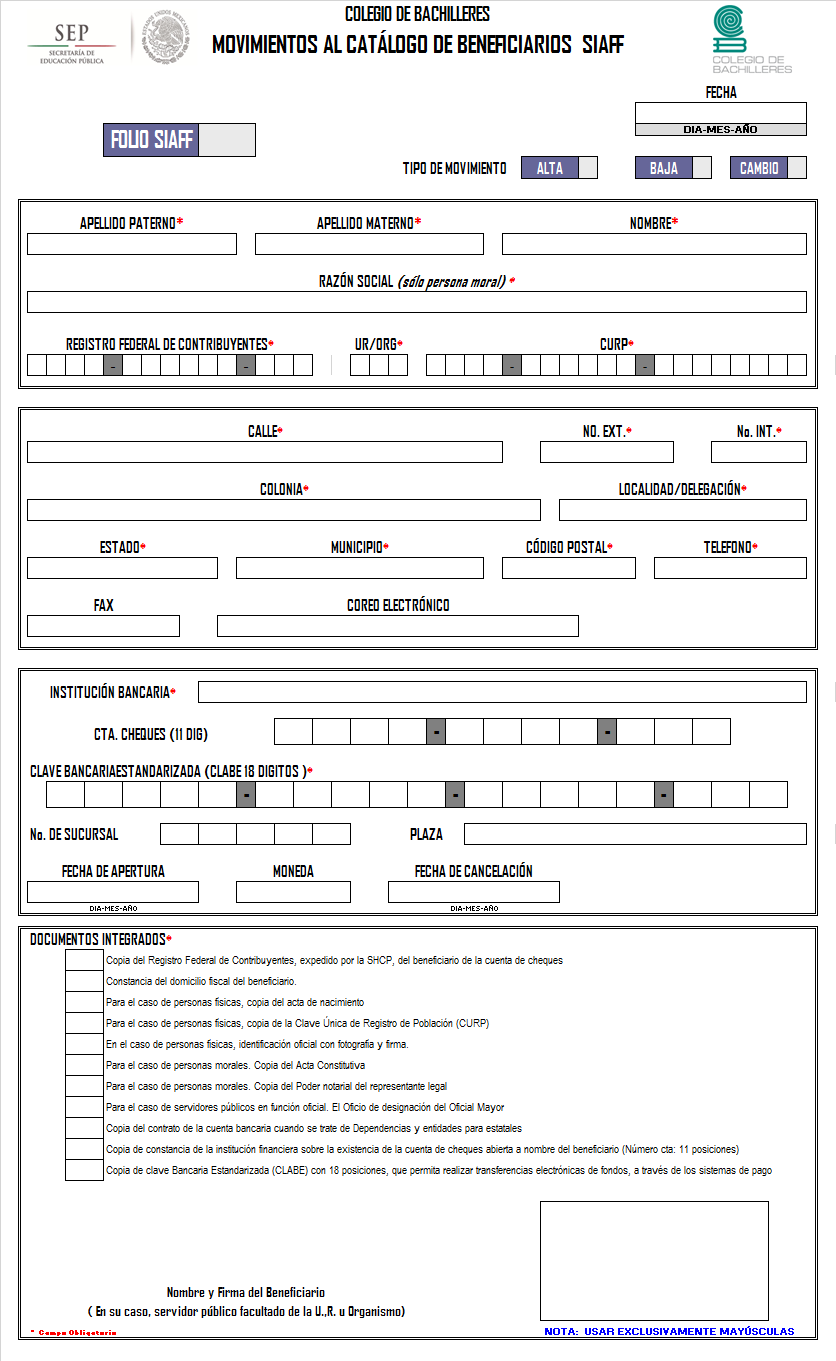 Anexo XVII
Nota informativa para participantes de países miembros de la organización para la cooperación y el desarrollo económicos (OCDE) y firmantes de la convención para combatir el cohecho de servidores públicos extranjeros en transacciones comerciales internacionalesEl compromiso de México en el combate a la corrupción ha transcendido nuestras fronteras y el ámbito de acción del gobierno federal. En el plano internacional y como miembro de la Organización para la Cooperación y el Desarrollo Económico (OCDE) y firmante de la Convención para combatir el cohecho de servidores públicos extranjeros en transacciones comerciales internacionales, hemos adquirido responsabilidades que involucran a los sectores público y privado.Esta convención busca establecer medidas para prevenir y penalizar a las personas y a las empresas que prometan o den gratificaciones a funcionarios públicos extranjeros que participan en transacciones comerciales internacionales. Su objetivo es eliminar la competencia desleal y crear igualdad de oportunidades para las empresas que compiten por las contrataciones gubernamentales.La OCDE ha establecido mecanismos muy claros para que los países firmantes de la convención cumplan con las recomendaciones emitidas por ésta y en el caso de México, inició en noviembre de 2003 una segunda fase de evaluación – la primera ya fue aprobada – en donde un grupo de expertos verificará, entre otros:La compatibilidad de nuestro marco jurídico con las disposiciones de la convención.El conocimiento que tengan los sectores público y privado de las recomendaciones de la convención.El resultado de esta evaluación impactará el grado de inversión otorgado a México por las agencias calificadoras y la atracción de inversión extranjera.Las responsabilidades del sector público se centran en:Profundizar las reformas legales que inició en 1999.Difundir las recomendaciones de la convención y las obligaciones de cada uno de los actores comprometidos en su cumplimiento.Presentar casos de cohecho en proceso y concluidos (incluyendo aquellos relacionados con lavado de dinero y extradición).Las responsabilidades del sector privado contemplan:Las empresas: adoptar esquemas preventivos como el establecimiento de códigos de conducta, de mejores prácticas corporativas (controles internos, monitoreo, información financiera pública, auditorías externas) y de mecanismos que prevengan el ofrecimiento y otorgamiento de recursos o bienes a servidores públicos, para obtener beneficios particulares o para la empresa.Los contadores públicos: realizar auditorías; no encubrir actividades ilícitas (doble contabilidad y transacciones indebidas, como asientos contables falsificados, informes financieros fraudulentos, transferencias sin autorización, acceso a los activos sin consentimiento de la gerencia); utilizar registros contables precisos; informar a los directivos sobre conductas ilegales.Los abogados: promover el cumplimiento y revisión de la convención (imprimir el carácter vinculatorio entre ésta y la legislación nacional); impulsar los esquemas preventivos que deben adoptar las empresas.Las sanciones impuestas a las personas físicas o morales (privados) y a los servidores públicos que incumplan las recomendaciones de la convención, implican entre otras, privación de la libertad, extradición, decomiso y/o embargo de dinero o bienes.Asimismo, es importante conocer que el pago realizado a servidores públicos extranjeros es perseguido y castigado independientemente de que el funcionario sea acusado o no. las investigaciones pueden iniciarse por denuncia, pero también por otros medios, como la revisión de la situación patrimonial de los servidores públicos o la identificación de transacciones ilícitas, en el caso de las empresas.El culpable puede ser perseguido en cualquier país firmante de la convención, independientemente del lugar donde el acto de cohecho haya sido cometido.En la medida que estos lineamientos sean conocidos por las empresas y los servidores públicos del país, estaremos contribuyendo a construir estructuras preventivas que impidan el incumplimiento de las recomendaciones de la convención y por tanto la comisión de actos de corrupción.Por otra parte, es de señalar que el código penal federal sanciona el cohecho en los siguientes términos:“artículo 222Cometen el delito de cohecho:I.	El servidor público que por sí, o por interpósita persona solicite o reciba indebidamente para sí o para otro, dinero o cualquiera otra dádiva, o acepte una promesa, para hacer o dejar de hacer algo justo o injusto relacionado con sus funciones.II.	El que de manera espontánea dé u ofrezca dinero o cualquier otra dádiva a alguna de las personas que se mencionan en la fracción anterior, para que cualquier servidor público haga u omita un acto justo o injusto relacionado con sus funciones.Al que comete el delito de cohecho se le impondrán las siguientes sanciones:Cuando la cantidad o el valor de la dádiva o promesa no exceda del equivalente de quinientas veces el salario mínimo diario vigente en el distrito federal en el momento de cometerse el delito, o no sea valuable, se impondrán de tres meses a dos años de prisión, multa de treinta a trescientas veces el salario mínimo diario vigente en el distrito federal en el momento de cometerse el delito y destitución e inhabilitación de tres meses a dos años para desempeñar otro empleo, cargo o comisión públicos.Cuando la cantidad o el valor de la dádiva, promesa o bienes exceda de quinientas veces el salario mínimo diario vigente en el distrito federal en el momento de cometerse el delito, se impondrán de dos años a catorce años de prisión, multa de trescientas a quinientas veces el salario mínimo diario vigente en el distrito federal en el momento de cometerse el delito y destitución e inhabilitación de dos años a catorce años para desempeñar otro empleo, cargo o comisión públicos.En ningún caso se devolverá a los responsables del delito de cohecho, el dinero o dádivas entregadas, las mismas se aplicarán en beneficio del estado.Capítulo XICohecho a servidores públicos extranjerosArtículo 222 bisSe impondrán las penas previstas en el artículo anterior al que con el propósito de obtener o retener para sí o para otra persona ventajas indebidas en el desarrollo o conducción de transacciones comerciales internacionales, ofrezca, prometa o dé, por sí o por interpósita persona, dinero o cualquiera otra dádiva, ya sea en la entrega de los bienes:I.	A un servidor público extranjero para que gestione o se abstenga de gestionar la tramitación o resolución de asuntos relacionados con las funciones inherentes a su empleo, cargo o comisión;II.-	A un servidor público extranjero, o a un tercero que éste determine, para que dicho servidor público lleve a cabo la tramitación o resolución de cualquier asunto que se encuentre fuera del ámbito de las funciones inherentes a su empleo, cargo o comisión, oIII.	A cualquier persona para que acuda ante un servidor público extranjero y le requiera o le proponga llevar a cabo la tramitación o resolución de cualquier asunto relacionado con las funciones inherentes al empleo, cargo o comisión de este último.Para los efectos de este artículo se entiende por servidor público extranjero, toda persona que desempeñe un empleo, cargo o comisión en el poder legislativo, ejecutivo o judicial o en un órgano público autónomo en cualquier orden o nivel de gobierno de un Estado extranjero, sea designado o electo; cualquier persona en ejercicio de una función para una autoridad, organismo o empresa pública o de participación estatal de un país extranjero; y cualquier funcionario o agente de un organismo u organización pública internacional.Cuando alguno de los delitos comprendidos en este artículo se cometa en los supuestos a que se refiere el artículo 11 de este Código, el juez impondrá a la persona moral hasta mil días multa y podrá decretar su suspensión o disolución, tomando en consideración el grado de conocimiento de los órganos de administración respecto del cohecho en la transacción internacional y el daño causado o el beneficio obtenido por la persona moral.”Anexo XVIII
 Encuesta de Calidad y Transparencia El Colegio de Bachilleres a través de la Dirección de Servicios Administrativos y Bienes, pone a su disposición la encuesta de “Calidad en el Servicio y Transparencia”, la cual tiene como objetivo conocer su opinión con respecto al procedimiento de compra en  el cual usted, como licitante, está participando.Forma de entrega: depositar en la urna que se encontrará en el lugar donde se celebre el evento, al final del acto de fallo o bien, enviar a más tardar 2 días después del acto de fallo a los correos electrónicos jc.maya@bachilleres.edu.mx. Instrucciones: de acuerdo a las experiencias al participar en cada una de las etapas del procedimiento de Licitación Pública Nacional Electrónica: N° LA-011L5N002- EXX-2018, conteste las siguientes preguntas marcando con una x la opción más adecuada. En caso de tener observaciones generales o con referencia a cualquiera de los supuestos planteados, favor de agregarlas al final de la encuesta.No.No.No.No.No.No.DescripciónPág.APARTADO IAPARTADO IAPARTADO IAPARTADO IAPARTADO IAPARTADO IDATOS GENERALES DE LA LICITACIÓN PÚBLICA 411111Datos generales de la licitación pública4APARTADO IIAPARTADO IIAPARTADO IIAPARTADO IIAPARTADO IIAPARTADO IIOBJETO Y ALCANCE DE LA LICITACIÓN PÚBLICA622222Objeto de alcance de la licitación pública62.12.12.12.12.1Objeto de la licitación62.22.22.22.22.2Agrupación de partidas62.32.32.32.32.3Normas aplicables72.42.42.42.42.4Presentación de muestras72.52.52.52.52.5Contrato abierto7APARTADO IIIAPARTADO IIIAPARTADO IIIAPARTADO IIIAPARTADO IIIAPARTADO IIIFORMA Y TERMINOS QUE REGIRAN LOS DIVERSOS ACTOS DEL PROCEDIMIENTO DE LICITACION PUBLICA733333Forma y términos que regirán los diversos actos del procedimiento73.13.13.1Reducción de plazos73.23.23.2Calendario de eventos73.2.1Junta de aclaraciones a la convocatoria83.2.2Acto de presentación y apertura de proposiciones93.33.33.3Retiro de Proposiciones103.43.43.4Propuesta Conjunta de proposiciones103.53.53.5Una proposición por licitante113.63.63.6Documentación distinta a las proposiciones técnicas y económicas113.73.73.7Acreditación de existencia legal113.83.83.8Partes de las proposiciones que serán rubricadas en el Acto de presentación y apertura de proposiciones.113.93.93.9Información confidencial, reservada o comercial reservada113.103.103.10Fallo de la licitación113.113.113.11Aspectos contractuales123.11.1Firma del Contrato123.11.23.11.2 Modificación al contrato133.11.33.11.3 Rescisión, cancelación parcial y terminación anticipada del contrato134444Penas convencionales135555Garantías146666Datos de Facturación15APARTADO IVAPARTADO IVAPARTADO IVAPARTADO IVAPARTADO IVAPARTADO IVREQUISITOS QUE DEBEN CUMPLIR LOS LICITANTES157777Requisitos que deben cumplir los licitantes158888Consideraciones para elaborar y presentar sus proposiciones169999Aspectos Económicos17APARTADO VAPARTADO VAPARTADO VAPARTADO VAPARTADO VAPARTADO VCRITERIOS DE EVALUACIÓN Y DE ADJUDICACIÓN1810101010Criterios de evaluación y de adjudicación1810.110.110.1Criterio de evaluación1810.210.210.2Procedimiento de evaluación Técnica1810.310.310.3Rubros y subrubros y puntuación a otorgar1810.410.410.4Procedimiento de evaluación económica1910.510.510.5Calculo de Puntuación Total1910.6Procedimiento de adjudicación2010.710.710.7Rechazo a la corrección de errores2011111111Causas de desechamiento o descalificación de proposiciones2012121212Cancelación y declaración de licitación desierta2213131313No negociación de condiciones2214141414Nota informativa para participantes de países miembros de la Organización para la Cooperación y el Desarrollo Económico (OCDE) 22APARTADO VIAPARTADO VIAPARTADO VIAPARTADO VIAPARTADO VIAPARTADO VIDOCUMENTOS QUE DEBEN PRESENTAR LOS LICITANTES2215151515Documentos que deben presentar los licitantes2215.115.1Documentos Legales y Administrativos2315.215.2Documentos Técnicos2515.315.3Propuesta Técnica2515.415.4Proposición económica25APARTADO VIIAPARTADO VIIAPARTADO VIIAPARTADO VIIAPARTADO VIIAPARTADO VIIAUTORIDAD ADMINISTRATIVA COMPETENTE CON LA  
QUE PODRÁN PRESENTARSE INCONFORMIDADES2516161616Inconformidades2517171717Controversias26ANEXO IANEXO IANEXO IANEXO IANEXO IANEXO IANEXO TÉCNICO27APARTADO VIIIAPARTADO VIIIAPARTADO VIIIAPARTADO VIIIAPARTADO VIIIAPARTADO VIIIANEXOS73Anexo IIAnexo IIAnexo IIAnexo IIModelo de contrato73Anexo IIIAnexo IIIAnexo IIIAnexo IIIConstancia de documentación presentada81Anexo IVAnexo IVAnexo IVAnexo IVCarta de Interés en Participar en la Licitación Pública Nacional LA-011L5N002-EXX-201882Anexo VAnexo VAnexo VAnexo VFormato para acreditar la personalidad del licitante 83Anexo VIAnexo VIAnexo VIAnexo VIManifiesto de artículos 50 y 60 de la Ley.84Anexo VIIAnexo VIIAnexo VIIAnexo VIIManifiesto de conformidad con el contenido de la convocatoria85Anexo VIIIAnexo VIIIAnexo VIIIAnexo VIIIDeclaración de integridad86Anexo IXAnexo IXAnexo IXAnexo IXDeficiencias y/o vicios ocultos87Anexo XAnexo XAnexo XAnexo XDerechos de terceros sobre propiedad industrial o intelectual88Anexo XIAnexo XIAnexo XIAnexo XIEscrito manifiesto de Nacionalidad Mexicana89Anexo XIIAnexo XIIAnexo XIIAnexo XIINo Transferencia de derechos90Anexo XIIIAnexo XIIIAnexo XIIIAnexo XIIIClasificación de la empresa (Micro, Pequeña o Mediana)91Anexo XIVAnexo XIVAnexo XIVAnexo XIVPropuesta Económica93Anexo XVAnexo XVAnexo XVAnexo XVModelo de fianza94Anexo XVIAnexo XVIAnexo XVIAnexo XVISolicitud de Movimientos al Catálogo de Beneficiarios y Cuentas Bancarias del SIAFF95Anexo XVIIAnexo XVIIAnexo XVIIAnexo XVIIEncuesta de Calidad y Transparencia96Anexo XVIIIAnexo XVIIIAnexo XVIIIAnexo XVIIINota informativa para países miembros de la Organización para la Cooperación y el Desarrollo Económicos 98PARTIDADESCRIPCIONMONTO MINIMO MONTO MAXIMO 1MATERIAL DE PAPELERÍA Y ARTÍCULOS DE OFICINA $1´600,000.00$4´000,000.00S2MATERIAL DE DIBUJO$400,000.00$1´000,000.00SActoFechaHoraLugarPublicación en CompraNetXX deXXXX de 2018XX deXXXX de 2018Junta de AclaracionesXX de XXX de 2018XX:XXSala de Juntas de Licitaciones caseta VVisita a InstalacionesNo aplicaNo aplica No aplicaEntrega de MuestrasNo aplicaNo aplicaNo aplicaPresentación y Apertura de ProposicionesXX de XXX de 2018XX:XXSala de Juntas de Licitaciones caseta VFalloXX de XXX de 2018XX:XXSala de Juntas de Licitaciones caseta VFirma del ContratoXX de XXX de 2018XX:XXEn el DCNombre:COLEGIO DE BACHILLERESDomicilio:Calle de Prolongación Rancho Vista Hermosa No. 105, Colonia Los Girasoles, C.P. 04920, Ciudad de México,RFC:CBA7309268S8Independientemente de que se presente en forma física, deberán enviarla a través de medios electrónicos a la dirección electrónica rec.fin@bachilleres.edu.mx el archivo PDF y el XMLEstratificaciónEstratificaciónEstratificaciónEstratificaciónEstratificaciónTamañoSectorRango de número de trabajadoresMonto de ventas anuales (millones de pesos)Tope máximo combinado*MicroTodasHasta 10Hasta $44.6PequeñaComercioDesde 11 hasta 30Desde $4.01 hasta $10093PequeñaIndustria y ServiciosDesde 11 hasta 50Desde $4.01 hasta $10095MedianaComercioDesde 31 hasta 100Desde $100.01 hasta $250235MedianaServiciosDesde 51 hasta 100Desde $100.01 hasta $250235MedianaIndustriaDesde 51 hasta 250Desde $100.01 hasta $250250SUBPARTIDAARTICULOUNIDADDESCRIPCIÓNESPECIFICACIONES1ARILLO METALICO DE ½”
MCA. BOFLEX, GBCCAJAARILLO DOBLE, TAMAÑO CARTA, COLOR NEGRO PARA ENGARGOLAR.COLOR NEGRO DE ½”  CAJA CON 75 ARILLOS. 2ARILLO METALICO DE 1 ¼”
MCA. BOFLEX, GBCCAJAARILLO DOBLE, TAMAÑO CARTA, COLOR NEGRO PARA ENGARGOLAR.COLOR NEGRO DE 1 ¼” CAJA CON 22 ARILLOS.3ARILLO METALICO DE 3/4”
MCA. BOFLEX, GBCCAJAARILLO DOBLE, TAMAÑO CARTA, COLOR NEGRO PARA ENGARGOLAR.COLOR NEGRO DE 3/4” CAJA CON 40 ARILLOS.4ARILLO METALICO DE 3/8”
MCA. BOFLEX, GBCCAJAARILLO DOBLE, TAMAÑO CARTA, COLOR NEGRO PARA ENGARGOLAR.COLOR NEGRO DE 3/8” CAJA CON 90 ARILLOS.5ARILLO METALICO DE 5/8”
MCA. BOFLEX, GBCCAJAARILLO DOBLE, TAMAÑO CARTA, COLOR NEGRO PARA ENGARGOLAR.COLOR NEGRO DE 5/8” CAJA CON 45 ARILLOS.6BASE ACRÍLICA PARA CALENDARIO
MCA.SABLON 301002PIEZABASE EN ACRÍLICO (POLIETILENO) COLOR HUMO CON DOS GANCHOS DE PLÁSTICO.  CON MUESCAS, QUE SUJETAN EL BLOCK CALENDARIO A LA BASE A TRAVÉS DE 4 PERFORACIONES. EL ACABADO DEBE SER UNIFORME, LISO Y TERSO, CON UN BRILLO ACEPTABLE LIBRE DE IMPERFECCIONES TALES COMO: OXIDACIONES, REBABAS, SALIENTES Y BORDES FILOSOS QUE PUEDAN MANCHAR RASGAR O ROMPER EL PAPEL O CAUSAR ALGÚN DAÑO AL USUARIO.MEDIDAS: ALTO DE LA PARTE SUPERIOR 3 CM. ANCHO 19.5 CM. LARGO 22.2 CM, PESO 140 GRS  ENTREGAR CON EMPAQUE EMPLAYADO Y EN CAJA CON 40 PIEZAS  APROX.   7BLOCK BLANCO T/CARTA
MCA. SCRIBEPIEZABLOCK DE 80 HOJAS BLANCAS TAMAÑO CARTA DE 29KG. LAS CUBIERTAS DEBERÁN SER DE CARTONCILLO O MATERIAL SIMILAR PARA PROTECCIÓN DE LAS HOJAS DE  UN ESPESOR, LA PORTADA DE 0.75MM. Y LA CONTRA PORTADA DE 1.2MM; LAS HOJAS Y LAS CUBIERTAS DEBEN PRESENTARA UN CORTE REGULAR SIN REBABAS, NI RESAQUES, Y EXENTAS DE DOBLECES, ARRUGAS, ABOBAMIENTOS, CORTES, ROTURAS Y MANCHAS. EL ENCUADERNADO DEBE SER TIPO HOTMEIL, EN LA PARTE SUPERIOR.GRAMAJE 56G/M², ESPESOR 0.08MM, HUMEDAD 6-8% CENIZAS 6-8% DIMENSIONES 21.5 X 28 CM. ENTREGAR EMPACADO EN CAJA CON 50 PIEZAS APROX.8BLOCK CALENDARIO 
(2016)
 MCA. FORTECPIEZAINCLUYE DIRECTORIO Y SEPARADORES MENSUALES. (REFERENCIAL FORTEC)13.5 X9.2 Y 2.5 DE ANCHO. (DE TEMPORADA OCTUBRE - NOVIEMBRE) ENTREGAR EMPACADO EN CAJA CON 44 PIEZAS.9BLOCK CUADRICULADO T/CARTA
MCA. SCRIBEPIEZABLOCK DE 80 HOJAS CUADRICULADAS  TAMAÑO CARTA DE 29KG. LAS HOJAS DEBERÁN IR IMPRESAS DE AMBOS LADOS, LAS LÍNEAS QUE FORMAN LOS CUADROS DEBERÁN SER DE 7 A 8 MM. DEBIENDO TENER ÁNGULOS DE 90⁰, LOS MÁRGENES A LOS LADOS DE 1.6 A 1.8, EN LA PARTE SUPERIOR DE 1.3 A 1.4 CMS. EN LA PARTE INFERIOR DE 1.4 A 1.5 FORMANDO UN ÁNGULO DE 90⁰ CON LOS BORDES VERTICALES DE LAS HOJAS EN MATERIAL  DE CABEZA DE 2 ESPACIOS. LAS CUBIERTAS DEBERÁN SER DE CARTONCILLO O MATERIAL SIMILAR PARA PROTECCIÓN DE LAS HOJAS DE  UN ESPESOR, LA PORTADA DE 0.75MM. Y LA CONTRA PORTADA DE 1.2MM; LAS HOJAS Y LAS CUBIERTAS DEBEN PRESENTARA UN CORTE REGULAR SIN REBABAS, NI RESAQUES, Y EXENTAS DE DOBLECES, ARRUGAS, ABOBAMIENTOS, CORTES, ROTURAS Y MANCHAS. EL ENCUADERNADO DEBE SER TIPO HOTMELT, EN LA PARTE SUPERIOR.GRAMAJE 56G/M², ESPESOR 0.08MM, HUMEDAD 6-8% CENIZAS 6-8% DIMENSIONES 21.5 X28,  CM. IMPRESIÓN COLOR GRIS. ENTREGAR EMPACADO EN CAJA CON 50 PIEZAS APROX.10BLOCK P/TAQUIGRAFÍA LARGO
MCA. SCRIBEPIEZABLOCK PARA TAQUIGRAFÍA DE 80 HOJAS RAYADAS, TAMAÑO ESQUELA DE 29 KG. LAS HOJAS DEBERÁN SER IMPRESAS POR AMBOS LADOS LAS LÍNEAS QUE FORMAN EL RAYADO DEBEN SER PARALELAS ENTRE SÍ Y CON UNA SEPARACIÓN DE 9 A 10 MM, LLEVANDO UNA LÍNEA VERTICAL EN EL CENTRO DE LA HOJA. LAS CUBIERTAS DEBERÁN SER DE CARTONCILLO O MATERIAL SIMILAR PARA PROTECCIÓN DE LAS HOJAS; DE UN ESPESOR LA PORTADA Y LA CONTRAPORTADA DE 0.5 A 0.55 MM. LAS HOJAS Y LAS CUBIERTAS DEBEN PRESENTAR UN CORTE REGULAR, SIN REBABAS NI RESAQUES Y ESTAR EXENTAS DE DOBLECES, ARRUGAS, ABOMBAMIENTOS, CORTES, ROTURAS Y MANCHAS. EL ENCUADERNADO DEBE SER CON ESPIRAL METÁLICO DE 1.5 CM. DE DIÁMETRO EN LA PARTE SUPERIOR.GRAMAJE: 52 G/M2, ESPESOR: 0.08 MM, HUMEDAD: 6-8%, DIMENSIONES: 12.7 X 20.8 CM, PAPEL NO RECICLADO. APT ENTREGAR EMPACADO EN CAJA CON 108 PIEZAS APROX.  11BLOCK RAYADO T/CARTA
MCA. SCRIBEPIEZABLOCK DE 80 HOJAS RAYADAS  TAMAÑO CARTA DE 29KG. LAS HOJAS DEBERÁN IR IMPRESAS DE AMBOS LADOS, LAS LÍNEAS PARALELAS HORIZONTALES ENTRE SÍ, Y CON SEPARACIÓN DE 7-8 MM.  CON MÁRGENES A LOS LADOS DE 1.6 A 1.8 CMS; EN LA PARTE SUPERIOR DE 1.3 A 1.4 CMS; EN LA PARTE SUPERIOR DE 1.4 A 1.5 CMS. FORMANDO FORMAR  ÁNGULOS DE 90⁰, DE CABEZA DE 2 ESPACIOS. LAS CUBIERTAS DEBERÁN SER DE CARTONCILLO O MATERIAL SIMILAR PARA PROTECCIÓN DE LAS HOJAS DE  UN ESPESOR, LA PORTADA DE 0.75MM. Y LA CONTRA PORTADA DE 1.2MM; LAS HOJAS Y LAS CUBIERTAS DEBEN PRESENTARA UN CORTE REGULAR SIN REBABAS, NI RESAQUES, Y EXENTAS DE DOBLECES, ARRUGAS, ABOBAMIENTOS, CORTES, ROTURAS Y MANCHAS. EL ENCUADERNADO DEBE SER TIPO HOTMELT, EN LA PARTE SUPERIOR.GRAMAJE 56G/M², ESPESOR 0.08MM, HUMEDAD 6-8% CENIZAS 6-8% DIMENSIONES 21.5 X28,  CM. IMPRESIÓN COLOR GRIS, ENTREGAR EMPACADO EN CAJA CON 50 PIEZAS APROX.12BOLÍGRAFO AZUL MCA.BICPIEZABOLÍGRAFO PUNTO MEDIO. CON REPUESTO DE TINTA OLEOSA Y ESFERA METÁLICA. EL ENVASE CILÍNDRICO HEXAGONAL DE POLIPROPILENO, DE 14.91 CM DE LONGITUD Y DE 70 A 80 MM DE DIÁMETRO, QUE CONTIENE EL REPUESTO CILÍNDRICO DE POLIPROPILENO TRANSPARENTE , CON TAPÓN HERMÉTICO Y PERFORACIÓN LATERAL Y CON UNA ZONA DE AGARRE PARA LOGRAR UNA SUJECIÓN FIRME Y CONFORTABLE. CON TAPÓN PERFORADO Y CLIP INTEGRADO DEL MISMO MATERIAL QUE EL BARRIL.LÍNEA DE ESCRITURA: 1.00MM, CONTENIDO DE TINTA: 0.245 G, TIEMPO DE SECADO SIN TAPA: 2 AÑOS, MATERIAL DEL PUNTO: LATÓN, COLOR DE TINTA: AZUL. RESISTENCIA AL CHORREO: NO DEBE EXISTIR, LONGITUD DE ESCRITURA: 2,100 M. MÍNIMO, ARRANQUE: SECADO DE 4-6 SEG. TIEMPO DE VIDA: 17 A 19 MESES, ESCRITURA EN PAPEL COLOCADO VERTICALMENTE: 9-11 LÍNEAS. ENTREGAR EMPACADO EN CAJA CON 12 PIEZAS.13BOLIGRAFO DE GEL
MCA. ZEBRA, BICPIEZABOLÍGRAFO J-ROLLER DE GEL DE DIFERENTES  PUNTO MEDIANO DE 0.7MM. (30 % NEGROS, 50% AZULES Y 20% ROJOS)ENTREGAR EN CAJA CON 12 PIEZAS14BOLÍGRAFO NEGRO ULTRAFINO    MCA. BIC CRISTALPIEZABOLÍGRAFO NEGRO ULTRAFINO  CON CAPUCHÓN Y CLIP, ERGONÓMICO QUE EVITE ESFUERZO Y CANSANCIO AL ESCRIBIR. TINTA INDELEBLE DE COLOR NEGRO. EL ENVASE CILÍNDRICO HEXAGONAL DE POLIPROPILENO, DE 14.91 CM. DE LONGITUD Y DE 70 A 80 MM. DE DIÁMETRO, QUE CONTIENE EL REPUESTO CILÍNDRICO DE POLIPROPILENO AUMADO, CON TAPÓN HERMÉTICO Y PERFORACIÓN LATERAL: CON TAPÓN PERFORADO Y CLIP INTEGRADO DEL MISMO MATERIAL QUE EL BARRIL.(50% NEGROS, 50% AZULES).LÍNEA DE ESCRITURA: 0.7 MM. CONTENIDO DE TINTA: 0.445 G. TIEMPO DE SECADO  SIN TAPA: 2 AÑOS: MATERIAL DEL PUNTO: LATÓN. COLOR DE TINTA NEGRA RESISTENCIA AL CHORREO: NO DEBE EXISTIR. LONGITUD DE ESCRITURA: 2,100 M. MÍNIMO. ARRANQUE: SECADO DE 4-6 SEG. TIEMPO DE VIDA: DE 217 A 19 MESES. ESCRITURA EN PAPEL COLOCADO VERTICALMENTE: 9-11 LÍNEAS, ENTREGAR EMPACADO EN CAJA CON 12 PIEZAS.15BOLÍGRAFO NEGRO MCA. BICPIEZABOLÍGRAFO PUNTO MEDIO. CON REPUESTO DE TINTA OLEOSA Y ESFERA METÁLICA. EL ENVASE CILÍNDRICO HEXAGONAL DE POLIPROPILENO, DE 14.91 CM DE LONGITUD Y DE 70 A 80 MM DE DIÁMETRO, QUE CONTIENE EL REPUESTO CILÍNDRICO DE POLIPROPILENO TRANSPARENTE, CON TAPÓN HERMÉTICO Y PERFORACIÓN LATERAL Y CON UNA ZONA DE AGARRE PARA LOGRAR UNA SUJECIÓN FIRME Y CONFORTABLE. CON  TAPÓN PERFORADO Y CLIP INTEGRADO DEL MISMO MATERIAL QUE EL BARRIL.LÍNEA DE ESCRITURA: 1.00 MM, CONTENIDO DE TINTA: 0.45 G, TIEMPO DE SECADO SIN TAPA: 2 AÑOS, MATERIAL DEL PUNTO: LATÓN, COLOR DE TINTA: NEGRA. RESISTENCIA AL CHORREO: NO DEBE EXISTIR, LONGITUD DE ESCRITURA: 2,100 M, MÍNIMO, ARRANQUE: SECADO DE 4-6 SEG. TIEMPO DE VIDA: DE 17 A 19 MESES, ESCRITURA EN PAPEL COLOCADO VERTICALMENTE: 9-11 LÍNEAS. ENTREGAR EMPACADO EN CAJA CON 12 PIEZAS. 16BOLÍGRAFO ROJO MCA. BICPIEZABOLÍGRAFO PUNTO MEDIO. CON REPUESTO DE TINTA OLEOSA Y ESFERA METÁLICA. EL ENVASE CILÍNDRICO HEXAGONAL DE POLIPROPILENO, DE 14.91 CM DE LONGITUD Y DE 70 A 80 MM DE DIÁMETRO, QUE CONTIENE EL REPUESTO CILÍNDRICO DE POLIPROPILENO TRANSPARENTE, CON TAPÓN HERMÉTICO Y PERFORACIÓN LATERAL. CON TAPÓN PERFORADO Y CLIP INTEGRADO DEL MISMO MATERIAL QUE EL BARRIL.LÍNEA DE ESCRITURA: 1.00 MM CONTENIDO DE TINTA: 0.45 G TIEMPO SECADO SIN TAPA: 2 AÑOS MATERIAL DEL PUNTO: LATÓN COLOR DE TINTA: ROJA. RESISTENCIA AL CHORREO: NO DEBE EXISTIR. LONGITUD DE ESCRITURA: 2,100 M MÍNIMO. ARRANQUE: SECADO DE 4-6 SEG. TIEMPO DE VIDA: DE 17 A 19 MESES. ZONA DE AGARRE PARA LOGRAR UNA SUJECIÓN FIRME Y CONFORTABLE. ESCRITURA EN PAPEL COLOCADO VERTICALMENTE: 9-11 LÍNEAS. ENTREGAR EMPACADO EN CAJA CON 12 PIEZAS.17BORRADOR PARA PIZARRON BLANCO CON IMAN
MCA. BACO,  ARLY Y AZORPIEZAFIELTRO EN FIBRA COMPRIMIDA CON BASE DE PLÁSTICO, DIMENSIONES DE LA BASE LARGO 128-130 MM. ANCHO 45 A 50 MM. ESPESOR 10 A 13 MM. CON IMÁN. FIELTRO RANURADO EN 3 PARTES ENTREGAR EMPACADO EN CAJA CON 108 PIEZAS.18BROCHE P/ARCHIVO O ENCUADERNADOR PARA FOLDER MARCA BACOCAJABROCHE ENCUADERNADOR. PARA EL ARCHIVO DE DOCUMENTOS, DE LÁMINA GALVANIZADA FORMADO DE DOS PARTES, UNA DE ELLAS CON UN BRAZO EN CADA EXTREMO, Y EL OTRO CON ORIFICIOS PARA ENSAMBLAR LOS BRAZOS. LOS BROCHES DEBEN TENER UN ACABADO UNIFORME, LISO Y TERSO, CON UN BRILLO ACEPTABLE, LIBRE DE IMPERFECCIONES TALES COMO OXIDACIONES, REBABAS, SALIENTES Y BORDES FILOSOS QUE PUEDAN MANCHAR, RASGAR, ROMPER EL PAPEL O CAUSAR ALGÚN DAÑO AL USUARIO. EN NINGÚN CASO DEBERÁN PRESENTAR DESPRENDIMIENTO DEL MATERIAL QUE LOS RECUBRE. MATERIAL: LÁMINA GALVANIZADA O, HOJA DE LATA ESTAÑADA, ELECTROLÍTICA, CALIBRE 30 ESPESOR: 0.25 0.30 MM RECUBRIMIENTO: GALVANIZADO O ESTAÑADO. DIMENSIONES: LARGO 80-82 MM ANCHO 9 A 9.2 MM. DISTANCIA/BRAZOS: 8 CM CAPACIDAD: 5 CM. MÍNIMO, PESO 16.3 KG. MEDIDA DE 35 X 32 X 21.5 CM. ENTREGAR EMPACADO EN CAJA CON 50 PIEZAS.19CAJA DE CARTÓN
RM-15 EMPACK JUEGOCAJA DE CARTÓN PARA ARCHIVO SEPARADA EN DOS PIEZAS. TAMAÑO OFICIO CON GRAPA MODELO RM-15, (REFERENCIAL) JUEGO (TAPA Y CAJA)MEDIDAS: 71. X 38 X 25 CM. KRAF. ENTREGAR AMARRES  DE TAPAS Y CAJONES CON 10 PIEZAS CADA AMARRE.20CARPETA  PARA ARCHIVO T/C
MCA. LAFICA, LEFORT, WILLSON AND JOHNESPIEZACARPETA PARA ARCHIVAR DOCUMENTOS TAMAÑO CARTA VERDE MARMOLEADO  CON HERRAJE NIQUELADO INTEGRADO AL CUERPO DE LA MISMA. EL CANTO DEBERÁ TENER UN ORIFICIO DE SUJECIÓN DE 2.5 CM DE DIÁMETRO, COLOCADO A UNA DISTANCIA DE 9.5 CM MEDIDOS DE LA PARTE INFERIOR DEL REGISTRADOR AL CENTRO DEL ORIFICIO. EL ORIFICIO DEL CANTO Y LAS ESQUINAS INFERIORES DE LAS PASTAS DEBERÁN LLEVAR UNA PROTECCIÓN DE HOJALATA O ALUMINIO, SIN REBABAS NI PARTES FILOSAS. PARA LA UNIÓN DE LAS PASTAS CON EL CANTO SE DEBERÁ UTILIZAR KERATOL O SIMILAR.  EL HERRAJE METÁLICO O ARGOLLAS DE SUJECIÓN DE HOJAS DEBERÁN UNIRSE A LAS PASTAS CON 4 REMACHES REFORZADOS, PARALELOS Y PERPENDICULARES, CON PRESIONADORES ENTRE LAS DOS ARGOLLAS. LAS ARGOLLAS DEBEN ALINEARSE EXACTAMENTE Y EMBONAR AL ACCIONAR EL PRESIONADOR PARA ABRIR Y CERRARCARACTERISTICAS DE LA PASTA: LARGO: 30 CM; ANCHO 28 CM; ESPESOR 2.3 MM MATERIAL: CARTÓN CUBIERTO CON PAPEL SATINADO POR LA PARTE EXTERIOR. CARACTERISTICAS DEL CANTO: LARGO: 30 CM; ANCHO: 7 CM; ESPESOR 2.3 MM. MATERIAL: CARTÓN.  ENTREGAR EMPACADO EN CAJA CON 20 PIEZAS.21CARPETA PANORAMINA DE 2” T/CARTA MCA. KINERA, FORTEC Y LUMENPIEZACARPETA CON 2 ARGOLLAS Y DOBLE BOLSA INTERIOR, PARA ARCHIVAR DOCUMENTOS TAMAÑO CARTA, CON HERRAJE Y ARGOLLAS EN “D” NIQUELADAS E INTEGRADAS AL CUERPO DE LA MISMA, CON REMACHES Y PROTECCION DE GOMA EN EL SISTEMA DE APERTURA. FABRICADA EN CARTON RESISTENTE, CUBIERTA EN VINIL BLANCO EN TODA LAS PASTAS. EL HERRAJE METALICO O ALGOLLAS DE SUJECION DE HOJAS DEBERAN UNICE A LAS PASTAS CON REMACHES Y LLEVAR 2 NIVELES DE ARGOLLAS DE 2” DE DIAMETRO PARA EL ARCHIVO DE DOCUMENTOS. CAPACIDAD DE 500 HOJAS, CARACTERISTICAS DE LAS PASTA: LARGO 29 CM, ANCHO 9 CM, ESPESOR DE 3.5 A 3.8 MILIMETROS. MATERIAL: CARTON FORRADO DE 100 PUNTOS EN VINIL PLANCO. SE ACEPTA UNA TOLERANCION DEL 2%. ENTREGAR EN CAJA DE CARTON CON 12 PIEZAS. EL EMPAQUE DEBERA LLEVAR ADHERIDA UNA ETIQUETA IMPRESA CON LAS MARCA Y LA DESCRIPCION DEL ARTICULO. 22CARPETA PARA ARCHIVO T/O
MCA. LAFICA, LEFORT, WILLSON AND JOHNESPIEZACARPETA PARA ARCHIVAR DOCUMENTOS TAMAÑO OFICIO  VERDE MARMOLEADO CON HERRAJE INTEGRADO AL CUERPO DE LA MISMA. EL CANTO DEBERÁ TENER UN ORIFICIO DE SUJECIÓN DE 2.5 CM DE DIÁMETRO, COLOCADO A UNA DISTANCIA DE 9.5 CM MEDIDOS DE LA PARTE INFERIOR DEL REGISTRADOR AL CENTRO DEL ORIFICIO. EL ORIFICIO DEL CANTO Y LAS ESQUINAS INFERIORES DE LAS PASTAS DEBERÁN LLEVAR UNA PROTECCIÓN DE HOJALATA O ALUMINIO, SIN REBABAS NI PARTES FILOSAS. PARA LA UNIÓN DE LAS PASTAS CON EL CANTO SE DEBERÁ UTILIZAR KERATOL O SIMILAR,  EL HERRAJE METÁLICO O ARGOLLAS DE SUJECIÓN DE HOJAS DEBERÁN UNIRSE A LAS PASTAS CON 4 REMACHES REFORZADOS, PARALELOS Y PERPENDICULARES, CON PRESIONADORES ENTRE LAS DOS ARGOLLAS. LAS ARGOLLAS DEBEN ALINEARSE EXACTAMENTE Y EMBONAR AL ACCIONAR EL PRESIONADOR PARA ABRIR Y CERRAR Y DEBERÁN SER REDONDASCARACTERISTICAS DE LA PASTA: LARGO: 34.6 CM; ANCHO 28 CM; ESPESOR 2.3 MM MATERIAL: CARTÓN CUBIERTO CON PAPEL SATINADO POR LA PARTE EXTERIOR. CARACTERISTICAS DEL CANTO: LARGO: 34.6 CM; ANCHO: 7 CM; ESPESOR 2.3 MM. MATERIAL: CARTÓN ENTREGAR EMPACADO EN CAJA CON 12 PIEZAS.23CARPETAS CON BROCHE ACCO GRIP  DE PRESIÓN T/C CON PALANCA
MCA. ACCO GRIPPIEZACARPETA PARA ARCHIVAR DOCUMENTOS TAMAÑO CARTA, CON HERRAJE INTEGRADO AL CUERPO DE LA MISMA. FABRICADO EN CARTULINA PRESSBOARD, NORVAL AZUL CLARO SATINADA DE 237 KG. EL MECANISMO METÁLICO ES DENOMINADO ACCOGRIP CON CALIBRE 24 C.R.S. 1010, ACABADO NIQUELADO BRILLANTE DE PRESIÓN.CARACTERISTICAS DE LAS PASTAS: LARGO 29.3 CM ANCHO: 50.8 CM ESPESOR: 1.6 MM GRAMAJE: 475 G/M² CAPACIDAD: 150 HOJAS PUNTAJE: 0.015 ENTREGAR EN EMPAQUE EN CAJA CON 36 PIEZAS.24CARTULINA BRISTOL AMARILLA
MCA. SCRIBE, COPAMEX, KIMBERLY CLARKPLIEGOCARTULINA BRISTOL DE 58 KG 180 G/ METRO CUADRADO 50 POR 65 CM COLOR AMARILLA, CLARA O PASTEL.ENTREGAR EN PAQUETES CON 250 PIEZAS.25CARTULINA BRISTOL AZUL
MCA. SCRIBE, COPAMEX, KIMBERLY CLARKPLIEGOCARTULINA BRISTOL DE 58 KG 180 G/ METRO CUADRADO 50 X 65 CM COLOR AZUL, CLARA O PASTEL.ENTREGAR EN PAQUETES CON 250 PIEZAS.26CARTULINA BRISTOL BLANCA.
MCA. SCRIBE, COPAMEX, KIMBERLY CLARKPLIEGOCARTULINA BRISTOL DE 58 KG 180 G/ METRO CUADRADO 50 X  65 CM COLOR BLANCA.ENTREGAR EN PAQUETES CON 250 PIEZAS.27CARTULINA BRISTOL ROSA
MCA. SCRIBE, COPAMEX, KIMBERLY CLARKPLIEGOCARTULINA BRISTOL DE 58 KG 180 G/ METRO CUADRADO 50 POR 65 CM COLOR ROSA, CLARA O PASTEL.ENTREGAR EN PAQUETES CON 250 PIEZAS.28CARTULINA BRISTOL VERDE
MCA. SCRIBE, COPAMEX, KIMBERLY CLARKPLIEGOCARTULINA BRISTOL DE 58 KG 180 G/ METRO CUADRADO 50 POR 65 CM COLOR VERDE, CLARA O PASTEL.ENTREGAR EN PAQUETES CON 250 PIEZAS.29CARTULINA CREMA OPALINA
MCA. MOHAWK, CORDENONS,MILLARCARTULINA OPALINA CREMA  OPALINA DE 660 X 1016 MM DE 216 G/M2COLOR CREMA DE 66 POR 101 CMS. DE 216 GR/M2 CON MÁS MENOS 2% DE TOLERANCIA. ENTREGAR EMPACADO EN CAJA CON 500 PIEZAS * EN CASO DE NO ENCONTRAR LA OPALINA CON ESTAS ESPECIFICACIONES, HACERLE CASO AL SIGUIENTE RENGLON.*MCA.SUPER SMOOTHMILLARCARTULINA OPALINA IVORYOPALINA DE 57X87 CM DE 225 G/M2COLOR CREMA DE 57 POR 87 CMS. DE 225 GR/M2 CON MÁS MENOS 2% DE TOLERANCIA. ENTREGAR EMPACADO EN CAJA CON 500 PIEZAS30CERA PARA CONTAR CUENTA FACIL
MCA. AZOR, PELIKANPIEZACERA PARA CONTAR HOJAS, BILLETES, ETC A BASE DE GLICERINA, SOLUBLE EN AGUA Y ALCOHOL QUE NO MANCHA LA PIEL NI LA ROPA FORMULA ANTIBACTERIAL CERA INCOLORA.EN RECIPIENTE REDONDO DE  PLASTICO CON 14 GRS./0.5 OZ. ENTREGAR EMPACADO EN CAJA CON 12 PIEZAS.31CESTO PLASTICO
MCA. SABLONPIEZACESTO PLÁSTICO EN FORMA RECTANGULAR, PARA RECOLECTAR BASURA, COLOR NEGRO, CAPACIDAD DE 14 LTOS. CLAVE 8012BE (REFERENCIAL) DE LARGO: 32.2 CMS. ANCHO 21.3 CMS. ALTURA: 31.5 CMS.  DE 14 LTS. COLOR NEGRO. DE POLIPROPILENO.590 GRS PESO. ENTREGAR EMPACADO EN CAJA CON 12 PIEZAS32CINTA ADHESIVA 48X50 C/PLATA
MCA. JANEL  9061PIEZAUTILIZADA PARA SELLAR CONTRA HUMEDAD E INTEMPERIE, SELLAR DUCTOS DE VENTILACIÓN, AIRE ACONDICIONADO Y DE CALEFACCIÓN, ASÍ COMO PARA TRABAJOS DE MANTENIMIENTO GENERALES, APLICACIONES DE PLOMERÍA Y COMO AISLANTE. MEDIDAS 48mm X 50 m ENTREGAR CON SU PELICULA SELLADORA ORIGINAL EMPACADO EN CAJA CON 20 PIEZAS APROX.  CINTA DE POLIETILENO COLOR PLATA CUBIERTA DE TELA CON ADHESIVO MUY AGRESIVO QUE SE ADHIERE A CUALQUIER SUPERFICIE. ES IMPERMEABLE AL AGUA. OFRECE CONFIABILIDAD Y FÁCIL MANEJO MEDIDAS 48MM X 50 M ENTREGAR CON SU PELICULA SELLADORA ORIGINAL EMPACADO EN CAJA CON 20 PIEZAS APROX.  33CINTA DE EMPAQUE
JANEL MODELO 155 PLUSPIEZACINTA PARA EMPACAR TRANSPARENTE, USADA NORMALMENTE PARA CERRAR CARTÓN, EN UN RANGO DE LIGERO A MEDIO PESADO. PARA USARSE A MANO O CON DESPACHADOR AUTOMÁTICO. MEDIDAS: LARGO: 150 M. MÍNIMO ANCHO: 48 MM MÍNIMO ADHESION: 11 N/25 MM ELONGACION PARA ROMPER: 120% RESISTENCIA A LA TEMPERATURA 100 º C FUERZA DE TENSION: 120 N/25 MM ESPESOR TOTAL: 48 MILIMICRAS ENTREGAR EN EMPAQUE PLASTICO CON 6 PIEZAS Y EN CAJAS CON 36.34CINTA DIUREX 18X65 TRANSPARENTE MEDIANA
MCA. JANEL MOD. 600PIEZACINTA ADHESIVA TRANSPARENTE DE CELOFÁN TRANSPARENTE 600, RECUBIERTA EN UNA DE SUS CARAS CON UN ADHESIVO SENSIBLE A LA PRESIÓN; LA CUAL EN UNO DE SUS EXTREMOS ESTÁ UNIDO A UN CARRETE DE FORMA CIRCULAR PIGMENTADO, ELABORADO A BASE DE POLIETILENO DE ALTA DENSIDAD O SIMILAR. ES UTILIZADO PARA SELLAR, UNIR, CUBRIR, RETENER, ENVOLVER, ETC. LA CINTA ESTARÁ ELABORADA A BASE DE HIDRATO DE CELULOSA, CON UN ESPESOR DE 0.05 MM APROXIMADAMENTE. LA PELÍCULA BASE DEL ADHESIVO DEBERÁ ESTAR COMPUESTA DE ISOPRENO O CLOROPRENO, MÁS UN ADITIVO Y TENER UN ESPESOR APROXIMADO DE 0.034 MM UNIFORMEMENTE DISTRIBUIDA, TERSA Y LIBRE DE PARTÍCULAS EXTRAÑAS. LA CINTA DEBERÁ ENCONTRARSE PERFECTAMENTE ENROLLADA SOBRE SÍ MISMA: DE UNA MANERA UNIFORME, ESTANDO EL CANTO DEL ROLLO LIBRE DE ADHESIVO. AL SER APLICADA LA CINTA NO DEBERÁ QUEDAR PEGAJOSO EL RESPALDO NI LOS BORDES.ESPESOR NOMINAL: 0.05-0.07 MM ANCHO NOMINAL: 18 MM LONGITUD: 65 M MÍNIMO ADHESION INSTANTANEA: 11 N/25 MM. ELONGACION PARA ROMPER: 120% *NEWTONS”. EL CARRETE DE 7.6 DE DIÁMETRO. ENTREGAR CON SU PELICULA SELLADORA ORIGINAL EMPACADO EN CAJA CON 48 PIEZAS APROX.35CINTA DIÚREX 24 X 65  MTS.           MCA. JANEL MOD. 600PIEZACINTA ADHESIVA TRANSPARENTE EN CELOFÁN 600, RECUBIERTA EN UNA DE SUS CARAS CON UN ADHESIVO SENSIBLE A LA PRESIÓN; LA CUAL EN UNO DE SUS EXTREMOS ESTÁ UNIDO A UN CARRETE DE FORMA CIRCULAR PIGMENTADO, ELABORADO A BASE DE POLIETILENO DE ALTA DENSIDAD O SIMILAR. ES UTILIZADO PARA SELLAR, UNIR, CUBRIR, RETENER, ENVOLVER, ETC. LA CINTA ESTARÁ ELABORADA A BASE DE HIDRATO DE CELULOSA, CON UN ESPESOR DE 0.05 MM APROXIMADAMENTE. LA PELÍCULA BASE DEL ADHESIVO DEBERÁ ESTAR COMPUESTA DE ISOPRENO O CLOROPRENO, MÁS UN ADITIVO Y TENER UN ESPESOR APROXIMADO DE 0.034 MM UNIFORMEMENTE DISTRIBUIDA, TERSA Y LIBRE DE PARTÍCULAS EXTRAÑAS. LA CINTA DEBERÁ ENCONTRARSE PERFECTAMENTE ENROLLADA SOBRE SÍ MISMA: DE UNA MANERA UNIFORME, ESTANDO EL CANTO DEL ROLLO LIBRE DE ADHESIVO. AL SER APLICADA LA CINTA NO DEBERÁ QUEDAR PEGAJOSO EL RESPALDO NI LOS BORDES. ESPESOR NOMINAL: 0.05-0.07 MM. ANCHO NOMINAL: 24 MM LONGITUD: 65 M. MÍNIMO ADHESION INSTANTANEA: 11 N/25 MM. ELONGACION PARA ROMPER: 120% *NEWTONS”. EL CARRETE DE 7.5 DE DIÁMETRO SELLADO INDIVIDUALMENTE CAJA CON 36 PIEZA.36CINTA DIUREX
12 MM X 65 M
MCA. JANEL MOD. 600PIEZACINTA ADHESIVA DE CELOFÁN TRANSPARENTE 600,  RECUBIERTA EN UNA DE SUS CARAS CON UN ADHESIVO SENSIBLE A LA PRESIÓN; LA CUAL EN UNO DE SUS EXTREMOS ESTÁ UNIDO A UN CARRETE DE FORMA CIRCULAR PIGMENTADO, ELABORADO A BASE DE POLIETILENO DE ALTA DENSIDAD O SIMILAR. ES UTILIZADO PARA SELLAR, UNIR, CUBRIR, RETENER, ENVOLVER, ETC. LA CINTA ESTARÁ ELABORADA A BASE DE HIDRATO DE CELULOSA, CON UN ESPESOR DE 0.05 MM APROXIMADAMENTE. LA PELÍCULA BASE DEL ADHESIVO DEBERÁ ESTAR COMPUESTA DE ISOPRENO O CLOROPRENO, MÁS UN ADITIVO Y TENER UN ESPESOR APROXIMADO DE 0.034 MM UNIFORMEMENTE DISTRIBUIDA, TERSA Y LIBRE DE PARTÍCULAS EXTRAÑAS. LA CINTA DEBERÁ ENCONTRARSE PERFECTAMENTE ENROLLADA SOBRE SÍ MISMA: DE UNA MANERA UNIFORME, ESTANDO EL CANTO DEL ROLLO LIBRE DE ADHESIVO. AL SER APLICADA LA CINTA NO DEBERÁ QUEDAR PEGAJOSO EL RESPALDO NI LOS BORDES.ESPESOR NOMINAL: 0.05-0.07 MM ANCHO NOMINAL: 12 MM LONGITUD: 65 M MÍNIMO ADHESION INSTANTANEA: 11 N/25 MM.  ELONGACION PARA ROMPER: 120% *NEWTONS”. CARRETE DE 7.1 DE DIÁMETRO. SELLADO INDIVIDUALMENTE, EN CAJA CON 72 PIEZAS.37CINTA MASKINGTAPE DE 18 MM X 50 MTS.  
MCA. JANEL, MOD. 121 PLUSPIEZACINTA DE PAPEL CREPE, MASKING TAPE, PARA PEGAR, SELLAR O COMO PROTECCIÓN EN SUPERFICIES, CONTIENE PEGAMENTO A BASE DE RESINA DE CAUCHO LARGO 55 M. MÍNIMO ANCHO 18 MM.ESPESOR DE LA CINTA 0.15 MM. COLOR CREMA RESISTENCIA A LA TEMPERATURA DE 0 GRADOS C. A 66⁰ C. CAPACIDAD DE ADHESIÓN: 9N/25MM ENTREGAR CON SU PELICULA SELLADORA ORIGINAL EMPACADO EN CAJA CON 48 PIEZAS APROX.38CINTA MASKINGTAPE DE 24 MM X 50MTS.
 MCA. JANEL, MOD. 110 PLUSPIEZACINTA DE PAPEL CREPE, MASKING TAPE, PARA PEGAR, SELLAR O COMO PROTECCIÓN EN SUPERFICIES, CONTIENE PEGAMENTO A BASE DE RESINA DE CAUCHO LARGO 55 M. MÍNIMO ANCHO 24 MM.ESPESOR DE LA CINTA 0.15 MM. COLOR CREMA RESISTENCIA A LA TEMPERATURA DE 0 GRADOS C. A 66⁰ C. CAPACIDAD DE ADHESIÓN:9N/ ENTREGAR CON SU PELICULA SELLADORA ORIGINAL EMPACADO EN CAJA CON 36 PIEZAS APROX.39CLIP BINDER REVERSIBLE CHICO DE 19 MM
CAJA CON 12 PIEZAS
MCA. ACCOCAJACOLOR NEGROENTREGAR EMPACADO EN CAJA CON 12 PIEZAS.40CLIP BINDER REVERSIBLE GRANDE DE 50 MM
CAJA CON 12 PIEZAS
MCA. ACCOCAJACOLOR NEGRO. C/12PIEZAENTREGAR EMPACADO EN CAJA CON 12 PIEZAS.41CLIP BINDER REVERSIBLE MEDIANO DE 32 MM
CAJA CON 12 PIEZAS
MCA. ACCOCAJACOLOR NEGROENTREGAR EMPACADO EN CAJA CON 12 PIEZAS.42CLIP CUADRADO NÚMERO 1
CAJA CON 100 PIEZAS
MCA. BACOCAJACLIP DEL NO. 1. PARA SUJETAR EN FORMA PROVISIONAL HOJAS DE PAPEL Y DIFERENTES DOCUMENTOS, DE FORMA CUADRADA EN ESCUADRA. TIPO CLIP POPULAR DEL NO. 1.ELABORADO CON ALAMBRE DE ACERO AL CARBÓN O NIQUELADO. EL ACABADO DEBE SER UNIFORME, LISO Y TERSO, CON UN BRILLO ACEPTABLE LIBRE DE IMPERFECCIONES TALES COMO: OXIDACIONES, REBABAS, SALIENTES Y BORDES FILOSOS QUE PUEDAN MANCHAR, RASGAR O ROMPER EL PAPEL O CAUSAR ALGÚN DAÑO AL USUARIO, SIN PUNTAS FILOSAS LOS CLIPS NO DEBERÁN PRESENTAR DESPRENDIMIENTO DEL MATERIAL QUE LOS CUBRE.  ENTREGAR EMPACADO CON 10 CAJAS.   43CLIP CUADRADO NÚMERO 2
CAJA CON 100 PIEZAS
MCA. BACOCAJACLIP DEL NO. 2. PARA SUJETAR EN FORMA PROVISIONAL HOJAS DE PAPEL Y DIFERENTES DOCUMENTOS, DE FORMA CUADRADA EN ESCUADRA. TIPO: CLIP POPULAR DEL NO. 2 MATERIALES: ELABORADO DE ALAMBRE DE ACERO AL CARBÓN O NIQUELADO, RECUBIERTO MEDIANTE DISTINTOS PROCESOS, QUE PUEDEN SER: ZINCADO, NIQUELADO, LATONADO O ESTAÑADO. EL ACABADO DEBE SER UNIFORME, LISO Y TERSO, CON UN BRILLO ACEPTABLE LIBRE DE IMPERFECCIONES TALES COMO: OXIDACIONES, REBABAS, SALIENTES Y BORDES FILOSOS QUE PUEDAN MANCHAR, RASGAR O ROMPER EL PAPEL O CAUSAR ALGÚN DAÑO AL USUARIO, SIN PUNTAS FILOSAS LOS CLIPS NO DEBERÁN PRESENTA DESPRENDIMIENTO DEL MATERIAL QUE LOS CUBRE.  DIMENSIONES: LARGO TOTAL 26-27 MM; ANCHO TOTAL 7-8 MM, PESO 5.7 KG, MEDIDAS 26 X 16 X 26 CM. ENTREGAR EMPACADO CON 10 CAJAS. 44CLIP CUADRADO NÚMERO 3
CAJA CON 100 PIEZAS
MCA. BACOCAJACLIP DEL NO. 3. PARA SUJETAR EN FORMA PROVISIONAL HOJAS DE PAPEL Y DIFERENTES DOCUMENTOS, DE FORMA CUADRADA EN ESCUADRA. TIPO: CLIP POPULAR DEL NO. 3,MATERIALES: ELABORADO DE ALAMBRE DE ACERO AL CARBÓN O NIQUELADO, RECUBIERTO MEDIANTE DISTINTOS PROCESOS, QUE PUEDEN SER: ZINCADO, NIQUELADO, LATONADO O ESTAÑADO. EL ACABADO DEBE SER UNIFORME, LISO Y TERSO, CON UN BRILLO ACEPTABLE LIBRE DE IMPERFECCIONES TALES COMO: OXIDACIONES, REBABAS, SALIENTES Y BORDES FILOSOS QUE PUEDAN MANCHAR, RASGAR O ROMPER EL PAPEL O CAUSAR ALGÚN DAÑO AL USUARIO, SIN PUNTAS FILOSAS LOS CLIPS NO DEBERÁN PRESENTAR DESPRENDIMIENTO DEL MATERIAL QUE LOS CUBRE.  DIMENSIONES: LARGO TOTAL 20-21 MM; ANCHO TOTAL 6-7 MM PESO 3.8 KG MEDIDAS 21.5 X 13.7 X 22.5 CM. EMPAQUE PRIMARIO: CAJA PLEGABLE DE CARTONCILLO O SIMILAR CON 100 CLIPS, ENTREGAR EN CAJA DE CARTÓN CON 10 CAJAS CADA UNA.45CLIP MARIPOSA DEL NO. 1
CAJA CON 12 PIEZAS
MCA. BACOCAJACLIP MARIPOSA DEL NÚMERO 1 CON 12 PIEZAS. PARA SUJETAR EN FORMA PROVISIONAL HOJAS DE PAPEL Y DIFERENTES DOCUMENTOS O MICAS. FABRICADO CON ALAMBRE ELECTRO GALVANIZADO O NIQUELADO. EL ACABADO DEBERÁ SER UNIFORME, LISO Y TERSO CON UN BRILLO ACEPTABLE LIBRE DE IMPERFECCIONES TALES COMO: OXIDACIONES, REBABAS, SALIENTES Y BORDES FILOSOS QUE PUEDAN MANCHAR, RASGAR O ROMPER EL PAPEL O CAUSAR ALGÚN DAÑO AL USUARIO, CON PUNTAS REDONDEADAS. LOS CLIPS NO DEBERÁN PRESENTAR DESPRENDIMIENTOS DEL MATERIAL QUE LOS CUBRE. ENTREGAR EMPACADO CON 10 CAJAS. 46CLIP MARIPOSA DEL NO. 2  CHICO
CAJA CON 50 PIEZAS
MCA. BACOCAJACLIP MARIPOSA DEL NÚMERO 2 CON 50 PIEZAS. PARA SUJETAR EN FORMA PROVISIONAL HOJAS DE PAPEL Y DIFERENTES DOCUMENTOS O MICAS. FABRICADO CON ALAMBRE ELECTRO GALVANIZADO O NIQUELADO. EL ACABADO DEBERÁ SER UNIFORME, LISO Y TERSO CON UN BRILLO ACEPTABLE LIBRE DE IMPERFECCIONES TALES COMO: OXIDACIONES, REBABAS, SALIENTES Y BORDES FILOSOS QUE PUEDAN MANCHAR, RASGAR O ROMPER EL PAPEL O CAUSAR ALGÚN DAÑO AL USUARIO, CON PUNTAS REDONDEADAS. LOS CLIPS NO DEBERÁN PRESENTAR DESPRENDIMIENTOS DEL MATERIAL QUE LOS CUBRE. ENTREGAR EMPACADO CON 10 CAJAS.47COJIN PARA SELLO CHICO
MCA. KIEL, AGUILA Y AZOR.PIEZAALMOHADILLA DE HULE NATURAL MICRO CELULAR, ABSORBENTE Y PERMEABLE, PARA ENTINTAR, LA CUAL SE ENCUENTRA DENTRO DE UN ESTUCHE METÁLICO. EL ÁNGULO DE APERTURA DEL ESTUCHE DEBERÁ SER DE 180 GRADOS. EL ACABADO DEBE SER UNIFORME, LISO Y TERSO, CON UN BRILLO ACEPTABLE LIBRE DE IMPERFECCIONES TALES COMO: OXIDACIONES, REBABAS, SALIENTES Y BORDES FILOSOS QUE PUEDAN MANCHAR, RASGAR O ROMPER EL PAPEL O CAUSAR ALGÚN DAÑO AL USUARIO. DIMENSIONES DEL ESTUCHE: LARGO: 11.5 12 CM; ANCHO 7.7-8 CM. DIMESNIONES DE LA ALMOHADILLA: LARGO 10.6-11 CM ANCHO: 6.87 CM. ENTREGAR SELLADA CADA PIEZA Y EMPACADO EN CAJA CON 12 PIEZAS APROX.48CORRECTOR LIQUIDO EN FORMA DE LÁPIZ
MCA. BEROL, ZEBRA, PAPER MATE Y BICPIEZAPLUMA CORRECTORA CON  FORMULA BASE SOLVENTE Y PUNTA METÁLICA DE ACERO INOXIDABLE, FORMULA SIN OLOR. SECADO RÁPIDO. DE 8ML, Y ENTREGAR EMPACADO EN  CAJA CON 12 PIEZAS APROX.49CORRECTOR LÍQUIDO
MCA. PAPER MATE, NEWEL, RUBERMAIDFRASCOCORRECTOR LÍQUIDO BASE SOLVENTE, COLOR BLANCO, UTILIZADO PARA CANCELAR ERRORES DE ESCRITURA. AL APLICAR EL CORRECTOR DEBERÁ DEJAR UNA CAPA BLANCA HOMOGÉNEA. MATE, DE SECADO RÁPIDO CON 20 ML.  COMPUESTO: ÁCIDOS RESINICOS Y COLOFONIAS DE ACIDO MALEICO, ESTERES CON GLICEROL.EL CONTENEDOR DEBERÁ TENER UNA TAPA DE PLÁSTICO CON ROSCA, ASÍ COMO UNA BROCHA DE PELO DE  3 A 6 MM, PARA APLICAR EL CORRECTOR. CLASIFICACION: BASE SOLVENTE ORGÁNICO ALCOHOL.  ENTREGAR EMPACADO EN CAJA DE 12 FRASCOS50DEDAL DE HULE DEL NO. 11
MCA. AGUILA, HERCULESPIEZADEDAL DE HULE NO. 11 (550 PIEZAS.), DE PLÁSTICO FLEXIBLE, ELABORADO A BASE DE HULE VULCANIZADO, COLOR ROJO, PRESENTA FORMA DE CONO TRUNCADO CON REBORDE EN LA BASE Y CON PEQUEÑAS PROTUBERANCIAS O PIRÁMIDES DE BASE CUADRADA EN LA SUPERFICIE EXTERIOR DEL MISMO. EL CUERPO DEL DEDAL DEBERÁ ESTAR GRABADO CON EL NÚMERO DE LA TALLA. DIMENSIONES DEDAL DE HULE NO. 11: ALTURA: 3 CM; BASE 2 CM Y ESPESOR 1.3 MM;  ELABORACION: A BASE DE HULE VULCANIZADO DE UNA SOLA PIEZA POR EL PROCESO DE MOLDEO. ACABADO: LISO, PULIDO Y TERSO EN SU INTERIOR, SIN FISURAS, GRIETAS, ROTURAS, ESCORIACIONES Y ESCAMACIONES. ENTREGAR EN BOLSA CON 100 PIEZAS51DEDAL DE HULE DEL NO. 13
MCA. AGUILA, HERCULESPIEZADEDAL DE HULE NO. 13. DE PLÁSTICO FLEXIBLE, ELABORADO A BASE DE HULE VULCANIZADO, COLOR ROJO, PRESENTA FORMA DE CONO TRUNCADO CON REBORDE EN LA BASE Y CON PEQUEÑAS PROTUBERANCIAS O PIRÁMIDES DE BASE CUADRADA EN LA SUPERFICIE EXTERIOR DEL MISMO. DIMENSIONES: ALTURA 3.5 CMS., BASE 2.5 CMS., ESPESOR 1.3 MM. EL CUERPO DEL DEDAL DEBERÁ ESTAR GRABADO CON EL NÚMERO DE LA TALLA. NO. 13: DUREZA: 30 PUNTO MÍNIMO ELONGACION FINAL: 400% MÍNIMO RESISTENCIA A LA TENSION: 70 KG/CM² MÍNIMO ELABORACION: A BASE DE HULE VULCANIZADO DE UNA SOLA PIEZA POR EL PROCESO DE MOLDEO. ACABADO: LISO, PULIDO Y TERSO EN SU INTERIOR, SIN FISURAS, GRIETAS, ROTURAS, ESCORIACIONES Y ESCAMACIONES.ENTREGAR EN BOLSA CON 100 PIEZAS52DESENGRAPADORA
MCA. AZOR, BACO, PEGASOPIEZADESENGRAPADORA. FABRICADO EN ACERO INOXIDABLE, CON CUBIERTA DE PLÁSTICO ANTIDERRAPANTE, EN LA PARTE SUPERIOR E INFERIOR DE LOS EXTREMOS, CUENTA CON UN RESORTE EN MEDIO PARA MANTENERLAS SIEMPRE ABIERTAS Y CERRARLAS A PRESIÓN, PARA ASÍ PODER QUITAR LAS GRAPAS CON SUS 4 DIENTES DE LA PARTE FRONTAL, UBICADOS EN LA PARTE SUPERIOR QUE TIENE UNA SEPARACIÓN DE 9MM. Y EN LA PARTE INFERIOR QUE TIENEN UNA SEPARACIÓN DE 5MM.DIMENSIONES: ALTURA: 4.3 CM. ANCHO: 3.3 CM LARGO: 5.7 CM ENTREGAR EN CAJA INDIVIDUAL Y CAJA CON 12 PIEZAS.53DESPACHADOR DE CINTA PARA EMPAQUE
MCA. NAVITEK  MOD. N-950 USO RUDOPIEZADESPACHADOR PARA CINTA PARA EMPAQUE. PISTOLA DE CINTA PARA SELLAR CAJAS, FÁCIL DE USAR CON UNA MANO Y RECARGABLE, SIRVE PARA CINTA DE HASTA 2” DE ANCHO Y CON CARRETE DE 3” CON MECANISMO DE FRENO AJUSTABLE. CON MANGO SOLIDO+ ANTIDERRAPANTE EN UNA SOLA PIEZA, CON CUERPO METÁLICO SUJETO CON TORNILLOS AL MAGO, CON PROTECTOR DE NAVAJA, CON SUJETADOR DE CINTA COMPLETA EN LA PARTE POSTERIOR. ENTREGAR EN CAJA INDIVIDUAL Y EN CORRUGADOS.54DESPACHADOR DE DIUREX GRANDE
MCA.  PEGASO 2000PIEZADESPACHADOR DE CINTA ADHESIVA GRANDE. FABRICADO EN ACERO AL CARBÓN O PLÁSTICO, CUENTA CON ALMA DE ACERO FUNDIDO COMO CONTRAPESO, SIERRA PARA EL CORTE DE LA CINTA, RECUBRIMIENTOS CON PINTURA EPÓXICA, CON BASE ANTIDERRAPANTE. EL ACABADO DEBE SER UNIFORME, LISO Y TERSO, CON UN BRILLO ACEPTABLE LIBRE DE IMPERFECCIONES TALES COMO: OXIDACIONES, REBABAS, SALIENTES Y BORDES FILOSOS QUE PUEDAN MANCHAR, RASGAR O ROMPER EL PAPEL O CAUSAR ALGÚN DAÑO AL USUARIO. CON CAPACIDAD PARA CINTA DE 66 A 68 M X 25 A 27 MM CAPACIDAD PARA 24 CAJAS PLEGADIZAS. EL EMPAQUE DEBERÁ LLEVAR ADHERIDA UNA ETIQUETA IMPRESA CON LA MARCA Y DESCRIPCIÓN DEL ARTÍCULO.MEDIDAS: ANCHO: 6 CM, LARGO: 24 CM; ALTO: 12.5 CM ANCHO DEL CARRETE: 2.5 CM Y 3 CM DE LA SIERRA. PESO MÍNIMO 1 KG TOTAL,  ENTREGAR EN CAJA INDIVIDUAL55ENGRAPADORAS
MCA. PEGASO LEVER TECH 228PIEZAENGRAPADORA PARA PAPEL, DE METAL. LA CANTIDAD DE HOJAS ENGRAPADAS POR UNA GRAPA SERÁ DE UN LEGAJO CON 3 MM DE ESPESOR. TAMAÑO NORMAL, PARA GRAPAS DE 1.25 CM DE ANCHO SERÁ DE UN LEGAJO CON 3 MM, DE ESPESOR. CON MATRIZ GIRATORIA PARA ENGRAPADO ABIERTO O CERRADO; VENTANA PARA SEÑALAR CUANDO DEBE RECARGARSE CON PRESIONADOR DE PERILLA O COJIN SUPERIOR DE HULE. BASE ANTIDERRAPANTE, CARRO DISPENSADOR DE GRAPAS METÁLICO. EL ACABADO DEBE SER UNIFORME, LISO Y TERSO, CON UN BRILLO ACEPTABLE LIBRE DE IMPERFECCIONES TALES COMO: OXIDACIONES, REBABAS, SALIENTES Y BORDES FILOSOS QUE PUEDAN MANCHAR, RASGAR O ROMPER EL PAPEL O CAUSAR ALGÚN DAÑO AL USUARIO CON CAPACIDAD DE HASTA 20 HOJAS DE ENGRAPADO.MATERIALES: ACERO AL CARBÓN, HULE PLÁSTICO, REMACHES, TUERCAS, TORNILLOS, RESORTES Y CUALQUIER OTRO MATERIAL UTILIZADO EN LA FABRICACIÓN DEBERÁ SER DE BUENA CALIDAD. BASE ANTIDERRAPANTE: HULE NATURAL MACIZO, HULE SINTÉTICO, POLIPROPILENO ALTO IMPACTO O CLORURO DE POLIVINILO CON ESTRÍAS EN SU CARA INFERIOR. UNIONES: LA UNIÓN ENTRE LA BARRA GUÍA Y LA BASE DEBERÁ SER DESMONTABLE O PERMITIR UN ABATIMIENTO DE 180º CAPACIDAD DE GRAPAS EN LA GUIA: 210 GRAPAS MÍNIMO LONGITUD ENTRE PATAS DE LA GRAPA: 1.25 CM ENTREGAR EN CADA INDIVIDUAL Y EN CORRUGADOS.56ETIQUETA ADHESIVA  60534 JANELPAQUETEETIQUETA ADHESIVAS PARA CLASIFICAR, ROTULAR O MARCAR EXPEDIENTES, FORLDERS, ETC,ETIQUETAS ADHERIBLES DE 5 X 34 MM(65534)ELABORADAS EN PAPEL COUCHE BLANCO RECUBIERTO, ACABADO MATE, CON ALTA RECEPTIVIDAD A LAS TINTAS DE TODOS LOS PROCESOS DE IMPRESIÓN Y DE DESPRENDIMIENTO MEDIO, ADHERIDAS A HOJAS CONTINUAS O INDIVIDUALES SEPARADAS DE PAPEL ENCERADO DE 22.4 X 15.2 CM. MEDIDA: 5 X 34MM.  CONTENIDO: 2484  POR PAQUETE. PAPEL CARA: BLANCO MATE. ACABADO: RECUBIERTO. PESO: 90 +- 5 G/M2. ESPESOR: 0.09 A 0.11MM. TIPO DE ADHESIVO: PERMANENTE DE HULE NATURAL. BASE: SOLVENTE GRAMAJE: 17 ± 2 G/M² PAPEL SILICONADO DE DESPRENDIMIENTO MEDIO: RELASE: 60 G ESPESOR: 0.05 A 0.07 MM ENTREGAR EMPACADO EN CAJA CON 20 SOBRE APROX.57ETIQUETA ADHESIVA 65000 JANELPAQUETEETIQUETA ADHESIVAS PARA CLASIFICAR, ROTULAR O MARCAR EXPEDIENTES, FORLDERS, ETC, ETIQUETAS ADHERIBLES DE 50 X 100 MM(65000)ELABORADAS EN PAPEL COUCHE BLANCO RECUBIERTO, ACABADO MATE, CON ALTA RECEPTIVIDAD A LAS TINTAS DE TODOS LOS PROCESOS DE IMPRESIÓN Y DE DESPRENDIMIENTO MEDIO, ADHERIDAS A HOJAS INDIVIDUALES SEPARADAS DE PAPEL ENCERADO DE 22.4 X 15.2 CM. MEDIDA: 50 X 100MM.  CONTENIDO: 84  POR PAQUETE. PAPEL CARA: BLANCO MATE. ACABADO: RECUBIERTO. PESO: 90 +- 5 G/M2. ESPESOR: 0.09 A 0.11MM. TIPO DE ADHESIVO: PERMANENTE DE HULE NATURAL. BASE: SOLVENTE GRAMAJE: 17 ± 2 G/M² PAPEL SILICONADO DE DESPRENDIMIENTO MEDIO: RELASE: 60 G ESPESOR: 0.05 A 0.07 MM ENTREGAR EMPACADO EN CAJA CON 20 SOBRE APROX.58ETIQUETA ADHESIVA FILE JANELPAQUETEETIQUETAS ADHESIVAS. PARA CLASIFICAR, ROTULAR O MARCAR EXPEDIENTES, FÓLDERES, ETC. ETIQUETAS ADHERIBLES DE 20 X 100 MM, ELABORADAS EN PAPEL COUCHÉ BLANCO RECUBIERTO, ACABADO MATE CON ALTA RECEPTIVIDAD A LAS TINTAS DE TODOS LOS PROCESOS DE IMPRESIÓN Y DE DESPRENDIMIENTO MEDIO. ADHERIDAS A HOJAS INDIVIDUALES SEPARADAS DE PAPEL ENCERADAS DE 21 X 14.MEDIDA: 20 X 105 MM CONTENIDO: 280 POR PAQUETE PAPEL CARA: BLANCO MATE ACABADO: RECUBIERTO PESO: 90 ± 5 G/M² ESPESOR: 0.09 A 0.11 MM TIPO DE ADHESIVO: PERMANENTE DE HULE NATURAL. BASE: SOLVENTE GRAMAJE: 17 ± 2 G/M² PAPEL SILICONADO DE DESPRENDIMIENTO MEDIO: RELASE: 60 G ESPESOR: 0.05 A 0.07 MM  ENTREGAR EMPACADO EN CAJA CON 20 SONBRES APROX.59FÓLDER  KRAFT TAMAÑO CARTA
MCA. APSA, IRASA, FORTECPIEZAFOLDER EN PAPEL KRAFT TAMAÑO CARTA.DE 160 A 175 G/METRO CUADRADO CON PESTAÑA, ACABADO CON SUAJE PARA CUATRO GROSORES; QUE EN CUALQUIERA DE ELLOS CUBRA PERFECTAMENTE  EL O LOS DOCUMENTOS ENTREGAR EN EMPAQUE PLASTICO DE 100 PIEZAS EN CAJAS CON 500 PIEZAS.60FÓLDER  KRAFT TAMAÑO OFICIO
MCA. APSA, IRASA, FORTECPIEZAFOLDER EN PAPEL KRAFT TAMAÑO OFICIO.DE 160 A 175 G/METRO CUADRADO CON PESTAÑA, ACABADO CON SUAJE PARA CUATRO GROSORES; ; QUE EN CUALQUIERA DE ELLOS CUBRA PERFECTAMENTE  EL O LOS DOCUMENTOS ENTREGAR EN EMPAQUE PLASTICO CON 100 PIEZAS EN CAJAS CON 500 PIEZAS61FOLDER COLGANTE T/C
MCA. ACCO, FORTEC E IRASAPIEZAFOLDER COLGATE TAMAÑO CARTA PARA CLASIFICAR Y SERPARAR EXPEDIEN TES, CON GUÍA DE NYLON PARA MEJORAR EL DESLIZAMIENTO CON EL RIEL DE ACERO, PREPINTADO, PRENSADO O PEGADO AL PAPEL, EN PAPEL MANILA O PRESBOARD CON 25 CEJAS Y PAPEL BRSITOL PRECORTADO, PAPEL MANILA 244G/METRO CUADRADO, ESPESOR 0.011”CARACTERISTICAS GENERALES: 100% FIBRAS RECICLADAS, COLOR VERDE MEDIDAS 47.6  X 30 CMS. ENTREGAR EN CAJA CON 25 PIEZAS.62FOLDER COLGANTE TAMAÑO OFICIO
MCA. ACCO, FORTEC E IRASAPIEZAFOLDER COLGANTE TAMAÑO OFICIO PARA CLASIFICAR Y SEPARAR EXPEDIENTES, CON GUÍA DE NYLON PARA MEJORAR EL DESLIZAMIENTO CON EL RIEL DE ACERO, PREPINTADO, PRESADO O PEGADO AL PAPEL, EN PAPEL MANILA CON 25 CEJAS Y PAPEL BRISTOL PRECORTADO, PAPEL MANILA: GRAMAJE 244/GM², ESPESOR 0.011”CARACTERÍSTICAS GENERALES: 100% FIBRAS RECICLADAS, COLOR VEDE MEDIDAS 47.6 X 36.8 CMS. ENTREGAR EN CAJA CON 25 PIEZAS.63FOLIADOR AUT. 6 DIGITOS
MCA. BARRILITO Y TRODATPIEZAFOLIADOR AUTOMÁTICO 6 DÍGITOSFOLIADOR DE 6 DÍGITOS DE METAL, DE ESCRITORIO PARA NUMERAR HOJAS O DOCUMENTOS, EL ACABADO DEBE SER UNIFORME, LISO Y TERSO, CON UN TERMINADO LISO SIN ABOMBAMIENTOS, LIBRE DE IMPERFECCIONES TALES COMO OXIDACIONES, REBABAS, SALIENTES Y BORDES FILOSOS QUE PUEDAN MANCHAR, RASGAR O ROMPER EL PAPEL O CAUSAR ALGÚN DAÑO AL USUARIO, TODAS SUS PARTES DEBERÁN SER METÁLICAS, CAPACIDAD DE 6 DÍGITOS DE 7MM CADA UNO. ENTREGAR EN CAJA INDIVIDUAL CON INSTRUCTIVO.64GARGOL DE ½”
MCA. GBC, FORTECPIEZAGARGOL DE ½  PULGADA. GARGOL O ARILLO DE PLÁSTICO NO RECICLADO, SIN REBABAS (DE PRIMERA). Y RESISTENTE. COLOR NEGROMEDIDAS: DIÁMETRO: ½” PULGADA LARGO: 21 3/8" CALIBRE: .028 PULGADAS (21) ENTREGAR BOLSA CON 25 PIEZAS65GARGOL DE 3/4” MCA. GBC, FORTECPIEZAGARGOL DE 3/4 PULGADA. GARGOL O ARILLO DE PLÁSTICO NO RECICLADO, SIN REBABAS (DE PRIMERA). Y RESISTENTE. COLOR NEGROMEDIDAS: DIÁMETRO: 3/4” PULGADA LARGO: 21 3/8" CALIBRE: .028 PULGADAS (21) ENTREGAR  BOLSA CON 25 PIEZAS.66GARGOL DE 3/8” MCA. GBC, FORTECPIEZAGARGOL DE 3/8 PULGADA. GARGOL O ARILLO DE PLÁSTICO NO RECICLADO, SIN REBABAS (DE PRIMERA). Y RESISTENTE. COLOR NEGROMEDIDAS: DIÁMETRO: 3/8” PULGADA LARGO: 21 3/8" CALIBRE: .028 PULGADAS (21) ENTREGAR BOLSA CON 25 PIEZAS67GARGOL NEGRO 1 ½  PLG. DE DIÁM.GRANDE
MCA. GBC, FORTECPIEZAGARGOL DE 11/2 PULGADA. GARGOL O ARILLO DE PLÁSTICO NO RECICLADO, SIN REBABAS (DE PRIMERA). Y RESISTENTE.MEDIDAS: DIÁMETRO: 1  ½ PULGADA LARGO: 21 3/8" CALIBRE: .028 PULGADAS (21) ENTREGAR BOLSA CON 25 PIEZAS68GARGOL NEGRO 1 PLG. DE DIÁM.GRANDE
MCA. GBC, FORTECPIEZAGARGOL DE 1 PULGADA. GARGOL O ARILLO DE PLÁSTICO NO RECICLADO, SIN REBABAS (DE PRIMERA). Y RESISTENTE.MEDIDAS: DIÁMETRO: 1 PULGADA LARGO: 21 3/8" CALIBRE: .028 PULGADAS (21) ENTREGAR BOLSA CON 25 PIEZAS69GARGOL ESPIRAL PLASTICO DE 1/2 PLG. COLOR NEGRO MCA. BOFLEX Y GBCPIEZA ESPIRAL PLASTICO DE  1/2 PLG. COLOR NEGRO, TAMAÑO CARTA, PARA ENCUADERNA CON MAQUINAS PASO 3:1! MCA. BOFLEXENTREGAR EN CAJA CON 84 PIEZAS70GOMA PELIKAN WS – 30 BLANCA
MCA. PELIKAN Y BACOPIEZAGOMA BLANCA PARA BORRAR LÁPIZ, FABRICADA CON RESINAS, PIGMENTOS Y PLASTIFICANTES. QUE NO MANCHE EL PAPEL AL BORRARLONGITUD: 40 MM ANCHO: 30 MM ESPESOR: 10 MM. ENTREGAR EN CAJA  30 PIEZAS71GRAPAS ESTÁNDAR P/ENGRAPADORA METALICA
MCA. BOSTITCH, PEGASO, PILOTCAJACAJA CON 5000 GRAPAS. LAS GRAPAS ESTARÁN AGRUPADAS EN FORMA DE TIRA, FORMANDO BARRAS ALINEADAS ENTRE SÍ POR MEDIO DE PEGAMENTO, EL CUAL DEBERÁ SER UNIFORME Y SIN ASPEREZAS AL TACTO; LAS PATAS DEBERÁN ESTAR DESPUNTADAS CON TERMINACIÓN TIPO CINCEL. ANCHO DE LA CORONA: 1.25 CM LARGO DE PATAS: 6 MM DIÁMETRO DEL ALAMBRE: 0.57 MM ACABADO: ALAMBRE DE ACERO AL CARBÓN, ELECTROGALVANIZADAS, PUNTA DE CINCEL O CHISEL-POINT. ENTREGAR EN CAJA CON 10 CAJAS.72GUIA ALFABETICA Y ALFANUMERICA 3X5” MCA. ACCO, BACO.JUEGOGUIA ALFABETICA Y ALFANUMÉRICA EN CARTULINA PRESSBOARD GRUESA, TAMAÑO 3X5” (PULGADAS), EN JUEGOS CON 25 PIEZAS, CON UNA CEJA, CUYAS DIMENSIONES VARÍAN PARA QUE QUEDEN COLOCADAS LETRAS Y NÚMEROS A LO LARGO DE LA MISMA, DE TAL FORMA QUE EN TODAS LAS QUE COMPONEN EL JUEGO, NINGUNA DE ELLAS ESTÉ SUPERPUESTA CON LA SIGUIENTE, FACILITANDO LA LECTURA DE LOS CARACTERES IMPRESOS. CADA HOJA DEL JUEGO DE 25, DEBERÁ LLEVAR IMPRESA UNA LETRA Y UN NÚMERO CONSECUTIVO, EXCEPTO LA 25 QUE LLEVA TRES LETRAS. TIPO ECONÓMICA. GRAMAJE: 450-460/M² ESPESOR: 0.55-0.61 MM HUMEDAD: 5-7 % CENIZAS: 2-4 % DIMENSIONES:   3X5” (PULGADAS). ENTREGAR EN EMPAQUE INDIVIDUAL.73GUÍA ALFABÉTICA TAMAÑO OFICIO
MCA. FORTEC, ACCOJUEGOGUIA ALFABETICA TAMAÑO OFICIO. GUÍA ALFANUMÉRICA EN CARTULINA PRESSBOARD GRUESA, TAMAÑO OFICIO, EN JUEGOS CON 25 PIEZAS, CON UNA CEJA, CUYAS DIMENSIONES VARÍAN PARA QUE QUEDEN COLOCADAS LETRAS Y NÚMEROS A LO LARGO DE LA MISMA, DE TAL FORMA QUE EN TODAS LAS QUE COMPONEN EL JUEGO, NINGUNA DE ELLAS ESTÉ SUPERPUESTA CON LA SIGUIENTE, FACILITANDO LA LECTURA DE LOS CARACTERES IMPRESOS. CADA HOJA DEL JUEGO DE 25, DEBERÁ LLEVAR IMPRESA UNA LETRA Y UN NÚMERO CONSECUTIVO, EXCEPTO LA 25 QUE LLEVA TRES LETRAS. TIPO ECONÓMICA. GRAMAJE: 450-460/M² ESPESOR: 0.55-0.61 MM HUMEDAD: 5-7 % CENIZAS: 2-4 % DIMENSIONES: 37.5 X 26.8 CM ENTREGAR EN EMPAQUE INDIVIDUAL74JUEGO DE GEOMETRIA
MCA. ARLY  Y BARRILITO PARA PIZARRONJUEGOJUEGO DE GEOMETRÍA COMPLETO  DE 5 PIEZAS EN MADERA O PLÁSTICO DE PRIMEROS NÚMEROS EN COLOR NEGRO (TODOS), GRADUACIÓN EN CENTÍMETROS, REALCE DE LAS DECENAS IMPRESAS Y BARNIZADAS. (REGLA DE 1 MTO,  COMPAS  QUE SIRVA PARA PLUMON DE PIZZARON CON  O SIN ADAPTADOR , TRANSPORTADOR, 2 ESCUADRAS UNA DE 45° Y OTRA DE 90°ENTREGAR EMPACADO POR JUEGO75LÁPIZ ADHESIVO
MCA. PRITT DE HENKELTUBOBARRA DE ADHESIVO, SÓLIDO ENVASADO EN UN CILINDRO DE PLÁSTICO CON BASE GIRATORIA. CIERRE ASFIXIANTE DE PRESIÓN  COMPLETAMENTE HERMÉTICO  QUE NO DEJE ONDULACIONES Y GRUMOS EN EL PAPEL.PEGA PAPEL Y TELA, CONTENIDO DE SÓLIDOS 48-50%, VISCOSIDAD 1500-2500 POISES, DESGARRE DE FIBRA PEGADO EN PAPEL BOND DURANTE 80 SEG, 90% MÍNIMO, TEMPERATURA DE ALMACENAMIENTO 10 - 40° C, TIEMPO MÁXIMO DE ALMACENAMIENTO SIN DEGRADACIÓN DEL PRODUCTO 2 AÑOS, DIMENSIONES DE LA BARRA: LARGO 6.5 CM, SIN SOSTÉN,  DIÁMETRO 2 CM, PESO ÚTIL 22 G.  ENTREGAR EN PAQUETES DE 12 TUBOS.76LÁPIZ BICOLOR
MCA. FABER CASTEL, BEROL, MIRADO Y DIXONPIEZA.LAPIZ BICOLOR (AZUL/ROJO). PARA DIBUJAR, ESCRIBIR O SUBRAYAR, 2 COLORES, DENTRO DE PRISMA DE FORMA HEXAGONAL EN MADERA TIPO CEDRO O SIMILAR, DISEÑADO ANATÓMICO, PINTADO EN LACA ROJA Y AZUL BRILLANTE.                                                                                                                               LONGITUD: 6.9843 7.0156”  DIAMETRO: 0.274 0.278” COLORES: ROJO Y AZUL. ENTREGAR EN  CON 10 O 12 PIEZAS.77LÁPIZ NÚMERO 2 ½
MCA. FABER CASTEL, BEROL, MIRADO Y DIXONPIEZA.LÁPIZ DEL NUMERO 2 ½ (MEDIANO). EN LA PARTE SUPERIOR DEBERÁ APARECER UN BORRADOR DE HULE, EL BORRADOR ESTARÁ CONTENIDO EN UN CASQUILLO DE ALUMINIO ANODIZADO O LATÓN NIQUELADO; QUE A SU VEZ SIRVE PARA UNIR AL BORRADOR CON EL LÁPIZ. EL CORTE DE LA MADERA DEBERÁ SER HEXAGONAL PARA MEJOR AGARRE Y EVITAR QUE SE RESBALE. DIMENSIONES: LONGITUD 177200 MM. DIÁMETRO DEL GRAFITO: 1.8 2.5 MM; TOTAL: 6.8 7.5 MM TIPO DE MADERA: CEDRO ROJO DESFLEMADO MÁXIMA CARGA QUE SOPORTA: 2 000 G FORMA DEL CORTE DE LA MADERA: HEXAGONAL. PINTURA: BARNIZ O LACA AMARILLA BRILLANTE. ENTREGAR EN CAJA CON 10 O 12  PIEZAS.  78LÁPIZ NÚMERO 2
MCA. FABER CASTEL, BEROL, MIRADO Y DIXONPIEZA.LÁPIZ DEL NUMERO 2 (SUAVE). EN LA PARTE SUPERIOR DEBERÁ APARECER UN BORRADOR DE HULE, EL BORRADOR ESTARÁ CONTENIDO EN UN CASQUILLO DE ALUMINIO ANODIZADO O LATÓN NIQUELADO; QUE A SU VEZ SIRVE PARA UNIR AL BORRADOR CON EL LÁPIZ. EL CORTE DE LA MADERA DEBERÁ SER HEXAGONAL PARA MEJOR AGARRE Y EVITAR QUE SE RESBALE. DIMENSIONES: LONGITUD 177200 MM. DIÁMETRO DEL GRAFITO: 1.8 2.5 MM; TOTAL: 6.8 7.5 MM TIPO DE MADERA: CEDRO ROJO DESFLEMADO MÁXIMA CARGA QUE SOPORTA: 2 000 G FORMA DEL CORTE DE LA MADERA: HEXAGONAL. PINTURA: BARNIZ O LACA AMARILLA BRILLANTE. ENTREGAR EN CAJA CON 10 O 12 PIEZAS79LÁPIZ NÚMERO 3
MCA. FABER CASTEL, BEROL, MIRADO  Y DIXONPIEZA.LÁPIZ DEL NUMERO 3 (DURO). EN LA PARTE SUPERIOR DEBERÁ APARECER UN BORRADOR DE HULE, EL BORRADOR ESTARÁ CONTENIDO EN UN CASQUILLO DE ALUMINIO ANODIZADO O LATÓN NIQUELADO; QUE A SU VEZ SIRVE PARA UNIR AL BORRADOR CON EL LÁPIZ. EL CORTE DE LA MADERA DEBERÁ SER HEXAGONAL PARA MEJOR AGARRE Y EVITAR QUE SE RESBALE. DIMENSIONES: LONGITUD 177200 MM. DIÁMETRO DEL GRAFITO: 1.8 2.5 MM; TOTAL: 6.8 7.5 MM TIPO DE MADERA: CEDRO ROJO DESFLEMADO MÁXIMA CARGA QUE SOPORTA: 2 000 G FORMA DEL CORTE DE LA MADERA: HEXAGONAL. PINTURA: BARNIZ O LACA AMARILLA BRILLANTE. ENTREGAR EN CAJA CON 10 O 12 PIEZAS80CAJA PLASTICA VISTORIA, CON VISAGRASCAJA DE PLASTICO DE PRIMERA, CON VISAGRAS. MEDIDAS 60X 40 X 32 CM.COLOR: AZUL, GRIS O ANARANJADO81LAPIZ ROJO CARMIN
MCA. VERITHINPIEZA.PARA DIBUJAR ESCRIBIR O SUBRAYAR EN COLOR ROJO CARMÍN DENTRO DE PRISMA DE FORMA HEXAGONAL EN MADERA TIPO CEDRO O SIMILAR, DISEÑO ANATÓMICO, PINTADO EN LACA ROJO BRILLANTE, CON CASQUILLO PROTECTOR EN UN EXTREMO, EL CORTE DE LA MADERA DEBERÁ DE SER HEXAGONAL PARA MEJOR AGARRE Y EVITAR QUE SE RESBALE.LONGITUD: 6.9843-7.0156”. DIÁMETRO 0.274-0.278, COLOR ROJO, MADERA HEXAGONAL, PINTURA BARNIZ O LACA ROJO CARMÍN. ENTREGAR EN CAJA CON 10 PIEZAS82LIBRETA FORMA FRANCESA RAYADA
MCA. SCRIBEPIEZA.LIBRETA RAYADA, SIN ÍNDICE DE FORMA FRANCESA. PLIEGOS DE PAPEL DOBLADOS Y COSIDOS A MODO DE LIBRO DE FORMA FRANCESA, CON 96 HOJAS IMPRESAS POR LOS DOS LADOS, CON RENGLONES DE 7 A 8 MM, EN COLOR AZUL CLARO, CON MÁRGENES EN ROJO EN LA PARTE SUPERIOR DE LAS HOJAS A 2.3 -2.4 CM, CON ESTE ESPACIO EN BLANCO Y MÁRGENES AL LADO IZQUIERDO DE CADA HOJA SOBRE LOS RENGLONES IMPRESOS A 2.5-2.6 CM DEL BORDE COSIDO. LAS HOJAS Y LAS CUBIERTAS DEBEN PRESENTAR UN CORTE REGULAR SIN REBABAS, NI RESAQUES Y ESTAR EXENTAS DE DOBLECES, ARRUGAS, ABOMBAMIENTOS, CORTES, ROTURAS Y MANCHAS. EL ENCUADERNADO DEBE SER COSIDO, EN EL COSTADO IZQUIERDO DE LA LIBRETA, CON PASTAS AHULADOS.CARACTERÍSTICAS DE LAS HOJAS GRAMAJE: 56 G/M² ESPESOR: O.1 MM HUMEDAD: 4-6 % CENIZAS: 6-8 % DIMENSIONES: 15.5 X 21.3  CM. CARACTERÍSTICAS DE LA PASTA: MATERIAL: CARTÓN REFORZADO AHULADO. ESPESOR: 2 A 3 MM FORRO: PAPEL AHULADO DE COLORES. . ENTREGAR EN CAJA CON 50 PIEZAS.83LIBRETA FORMA ITALIANA  RAYADA
MCA. SCRIBEPIEZA.LIBRETA RAYADA, SIN ÍNDICE DE FORMA ITALIANA. PLIEGOS DE PAPEL DOBLADOS Y COSIDOS A MODO DE LIBRO DE FORMA ITALIANA, CON 96 HOJAS IMPRESAS POR LOS DOS LADOS, CON RENGLONES DE 7 A 8 MM, EN COLOR AZUL CLARO, CON MÁRGENES EN ROJO EN LA PARTE SUPERIOR DE LAS HOJAS A 2.3 -2.4 CM, CON ESTE ESPACIO EN BLANCO Y MÁRGENES AL LADO IZQUIERDO DE CADA HOJA SOBRE LOS RENGLONES IMPRESOS A 2.5-2.6 CM DEL BORDE COSIDO. LAS HOJAS Y LAS CUBIERTAS DEBEN PRESENTAR UN CORTE REGULAR SIN REBABAS, NI RESAQUES Y ESTAR EXENTAS DE DOBLECES, ARRUGAS, ABOMBAMIENTOS, CORTES, ROTURAS Y MANCHAS. EL ENCUADERNADO DEBE SER COSIDO, EN EL COSTADO IZQUIERDO DE LA LIBRETA, CON PASTAS AHULADAS. CARACTERÍSTICAS DE LAS HOJAS GRAMAJE: 58 G/M² ESPESOR: O.1 MM HUMEDAD: 4-6 % CENIZAS: 6-8 % DIMENSIONES: 15.5 X 21.5 CM CARACTERÍSTICAS DE LA PASTA: MATERIAL: CARTÓN REFORZADO AHULADO. ESPESOR: 2 A 3 MM FORRO: PAPEL AHULADO DE COLORES. CARACTERÍSTICAS DE LAS HOJAS GRAMAJE: 56 G/M² ESPESOR: O.1 MM HUMEDAD: 4-6 % CENIZAS: 6-8 % DIMENSIONES: 21.0 X 15.5 CM CARACTERÍSTICAS DE LA PASTA: MATERIAL: CARTÓN REFORZADO AHULADO. ESPESOR: 2 A 3 MM FORRO: PAPEL AHULADO DE COLORES. ENTREGAR EN CAJA CON 50 PIEZAS.84LIGAS
MCA. HERCULES, VALMARCAJACON 100 GRAMOS CADA CAJA; LIGAS DE HULE DEL NÚMERO 18. BANDA ELÁSTICA DE UNA PIEZA, ELABORADA DE HULE LÁTEX U OTRO MATERIAL DE CARACTERÍSTICAS SIMILARES, EN COLOR ÁMBAR. EN CAJA CON 100 G NETOS. LAS LIGAS NO DEBERÁN PRESENTAR DEFECTOS TALES COMO: PEGADAS, PARTES DÉBILES, ROTURAS, PICADURAS, ORIFICIOS, ETC. QUE PUEDAN AFECTAR EL USO NORMAL DE LAS MISMAS. QUE RESISTAN AL ESTIRAMIENTO.TIPO: NÚM. 18 LONGITUD TOTAL MÍNIMA: 18 CM ANCHO TOTAL: 1.8 MM ESPESOR: 1.8 MM COLOR: ÁMBAR. PESO PROMEDIO: 0.4112 G RESISTENCIA A LA TENSIÓN: 74.13 KG/CM ELONGACIÓN: 939 % CARGA DE RUPTURA: 2.015 KG. ENTREGAR EN EMPAQUE CON 100 CAJAS APROX85MICA TAMAÑO CARTA CON PROTECTOR
MCA. KIEL,LUMEN Y KINERAPIEZAMICAS TAMAÑO CARTA CON PROTECTOR, PORTA FOLLETOS TIPO FOLDER U HOJAS EN MICA CRISTAL DELGADO, TAMAÑO CARTA, CON PROTECTOR INTERIOR COSTILLA BLANCA REFORZADA TIPO ESPAÑOL, TAMAÑO CARTA CON 3 PERFORACIONES.LARGO 28CMS. ANCHO 22 CMS. ENTREGAR EN EMPAQUE DE PLASTICO CON 100 PIEZAS86MICA TRANSPARENTE TAMAÑO CARTA PARA ENGARGOLAR
MCA. GBC, ALSAJUEGOMICAS TAMAÑO CARTA PARA ENGARGOLAR. EN ACETATO TRANSPARENTE DE 7.5 PUNTOS, TAMAÑO CARTA. LARGO: 28 CM ANCHO: 22 CM. ENTREGAR EN EMPAQUE DE PLASTICO CON 25 JUEGOS87PAPEL BLANCO BOND T/C
MCA. XEROX, COPAMEX, KIMBERLY  CLARK Y FOTO BOND DE SCRIBEMILLARPAPEL BOND TAMAÑO CARTA, DE (37 KG), 75 GR/M2.PARA USO DE IMPRESIÓN, MECANOGRAFÍA Y FOTOCOPIADO, COLOR BLANCO, SE ACEPTA BLANCURA DE 95%  TAMAÑO FINAL DE LA HOJA 21.6 X 27.9 CM,  EN PAQUETES DE 500 HOJAS C/U  Y ENTREGAR EN CAJAS CON 10 PAQUETES88PAPEL BOND AZUL T/C
MCA. XEROX, COPAMEX, KIMBERLY CLARK, FACIA BOND.MILLARPAPEL BOND TAMAÑO CARTA DE 37 KG. DE 75G/M² EN COLOR AZUL.MEDIDAS:  21.6 X 27.9 CM PAQUETES DE 500 HOJAS C/U  Y ENTREGAR EN  CAJA CON 10 PAQUETES89PAPEL BOND BLANCO 70X95 CM.
MCA. XEROX, COPAMEX, KIMBERLY CLARKMILLARPAPEL BOND BLANCO EXTENDIDO PARA ROTAFOLIO DE 70X95 DE 75 G/M²ENTREGAR EN PAQUETES CON 500 HOJAS90PAPEL BOND BLANCO T/O
MCA. XEROX, COPAMEX, KIMBERLY CLARK Y FOTO BOND DE SCRIBEMILLARPAPEL BOND BLANCO TAMAÑO OFICIO DE (37 KG.)  75 GR/M2PARA USO DE IMPRESIÓN MECANOGRAFÍA Y FOTOCOPIADO COLOR BLANCO, SE ACEPTA UNA TOLERANCIA DE 92% + _  DE TOLERANCIA. TAMAÑO FINAL DE LA HOJA, 21.6 X 34.0 CMS. ENTREGAR EN PAQUETES DE 500 C/U Y CAJA CON 10  PAQUETES91PAPEL BOND CANARIO T/C
MCA. XEROX, COPAMEX, KIMBERLY CLARKMILLARPAPEL BOND TAMAÑO CARTA DE 37 KG. DE 75G/M² EN COLOR CANARIO.MEDIDAS:  21.6 X 27.9 CM PAQUETES DE 500 HOJAS C/U  Y ENTREGAR EN CAJA CON 10 PAQUETES92PAPEL BOND CANARIO T/O
MCA. XEROX, COPAMEX, KIMBERLY CLARK Y FOTO BOND DE SCRIBEMILLARPAPEL BOND CANARIO  TAMAÑO OFICIO DE (37 KG.)  75 GR/M2PARA USO DE IMPRESIÓN MECANOGRAFIA Y FOTOCOPIADO COLOR CANARIO, SE ACEPTA UNA TOLERANCIA DE 92% + _  DE TOLERANCIA. TAMAÑO FINAL DE LA HOJA, 21.6 X 34.0 CMS. EN PAQUETES DE 500 C/U Y ENTREGAR EN CAJA CON 10 PAQUETES.93PAPEL BOND ROSA T/C
MCA. XEROX, COPAMEX, KIMBERLY CLARKMILLARPAPEL BOND TAMAÑO CARTA DE 37 KG. DE 75G/M² EN COLOR ROSAMEDIDAS:  21.6 X 27.9 CM PAQUETES DE 500 HOJAS C/U  Y ENTREGAR EN CAJA CON 10 PAQUETES94PAPEL BOND ROSA T/O
MCA. XEROX, COPAMEX, KIMBERLY CLARK Y FOTO BOND DE SCRIBEMILLARPAPEL BOND ROSA TAMAÑO OFICIO DE (37 KG.)  75 GR/M2PARA USO DE IMPRESIÓN MECANOGRAFIA Y FOTOCOPIADO COLOR  ROSA, SE ACEPTA UNA TOLERANCIA DE 92% + _  DE TOLERANCIA. TAMAÑO FINAL DE LA HOJA, 21.6 X 34.0 CMS. EN PAQUETES DE 500 C/U Y ENTREGAR EN CAJA CON 10 PAQUETES95PAPEL BOND VERDE T/C
MCA. XEROX, COPAMEX, KIMBERLY CLARKMILLARPAPEL BOND TAMAÑO CARTA DE 37 KG. DE 75G/M² EN COLOR AZUL.MEDIDAS:  21.6 X 27.9 CM PAQUETES DE 500 HOJAS C/U  Y ENTREGAR EN CAJA CON 10 PAQUETES96PAPEL BOND VERDE T/O
MCA. XEROX, COPAMEX, KIMBERLY CLARK Y FOTO BOND DE SCRIBEMILLARPAPEL BOND VERDE TAMAÑO OFICIO DE (37 KG.)  75 GR/M2PARA USO DE IMPRESIÓN MECANOGRAFIA Y FOTOCOPIADO COLOR VERDE, SE ACEPTA UNA TOLERANCIA DE 92% + _  DE TOLERANCIA. TAMAÑO FINAL DE LA HOJA, 21.6 X 34.0 CMS. EN PAQUETES DE 500 C/U Y ENTREGAR EN CAJA CON 10 PAQUETES97PAPEL CARBON T/C
MCA. STAFFORD, PELIKANPAQTE.PAPEL CARBÓN TAMAÑO CARTA, HOJA DELGADA, EL PAPEL CARBÓN NO DEBERÁ TENDER A ENROLLARSE, PUESTA SOBRE UNA SUPERFICIE PLANA, CADA HOJA, CON LA CARA DE CARBÓN HACIA ABAJO, DEBERÁ PRESENTAR UN CORTE RECTO O CURVO DE 1.5 A 2 CM EN LA ESQUINA SUPERIOR IZQUIERDA Y EN LA INFERIOR DERECHA, ESTE CORTE SERÁ PERPENDICULAR A DICHAS ESQUINAS, LAS HOJAS DEBERÁN ESTAR PERFECTAMENTE CORTADAS, SIN REBABAS, NI RESAQUES U OTRAS IRREGULARIDADES QUE IMPIDAN SU FUNCIÓN, TIPO LIGERO, MASA BASE CON RECUBRIMIENTO30 G/M², COPIAS SIMULTÁNEAS LEGIBLES 10 MÍNIMO, ESPESOR 0.035 MM, DIMENSIONES 21 X 29.6 CM.  ENTREGAR EN PAQUETES CON 100 HOJAS98PAPEL DOBLE CARTA
MCA. XEROX, COPAMEX, KIMBERLY CLARK, SCRIBE.MILLARPAPEL BOND DOBLE CARTA DE 75G M²TAMAÑO FINAL DE LAS HOJAS 27.9 X 43 .2CMS. PAQUETE DE 500 HOJAS Y ENTREGAR EN CAJAS CON 5 PAQUETES.99PAPEL ENVOLTURA COMERCIAL KRAFT
MCA. BEROKY Y KRAFTROLLOPAPEL ENVOLTURA DE 90 GRS/M². 100 CMS DE ANCHO. X 25.5 KGS. POR ROLLO100PAPEL PARA REGISTRADORA TECMAC  MOD. 1595
MCA. TECMACPIEZAPAPEL TÉRMICO  PARA MÁQUINA REGISTRADORA MCA. TEC MAC- 2, MODELO 1595 DE 55X84ENTREGAR EMPACADOS EN CAJA101PAPELERA ACRÍLICA 3 NIVELES  T/O (ARMABLE)
MCA. SABLON MOD. 2436 HU FRONTALPIEZAPAPELERA ACRÍLICA 3 NIVELES TAMAÑO OFICIO. ARTÍCULO AUXILIAR DE ESCRITORIO, PARA GUARDAR Y/O ARCHIVAR O CONTENER DOCUMENTOS; TAMAÑO LEGAL, EN TRES NIVELES, MATERIAL ACRÍLICO DE PRIMERA, COLOR HUMO. LAS CHAROLAS DEBEN SER MODULARES (DESARMABLES) SIN REBABAS NI SALIENTES. CON INSTRUCTIVO PARA SU ARMADO.MEDIDAS: LARGO 43 CM; ANCHO 26 CM; ALTO: 43 CM.  TAMAÑO DEL CLARO ENTRE CHAROLAS: MIN. 6.10 CM. COLOR HUMO O  CRISTAL. ENTREGAR EN CAJA INDIVIDUAL Y EMPACADA CON 12 PIEZAS.102PASTA PARA ENGARGOLAR T/C
MCA. BOFLEX E IRASAJUEGOCOLOR NEGRO COVER-FLEX. DOS LÁMINAS DE CUBIERTA PLASTIFICADO TAMAÑO CARTA. LISA.EL PAPEL DIMENSIONES: 1.2 MM DE GROSOR. ENTREGAR EN  EMPAQUE DE PLASTICO CON 25 JUEGOS.103PEGAMENTO BLANCO 850 DE 1 KILO (RESISTOL)
MCA. HENKELBOTEPEGAMENTO RESISTOL 850EN ENVASE DE PLÁSTICO DE 1KILOGRAMO. EL ENVASE DEBE SER DE ASA CON UNA COMPOSICIÓN UNIFORME Y ESTABLE (QUE NO SE ASIENTEN) QUE SE INTEGRE FÁCILMENTE. FUERZA DE PEGADO 37-90 KG/CM². LIMPIEZA EN SU SECADO TRANSPARENTE. ENTREGAR EMPACADO EN CAJA CON 12 BOTES104PEGAMENTO KOLA LOKA
MCA. INDUSTRIAS KOLA LOKATUBOPEGAMENTO INSTANTÁNEO LÍQUIDO PARA PLÁSTICO, METALES, HULE, CERÁMICA, CRISTAL, ETC., PRESENTACIÓN EN CILINDRO DE PLÁSTICO CON TAPA A PRESIÓN.PARTE INFERIOR, ELABORADO CON CIANOACRILATO, CONTENIDO 2 G. ENTREGAR EN CAJA CON 10 TUBOS105PERFORADORA DE 3 ORIFICIOS METALICA MCA. PEGASO, ACCO SWINGLINE MOD.30PIEZAPERFORADORA DE DOCUMENTOS DE TRES ORIFICIOS DE USO RUDO.PERFORACIONES DE 9/32” PARA 8 HOJAS DE 20 LIBRAS DISTANCIA ENTRE LOS CENTROS DE LAS PERFORACIONES 11 CMS. APROXIMADAMENTE. ENTREGAR CON CAJA INDIVIDUAL.106PERFORADORA DE 2 ORIFICIOS
MCA. PEGASOMOD. 3708PIEZA.PERFORADORA DE DOCUMENTOS DE DOS ORIFICIOS DE USO RUDO CON REGLA PLASTICA AJUSTABLE Y CAPACIDAD DE PERFORACION DE 25 HOJAS. DISTANCIA ENTRE LOS CENTROS DE LAS PERFORACIONES: 7-8 CM NUMERO DE PUNZONES: 2 FABRICADO DE LÁMINA PINTADA Y ESMALTADA (EPÓXICA) PUNZONES FABRICADOS CON ACERO ENDURECIDO TÉRMICAMENTE, ACABADOS CON ÁNGULO EN LAS PUNTAS. ACABADOS ESMALTADOS, LAS PARTES METÁLICAS DEBEN ESTAR LIBRES DE IMPERFECCIÓN, REBABAS, SALIENTES, O BORDES FILOSOS. ACCESORIOS: CUENTA CON CHAROLA RECOLECTORA DE DESPERDICIOS CON BASE ANTIDERRAPANTE, MARCA O SEÑAL QUE INDIQUE EL CENTRADO DE LAS HOJAS; REGLA METÁLICA INTEGRADA, QUE FACILITE EL PERFORADO DE HOJAS DE DIFERENTES TAMAÑOS Y PERILLA PARA EL CAMBIO DE MEDIDA EL ACABADO DEBE SER UNIFORME, LISO Y TERSO, CON UN BRILLO ACEPTABLE, LIBRE DE IMPERFECCIONES TALES COMO: OXIDACIONES, REBABAS, SALIENTES Y BORDES FILOSOS, QUE PUEDAN MANCHAR, RASGAR O ROMPER EL PAPEL O CAUSAR ALGÚN DAÑO AL USUARIO. ENTREGAR EN  CAJA INDIVIDUAL107PLUMIL  EXTRAFINO (COLORES ROJO Y AZUL)
MCA. AZOR  MONOPOL 3801PIEZAPLUMÍN EXTRAFINO. CON CIERRE HERMÉTICO DE CLICK Y CON CLIP DE 0.2 ML EN LA LÍNEA DE ESCRITURA Y 1000 MTS DE RENDIMIENTO. (80 % AZULES MARINO,  20 % ROJOS)(COLORES: ROJO 100,  400 AZUL MARINO) MARCADOR DE PUNTO DELGADO DE FIELTRO, TINTA ACUOSA , UTILIZADO PARA SEÑALAR O INDICAR EN ALGÚN TEXTO AQUELLO QUE ES RELEVANTE LA VIDA ÚTIL DE ESCRITURA, CON UNA CARGA DE 50 G Y UN ÁNGULO DE ESCRITURA ENTRE 15 Y 25 GRADOS CON RESPECTO A LA VERTICAL SERÁ DE 500 M., MÍNIMO, LA VIDA MEDIA NO DEBERÁ SER MENOR A 12 MESES, MATERIAL DE LA PUNTA FIELTRO, MATERIAL DEL CONTENEDOR DE LA TINTA: FIELTRO, ENVUELTO EN POLIPROPILENO, MATERIAL DEL ENVASE Y LA TAPA: PLÁSTICO CON CLIP DE LATÓN O PLASTICO, PESO 6.25 G +- 2%, DIMENSIO NES: LONGITUD TOTAL 13.5 CM -  DIÁMETRO 1.1 CM, TINTA PH A 25 GRADOS C 2.9, VARIACIÓN AL COLOR RESPECTO A LA NORMA +- 10%, CLIP DE LATÓN ELECTRO GALVANIZADO, CON CIERRE HERMÉTICO.   ENTREGAR CAJA CON 12 PIEZAS.108PLUMIL PUNTO EXTRAFINO (NEGRO)
 MCA. AZOR MONOPOL 380 NEPIEZA.PLUMIL NEGRO EXTRAFINO CON CAPUCHÓN Y CLIP, ERGONÓMICO QUE EVITE ESFUERZO Y CANSANCIO AL ESCRIBIR. TINTA INDELEBLE DE COLOR NEGRO, EL ENVASE CILÍNDRICO HEXAGONAL DE POLIPROPILENO, DE 14.91 CM DE LONGITUD Y DE 70 A 80 MM DE DIÁMETRO, QUE CONTIENE EL REPUESTO CILÍNDRICO DE POLIPROPILENO TRANSPARENTE, CON TAPÓN HERMÉTICO Y PERFORACIÓN LATERAL. CON TAPÓN PERFORADO Y CLIP INTEGRADO DEL MISMO MATERIAL QUE EL BARRIL O METÁLICO. CIERRE HERMÉTICO DE CLICK, CON 0.2 ML EN LA LÍNEA DE ESCRITURA Y 1000 MTS DE RENDIMIENTO.LINEA DE ESCRITURA: 0.2   MM A 1.3 MMM. CON UN RENDIMIENTO DE 700 METROS LINEALES  EL GRIP DEL COLOR DE LA TINTA, TIEMPO DE VIDA SIN TAPA DE 720 HORAS APROX. CONTENIDO DE TINTA: 0.45 G TIEMPO SECADO SIN TAPA: 2 AÑOS MATERIAL DEL PUNTO: LATÓN RESISTENCIA AL CHORREO LONGITUD DE ESCRITURA: 2,100 M MÍNIMO. ARRANQUE: SECADO DE 4-6 SEG. TIEMPO DE VIDA: DE 17 A 19 MESES ESCRITURA EN PAPEL COLOCADO VERTICALMENTE: 9-11 LÍNEAS ENTREGAR EN CAJA CON 12 PIEZAS109PLUMIN MARCADOR PARA C.D.
MCA.  AZOR 7520PIEZAPLUMÍN DE TINTA PERMANENTE DE COLOR NEGROENTREGAR EMPACADO110PLUMÓN C/8 DIFERENTES COLORES P/GRUESO
MCA. AZOR AQUARELO GRIP 20078ESTUCHEPLUMÓN DE COLORES. ARTÍCULO DE ESCRITURA O DE DIBUJO DESECHABLE, LA TINTA EN BASE ACUOSA Y LLEGA AL PAPEL POR CAPILARIDAD A TRAVÉS DE UNA PUNTA DE FIBRA, EL MATERIAL DEL CONTENEDOR ES DE POLIPROPILENO. COLORES OBSCUROS: CAFÉ, NEGRO, MORADO Y ROJO. COLORES CLAROS: NARANJA, AMARILLO, VERDE Y AZUL. CIERRE HERMÉTICO CON CLIC. Y CON CLIP.DIMENSIONES: LONGITUD: 13,2 CMS.  POR 1.7 CMS. DE DIÁMETRO. CON UN PESO DE 20.19 GRS.  MATERIAL DE LA PUNTA: FIELTRO O NYLON. CON OCHO COLORES DIFERENTES, TINTA BASE AGUA, LAVABLE, BARRIL CON GRIP INDICANDO EL COLOR DE LA TINTA CON 600 MTS DE RENDIMIENTO. ENTREGAR EMPACADO EN CAJA CON 24 ESTUCHES APROX111PLUMÓN FLUORESCENTE PUNTO GRUESO 
MCA. AZOR VISION PLUS 2600PIEZAPLUMÓN FLUORESCENTE. MARCADOR RESALTADOR FLUORESCENTE PARA TRAZAR EN 2 ANCHOS DE LÍNEA, 2 MM Y 6 MM; EN COLORES FIRMES Y PERMANENTES DE APLICACIÓN UNIFORME: AMARILLO, ROSA Y VERDE. UTILIZADO PARA RESALTAR SOBRE SUPERFICIES COMO: PAPEL, CARTÓN, MADERA, ETC., TIPO DE TINTA PIGMENTADA, TIEMPO DE VIDA EN ANAQUEL 28 MESES. MATERIAL: TAPA CON CLIP Y BARRIL DE POLIPROPILENO; BOTÓN POLIETILENO; MATERIAL DEL CONTENIDO, POLIÉSTER; TIPO DE PUNTA DE CINCEL EN POLIÉSTER. DURACIÓN EN FUNCIONES DESTAPADO, 24 HORAS; FACTOR DE RECUPERACIÓN DESPUÉS DE PERMANECER TAPADO, UN MÍNIMO DE 12 HORAS; COLOR DE LA TAPA Y BOTÓN EL MISMO COLOR DE LA TINTA Y EL DEL BARRIL EN NEGRO. CIERRE HERMÉTICO CLIC. TODOS LOS COLORES DEBEN DE SER CLAROS.CONTENIDO DE TINTA: 7.6 G METROS DE ESCRITURA: 800 METROS. DIMENSIONES: LONGITUD: 13.2 CM DIÁMETRO: 1.3 A 1.5 CM. PESO FINAL MAS MENOS 20.19 GRS. CON TIEMPO DE SECADO SIN TAPA DE 240 HRS, TINTA BASE AGUA SIN  AROMA, ALTA FLOURESCENCIA, PUNTO DE SINCEL PARA TRES TIPOS DE TRAZOS, BARRIL DE PLASTICO EN COLOR NEGROS CON GRIP AHULADO DEL COLOR DE LA TINTA, RENDIMIENTO DE 800 MTS LINEALES APROX. ENTREGAR EMPACADO EN CAJA CON 12 PIEZAS. 10% COLOR ROSA, 20% VERDE Y 70% AMARILLO112PLUMON MARCADOR P/PIZARRON BCO.  NEGRO
MCA. AZOR 83012 NE RELLENABLEPIEZAMARCADOR PARA PIZARRÓN BLAN CO; BASE CETONAS, SU PUNTA DE CINCEL, PERMITE UNA ESCRITURA FINA MEDIANA O ANCHA EN BARRIL DE ALUMINIO CON CIERRE HERMÉTICO O DE CLIC. LÍNEA DE ESCRITURA DE 5 MM. CON PUTA DE CINCEL, PESO NETO 21.3 G. RENDIMIENTO DE 750 METROS, 7.4 GRS. DE TINTA MARCADOR PARA PIZARRÓN BLANCO. TUBO METÁLICO   DISEÑADO PARA ESCRIBIR SOBRE SUPERFICIE NO POROSA. DE BORRADO INSTANTÁNEO, QUE NO DEJE MANCHAS. COLOR NEGRO.  CAJA CON 12 PIEZAS, Y ENTREGAR EN CORRUGADO DE 144 PIEZAS. SE REQUIERE QUE NO TENGA MAS DE 6 MESES EN EL MERCADO113PLUMON MARCADOR P/PIZARRON BCO. AZUL
 MCA. AZOR 83012 AZ RELLENABLEPIEZAMARCADOR PARA PIZARRÓN BLANCO;  BASE CETONAS, SU PUNTA DE CINCEL, PERMITE UNA ESCRITURA FINA MEDIANA O ANCHA EN BARRIL DE ALUMINIO CON CIERRE HERMÉTICO O DE CLIC. LÍNEA DE ESCRITURA DE 5 MM. CON PUTA DE CINCEL, PESO NETO 21.3 G. RENDIMIENTO DE 750 METROS, 7.4 GRS. DE TINTA MARCADOR PARA PIZARRÓN BLANCO. TUBO METÁLICO  DISEÑADO PARA ESCRIBIR SOBRE SUPERFICIE NO POROSA. DE BORRADO INSTANTÁNEO, QUE NO DEJE MANCHAS. COLOR AZUL. CAJA CON 12 PIEZAS Y ENTREGAR CORRUGADO DE 144 PIEZAS.  SE REQUIERE QUE NO TENGA MAS DE 6 MESES EN EL MERCADO114PLUMON MARCADOR PARA PIZARRON BCO. ROJO 
MCA. AZOR 83012 RO RELLENABLEPIEZAMARCADOR PARA PIZARRÓN BLANCO;  BASE CETONAS,, SU PUNTA DE CINCEL, PERMITE UNA ESCRITURA FINA MEDIANA O ANCHA EN BARRIL DE ALUMINIO CON CIERRE HERMÉTICO O DE CLIC. LÍNEA DE ESCRITURA DE 5 MM. CON PUTA DE CINCEL, PESO NETO 21.3 G. RENDIMIENTO DE 750 METROS, 7.4 GRS. DE TINTA MARCADOR PARA PIZARRÓN BLANCO. TUBO METÁLICO  DISEÑADO PARA ESCRIBIR SOBRE SUPERFICIE NO POROSA. DE BORRADO INSTANTÁNEO, QUE NO DEJE MANCHAS. COLOR ROJO. CAJA CON 12 PIEZAS Y ENTREGAR CORRUGADO DE 144 PIEZAS. SE REQUIERE QUE NO TENGA MAS DE 6 MESES EN EL MERCADO115PLUMON MARCADOR PARA PIZARRON BCO. VERDE
MCA. AZOR 83012 VE RELLENABLEPIEZAMARCADOR PARA PIZARRÓN BLANCO;  BASE CETONAS, SU PUNTA DE CINCEL, PERMITE UNA ESCRITURA FINA MEDIANA O ANCHA EN BARRIL DE ALUMINIO CON CIERRE HERMÉTICO O DE CLIC. LÍNEA DE ESCRITURA DE 5 MM. CON PUTA DE CINCEL, PESO NETO 21.3 G. RENDIMIENTO DE 750 METROS, 7.4 GRS. DE TINTA MARCADOR PARA PIZARRÓN BLANCO. TUBO METÁLICO  DISEÑADO PARA ESCRIBIR SOBRE SUPERFICIE NO POROSA. DE BORRADO INSTANTÁNEO, QUE NO DEJE MANCHAS. COLOR VERDE. CAJA CON 12 PIEZAS, Y ENTREGAR CORRUGADO DE 144 PIEZAS.  SE REQUIERE QUE NO TENGA MAS DE 6 MESES EN EL MERCADO116PLUMON MARCADOR PARA PIZARRON BCO. ESTUCHE CON 4 PIEZAS.
MCA. AZOR 830-4 RELLENABLEESTUCHEMARCADOR PARA PIZARRÓN BLANCO;  BASE CETONAS, SU PUNTA DE CINCEL, PERMITE UNA ESCRITURA FINA MEDIANA O ANCHA EN BARRIL DE ALUMINIO CON CIERRE HERMÉTICO O DE CLIC. LÍNEA DE ESCRITURA DE 5 MM. CON PUTA DE CINCEL, PESO NETO 21.3 G. RENDIMIENTO DE 750 METROS, 7.4 GRS. DE TINTA MARCADOR PARA PIZARRÓN BLANCO. TUBO METÁLICO  DISEÑADO PARA ESCRIBIR SOBRE SUPERFICIE NO POROSA. DE BORRADO INSTANTÁNEO, QUE NO DEJE MANCHAS. COLORES ROJO, AZUL VERDE Y NEGRO RELLENABLES CAJA CON 12 PIEZAS, ENTREGAR CORRUGADO CON 50 ESTUCHES.  SE REQUIERE QUE NO TENGA MAS DE 6 MESES EN EL MERCADO117PLUMÓN MARCADOR PUNTO GRUESO RELLENABLE, COLOR NEGRO Y AZUL 
MCA.  AZOR SIGNAL MEGA 1500 NE Y AZPIEZAPLUMÓN MARCADOR DE TINTA PERMANENTE. MARCADOR DE TINTA PERMANENTE DE APLICACIÓN UNIFORME, BASE SOLVENTE, UTILIZADO PARA ESCRIBIR, PARA ROTULAR, TRAZAR, MARCAR, EN SUPERFICIES COMO CARTÓN, PAPEL, MADERA, ETC., TRAZOS EN ANCHOS DE LA LÍNEA DE 2 MM. A 6 MM.; EN COLOR FIRME Y PERMANENTE: NEGRO,  OPACO, NO BRILLANTES NI TRANSPARENTES RENDIMIENTO DE LA TINTA DE 700 METROS DE ESCRITURA Y UN TIEMPO DE SECADO SIN TAPA DE 30 MINUTOS. VIDA ÚTIL EN ANAQUEL DE 36 MESES; DE POLIPROPILENO, BARRIL DE ALUMINIO DECORADO AL COLOR DE LA TINTA; TIPO DE PUNTA Y POLIÉSTER RESISTENTE, DE FORMA QUE AL UTILIZARLO NO SE SUMA, ANCHO DE LA MISMA DE 6 MM, DURACIÓN DESTAPADO 12 HORAS, FACTOR DE RECUPERACIÓN DESPUÉS DE PERMANECER TAPADO 12 HORAS, MATERIAL DEL CONTENEDOR POLIÉSTER, CIERRE HERMÉTICO CLIC.CONTENIDO DE TINTA: 6.2 G METROS DE ESCRITURA: 450M DIMENSIONES: LONGITUD: 4.735”-4.760” DIÁMETRO: 0.620”-0.625” PESO FINAL 19.15 GRS.  20 % AZUL Y 80 % NEGRO. ENTREGARLO EN CAJA CON 12 PIEZAS118PORTA CLIP ACRILICO
MCA. SABLON 3116HUPIEZAPORTA CLIP ACRÍLICO. ARTÍCULO AUXILIAR DE ESCRITORIO PARA COLOCAR O RESGUARDAR CLIPS EN FORMA DE CUBO EN MATERIAL ACRÍLICO DE PRIMERA COLOR HUMO, DE UNA PIEZA.MEDIDAS: ALTO: 2.5 CM ANCHO: 7 CM LARGO 10 CM. ENTREGARLO CON EMPAQUE PROTECTOR INDIVIDUAL119PORTA LÁPIZ DE ACRILICO
MCA. SABLON 3106HUPIEZAPORTALÁPIZ ACRÍLICO. ARTÍCULO AUXILIAR DE ESCRITORIO PARA COLOCAR O RESGUARDAR LÁPICES, PLUMAS, PLUMILES, ETC. EN FORMA DE CUBO EN MATERIAL ACRÍLICO  DE PRIMERA COLOR HUMO, DE UNA PIEZAMEDIDAS: ALTO: 6.3 CM ANCHO: 6.3 CM FONDO: 9.6 CM.  ENTREGARLO CON EMPAQUE PROTECTOR INDIVIDUAL120PORTA MINAS 
MCA. ZEFRA MOD.6520, FABER CASTELLPIEZAPORTA MINAS RECTO, PARA ESCRIBIR CON EMPUÑADURA ANTIDESLIZANTE DE CAUCHO, CLIP AJUSTADOR DE 0.5MM DE PLÁSTICO TIPO HB ENTREGAR EN CAJA CON 10 O 12 PIEZAS.121PORTANAVAJA PLÁSTICA CUTTER
MCA. BARRILITO, LUMENPIEZAPORTA NAVAJAS CUTTER. NAVAJAS DELGADA FABRICADAS EN ACERO INOXIDABLE, RESISTENTES A LA DEFORMACIÓN, MANGO Y EXPULSOR DE NAVAJA FABRICADO DE MATERIAL PLÁSTICO NO TRANSPARENTE, NO RECICLADO NI MAL TERMINADO, CUENTA CON DISPOSITIVO DE PLÁSTICO PARA SECCIONAR LA NAVAJA, CON SEGURO DE FIJACIÓN, QUE NO SEA DE TORNILLO. EL ACABADO DEBE SER UNIFORME, LISO Y TERSO, CON UN BRILLO ACEPTABLE LIBRE DE IMPERFECCIONES TALES COMO: OXIDACIONES, REBABAS, SALIENTES Y BORDES FILOSOS QUE PUEDAN MANCHAR, RASGAR O ROMPER EL PAPEL O CAUSAR ALGÚN DAÑO AL USUARIO. DIMENSIONES: LARGO: 12.5 CM. ANCHO: 1.7 CM. EMPAQUE PRIMARIO: ESTUCHE DE VINILO CON UNA PIEZA. DE FORMA RECTA ANTIDERRAPANTE Y ALMA METÁLICA FORRADA CON PLÁSTICO, HULE O VINIL, MANGO Y EXPULSOR DE NAVAJA, FABRICADO EN MATERIALES NO RECICLADOS NI MAL TERMINADO, CUENTA CON DISPOSITIVO DE PLÁSTICO PARA SECCIONAR LA NAVAJA CON SEGURO DE FIJACIÓN QUE NO SEA DE TORNILLO, EL ACABADO DEBE SER UNIFORME LISO  TERSO CON UN BRILLO ACEPTABLE LIBRE DE IMPERFECCIONES TALES COMO , OXIDACIONES, REBABAS, SALIENTES Y BORDES FILOSOS QUE PUEDAN MANCHAR, RASGAR O ROMPER EL PAPEL O CAUSAR ALGÚN DAÑO AL USUARIO. CON DIMENSIONES: LARGO DE 14 CM, ANCHO BASE: 2.2 CM, ANCHO DE LA PUNTA 1.5 CM ESPESOR DE LA BASE 1.3 CM Y ESPESOR DE LA PUNTA 1.2. SIMILAR A BARRILITO O IGUAL. ENTREGAR EN BLISTER INDIVIDUAL Y EN CAJA C/12.122PUNTILLA PARA LAPICERO 0.5 MM. HB CON 12 PUNTILLAS
MCA. AZOR, PELIKAN, WEAREVERTUBOPUNTILLAS PARA LAPICERO, DE 0.5 MM, TIPO HB, DE GRAFITO, QUE NO RASGUE EL PAPEL. DENTRO DE ESTUCHE DE PLÁSTICO PARA SU PROTECCIÓN, CONTENIENDO 12  PUNTILLAS.DIMENSIONES: CALIBRE: 0.5 MM LARGO: 6 CM ENTREGAR EN TUBO CON 10 Y EN CAJA.123REGLA DE MADERA
MCA. ARLY  Y BARRILITO PARA PIZARRONPIEZAREGLA DE 1 METRO DE LONG.  EN MADERA  O PLÁSTICO.  PRIMERA NÚMEROS EN COLOR NEGRO (TODOS),  GRADUACIÓN EN CENTÍMETROS,  REALCE DE LAS DECENAS IMPRESAS Y BARNIZADAS.ENTREGAR EN EMPAQUE DE 10 PIEZAS124REGLA METALICA DE 30 CM.
MCA. PILOT, ARLY, PETIGONPIEZAREGLA METÁLICA. ARTÍCULO DE ESCRITORIO GRADUADO DE 30CM, RECTO PLANO; LLEVA GRABADAS EN SERIGRAFÍA DOS ESCALAS, UNA EN CENTÍMETROS Y OTRA EN PULGADAS, CON LAS SUBDIVISIONES CORRESPONDIENTES A CADA UNA. EL ACABADO DEBE SER UNIFORME, LISO Y TERSO, CON UN BRILLO ACEPTABLE LIBRE DE IMPERFECCIONES TALES COMO: OXIDACIONES, REBABAS SALIENTES, Y BORDES FILOSOS QUE PUEDAN MANCHAR, RASGAR O ROMPER EL PAPEL O CAUSAR ALGÚN DAÑO AL USUARIO.MATERIAL: ALUMINIO 99% ADONIZADO ALEACIÓN 6063, TEMPLE 5. ESPESOR: 3 3.1 MM PESO APROXIMADO: 60 G ACABADO: NATURAL SIN BRILLO. MARCADO: PROCEDO INDELEBLE. LONGITUD GRADUADA: 30 CM Y 12 PULGADAS UNA EN CADA LADO. ANCHO TOTAL DE LA REGLA:3.2 CM LARGO TOTAL DE LA REGLA: 31.2 CM. ENTREGAR EN FUNDA DE PLASTICO INDIVIDUAL, EN AMARRES DE 25 PIEZAS APROX.125REPUESTO P/PORTANAVAJA CUTTER
MCA. BARRILITOESTUCHEREPUESTO PARA NAVAJA CÚTER. EL ACABADO DEBE SER UNIFORME, LISO Y TERSO, CON UN BRILLO ACEPTABLE LIBRE DE IMPERFECCIONES TALES COMO: OXIDACIONES, REBABAS, SALIENTES Y BORDES FILOSOS QUE PUEDAN MANCHAR, RASGAR ROMPER EL PAPEL O CAUSAR ALGÚN DAÑO AL USUARIO. CON ESTUCHE DE PLÁSTICO, CONTENIENDO 10 NAVAJAS.NAVAJAS FABRICADAS EN ACERO INOXIDABLE, RESISTENTES A LA DEFORMACIÓN, CON 10 RANURAS PARA CORTE DE NAVAJA INDIVIDUAL, CON UNA PERFORACIÓN CIRCULAR EN UN EXTREMO INFERIOR, DE 3.0 MM DE DIÁMETRO. DIMENSIONES: LARGO: 8.5 CM ANCHO: 9 CM.  ENTREGAR EN TUBO PLASTICO Y EMPACADO EN CAJA.126RESISTOL 5000 PRESENTACION DE ½ LITRO
MCA. HENKELBOTEPEGAMENTO AMARILLO RESISTOL 5000 DE CONTACTOENVASE METÁLICO DE 500 ML. PEGAMENTO RESISTOL. ENTREGAR EN CAJA CON 12 BOTES.127SACAPUNTAS ELECTRICO
MCA. ACCO BOSTITCHPIEZASACAPUNTAS ELÉCTRICO DE PLÁSTICO. CON CAJA DE PLÁSTICO; ALIMENTACIÓN DEL LÁPIZ DE MANERA AUTOMÁTICA POR MEDIO DE MORDAZAS QUE LO PRESIONA CONTRA LA CUCHILLA Y QUE EN ESTAS NO SE ACUMULE RESIDUOS DEL LÁPIZ, DE ACERO AL CARBÓN, Y QUE EL AMPERAJE SE DE 2 O MÁS. INCLUYENDO "CLAMP" SIN REBABAS PARA SUJETARLO A LA MESA, CON DOBLE RIEL DE INDUCCIÓN. QUE TENGA LA CAPACIDAD DE SACAR PUNTA A CUANDO MENOS 100 LÁPICES DE MANERA CONTINUA.MEDIDAS: CAJA DE PLÁSTICO: ALTO: DE 9.5 A 11 CM. ANCHO: DE 5.5 A 6.5 CM FONDO: DE 6.5 A 7.3 CM. QUE LA CUCHILLA Y TODA LA ESTRUCTURA INTERNA QUE LO COMPONE SEAN DE METAL. ENTREGAR EN CAJA INDIVIDUAL.128SEPARADOR DE CARTULINA BRISTOL DE 5 POSICIONES MCA .KIELJUEGOSEPARADOR DE CARTULINA BRISTOL DE 5 POSICIONES EN COLOR BLANCO, EN FORMATO CARTA Y FORMA FRANCESA TOTALMENTE BLANCOMEDIDAS: 23.0 X 28.2 CENTIMETROS, CARTULINA BRISTOL DE 180 GRAMOS CON 3 PERFORACIONES. ENTREGAR JUEGO DE BOLSA DE PLASTICO Y EN CAJA CON 24 JUEGOS.129SEPARADOR DE CARTULINA C/5
MCA.  WILSON JONESJUEGOSEPARADOR  CON 5 SEPARACIONES DE COLORES. ( TAMAÑO CARTA) EN CARTULINA  Y PESTAÑAS DE COLOR ENUMERADAS EN FORMATO VERTICAL, PARA CARPETA DE 3 ARGOLLAS .ENTREGAR JUEGO DE BOLSA DE PLASTICO Y EN CAJA CON 24 JUEGOS.130SEPARADOR DE CARTULINA CON 8 DIVISIONES.
MCA. BACO, WILSON JONESJUEGOSEPARADOR  CON 8  SEPARACIONES DE COLORES. ( TAMAÑO CARTA) EN CARTULINA  Y PESTAÑAS DE COLOR ENUMERADAS EN FORMATO VERTICAL, PARA CARPETA DE 3 ARGOLLAS. ENTREGAR JUEGO DE BOLSA DE PLASTICO Y EN CAJA CON 24 JUEGOS.131SOBRE BLANCO T/C
MCA. IRASA, APSA Y FORTECPIEZASOBRE BLANCO TAMAÑO CARTA PAPEL BOND, SOLAPA RECTA ENGOMADA, CON ALETAS INTERIORES.LARGO: 16.5 CMS. ANCHO 9.2 EN GRAMAJE DE 90G/M². . ENTREGARLO EN BOLSA CON 100 PIEZAS. Y EN CAJAS DE 500 PIEZAS132SOBRE BLANCO T/O
MCA. IRASA, APSA Y FORTECPIEZASOBRE BLANCO TAMAÑO OFICIO PAPEL BOND, SOLAPA RECTA ENGOMADA, CON ALETAS INTERIORES.LARGO: 24 CMS. ANCHO: 10.4 EN GRAMAJE DE 90G/M². . ENTREGARLO EN BOLSA CON 100 PIEZAS Y EN CAJAS DE 500 PIEZAS133SOBRE BOLSA AMARILLO T/MINISTRO
MCA. IRASA, APSA Y FORTECPIEZASOBRE BOLSA DE PAPEL TAMAÑO MINISTRO. PAPEL PANUCO O MANILA O ANTE  DE 80 KGS. CON SOLAPA ENGOMADA.LARGO: 39.5 CM ANCHO: 30.5 CM.  ENTREGARLO EN BOLSA CON 100 PIEZAS  Y EN CAJAS DE 500 PIEZAS.134SOBRE BOLSA AMARILLO T/OFICIO
MCA. IRASA, APSA Y FORTECPIEZASOBRE BOLSA DE PAPEL OFICIO TAMAÑO OFICIO. PAPEL PANUCO,  MANILA, O ANTE DE 90 GRS. CON SOLAPA ENGOMADA.DE MEDIDAS: 25.5 DE ANCHO X  34 CMS. DE LARGO. ENTREGAR EN BOLSA CON 100 PIEZAS Y EN CAJAS DE 500 PIEZAS.135SOBRE BOLSA T/C PARA ENVIO
MCA. IRASA, APSA Y FORTECPIEZASOBRE BOLSA DE PAPEL OFICIO TAMAÑO OFICIO. PAPEL PANUCO,  MANILA, O ANTE DE 90 GRS. CON SOLAPA ENGOMADADE MEDIDAS: 23 DE ANCHO X  30.5 CMS. DE LARGO. ENTREGAR EN BOLSA CON 100 PIEZAS Y EN CAJAS DE 500 PIEZAS136TABLA CON CLIP TAMAÑO OFICIO 
MCA.BARRILITO Y LEFORTPIEZATABLA CON CLIP TAMAÑO OFICIOBASE DE FIBRACEL AGLOMERADO NATURAL. ALTA RESISTENCIA DE 5MM DE ESPESOR. CON CLIP METÁLICO SALIENTE EN MEDIDAS 40 X 23 CMS. CON OJILLO PARA COLGAR. RESISTENCIA A LA SUJECIÓN DE UN MÍNIMO DE 20 HOJAS. ENTREGAR EMPACADO EN CAJA CON 25 APROX.137TARJETA BRISTOL 3X5 PLG.
MCA. IRASA,FORTEC Y PINTAFORMCIENTOTARJETA BRISTOL BLANCA DE 3X5”, DE 200G/M2.MATERIAL: CARTULINA BRISTOL COLOR BLANCO MEDIDAS DE 3X5 PULGADAS. PAQUETE PLASTICO CON 100 Y EMPACADO EN CAJA.138TARJETA BRISTOL 5X8 PLG. IRASA,FORTEC Y PINTAFORMCIENTOTARJETA BRISTOL BLANCA DE 5X8”, DE 200G/M2.MATERIAL: CARTULINA BRISTOL COLOR BLANCO MEDIDAS DE 5X8 PULGADAS. PAQUETE PLASTICO CON 100 Y EMPACADO EN CAJA.139TIJERA
MCA. BARRILITO, PILOTPIEZATIJERAS METÁLICAS (TIPO BARRILITO DEL NÚM. 6) TIJERAS PARA COSTURA Y PAPEL, FORJADAS EN CALIENTE, DE ACERO AL ALTO CARBÓN TOTALMENTE METÁLICAS, HOJAS ENDURECIDAS TÉRMICAMENTE CON OPCIÓN DE SER RE AFILADAS, ACABADO NÍQUEL CROMO CON TORNILLO PARA UNIR LAS DOS HOJAS DE 6 MM. DE CABEZA POR 2.5 MM. DE DIÁMETRO DE LA CUERDA.  EL ACABADO DEBE SER UNIFORME, LISO U TERSO, CON UN BRILLO ACEPTABLE LIBRE DE IMPERFECCIONES TALES COMO: OXIDACIONES, REBABAS, SALIENTES Y BORDES FILOSOS QUE PUEDAN MANCHAR, RASGAR O ROMPER EL PAPEL O CAUSAR ALGÚN DAÑO AL USUARIO. LOS OJILLOS DEBEN SER EN FORMA ELÍPTICA DE .25 POR 3.1 MM.   MEDIDAS: LARGO TOTAL 6”, LARGO HOJAS DE CORTE 6.5  CMS. ANCHO MAYOR 1.2 CMS. TERMINACIÓN HOJAS: UNA EN  PUNTA Y  OTRA REDONDEADA, ESPESOR MAYOR 2MM. ESPESOR MENOR 1MM. ESPESOR DE LOS OJILLOS 5 MM. ENTREGAR BLISTER INDIVIDUAL Y EN CAJA CON 12 PIEZAS.140PLAYOROLLOPLAYO DE 20”, CALIBRE 80 CON 600 METROS MINIMO DE LONGITUDENTREGAR EMPACADO141TINTA P/SELLO AUTOENTINTABLE
MCA. TRODATFRASCOTINTA PARA TAMPONES DE SECADO RÁPIDO  DEBE SER DE 28 ML.  ENTREGAR EN CAJA. 142TINTA PARA FOLIADO C/12CC
MCA. STAFFORDTUBOTINTA PARA FOLIADOR, TUBO METÁLICO CON TAPÓN DE PLÁSTICO PARA TINTA DE FOLIADOR, PROTECTORA DE CHEQUES, FLANQUEADORAS Y SELLOS DE METAL EN COLOR NEGROCONTENIDO 12 CC. ENTREGAR TUBOS EN CAJA Y EN CORRUGADOS DE 12.143TINTA PARA SELLO ROLAAPLICA
MCA. STAFFORD, AZORFRASCOTINTA PARA SELLO DE 60 ML. APLICADOR DE ESPERA IMPRESIÓN NÍTIDA COLOR NEGROENTREGAR EN CAJA DE 12 FRASCOS144CALCULADORA BASICA  DE BOLSILLO C/ BATERIA Y CELDAS SOLARES MCA. CANON  LS-270GPIEZACALCULADORA DE 8 DIGITOS 50 % COLOR BEIGE Y 50 % COLOR  NEGRO ENTREGAR CON PILA Y  EN ESTUCHE INDIVIDUAL. 145ETIQUETA MCA. AVERY 5160ETIQUETAS LÁSER AVERY 5160 30 ETIQUETAS X HOJA, 100 HOJAS, UN TOTAL DE 3000 X CAJA DE 2.5 x 6.7 cm.  BLANCA ADHESIVO.146CINTA DIUREX MCA. JANELPIEZACINTA DE POLIPROPILENO 48 mm.  X  50 m. 147SOBRE TARJETERO BLANCO PIEZASOBRE  PAPEL BOND DE 120 GRMS  SUAJADO C/DOS PEGUES LATERALES,  BOLSA  DE 9 X 11 CM  CON PETAÑA  PARA TARJETA DE PRETAMO148ATRILPIEZAATRIL MULTIUSOS 4 EN 1149BANDERITAS DE PAPELPAQUETEBANDERITAS DE PAPEL COLORES ULTRA 200 HOJAS150BOLÍGRAFO DE GELPAQUETEBOLÍGRAFO DE GEL TINTA DE COLORES PUNTO EXTRAFINO 0.7 MM 6 PZAS151CARPETAPIEZACARPETA BLANCA DE 3 ARGOLLAS DE 1.5” TAMAÑO CARTA ACCO152CARPETAPIEZACARPETA BLANCA DE 3 ARGOLLAS DE 4” TAMAÑO CARTA ACCO153APUNTADOR LASSERPIEZA154ARCHIVERO EXPANDIBLE PIEZAACORDEON KRAF 21 DIVICIONES NEGRO OMX155BANDERITAS DE PAPEL COLORESPIEZAULTRA CON 200 HOJAS156BOLIGRAFO DE GEL  CAJATINTA GELDE COLORES PUNTO EXTRAFINO 0.7mm 6PZA157CARPETA BLANCA 3 AGOLLASPIEZATAMAÑO CARTA DE 1.5” CON VENTANA EN PORTADA MCA. ACCO158CARPETA BLANCA 3 ARGOLLASPIEZATAMAÑO CARTA DE 4” CON VENTANA EN PORTADA MCA. ACCO159CHAROLA DE 3 COMPATIMENTOSPIEZA160CHINCHETASBOLSAPARA PIZARRON DE CORCHO BOLSA CON 100161CINTA DE ARRASTREPIEZAPARA IMPRESORA OKI C711162CLIP REVERSIBLE DE 25 mmPIEZA163CORRECTOR DE CINTAPIEZA DRYLINE GRIP164CUENTA FACIL 14 GRS.PIEZABLISTER CON 2 PIEZAS165ETIQUETA P/ IMPRESORACAJAMOD. 5163 JANEL 5.1 x 10.2 CAJA CON 250 ETIQUETAS166FOLDER ACCO GRIP T/ CARTAPIEZA167FOLDER AQUA T/ CARTAPIEZAPENDAFLEX PAQUETE CON 25 PIEZAS168FOLDER COLGANTE T/OFICIOPIEZAPEDAFLEX AZUL PAQUETE CON 25 PZAS.169FOLIADORA DE 6 DIGITOSPIEZAPEGASO170FUSOR PARA IMPRSORAPIEZAPARA OKI C711171HOJA OPALINA T/ CARTACAJAPAQUETE CON 100 DE 225 GRMS.172JUEGO DE ESCUADRASJGO.SEMIPROFESIONALES SIN GRADUACION 30 cm173USB 8 GB KINGSTONPIEZA174NOTAS ADHESIVAS AMARILLASBLOCK600 HOJAS175PERFORADORA USO RUDO 3 ORIFICIOSPZA176PERFORADORA 3 ORIFICIOSPIEZAMARCA PEGASO MOD. 300177PERSONIFICADOR ACRILICOPIEZA178PLUMAS BIC PUNTO FINO AZULPIEZA179PLUMAS BIC PUNTO FINO NEGROPIEZA180PLUMAS BIC PUNTO FINO ROJOPIEZA181POST IT MINI BANDERRITAS CAJATIPO FLECHA DE COLORES PRIMARIOS182PROTECTOR DE HOJAS OXFORDPIEZATAMAÑO CARTA DE POLIPROPILENO183REVISTERO NEGRO SABLONPIEZA29.5 x7.5x24.5 Cm.184SEPARADORES 15 PESTAÑASJUEGOCON NUMERACION DEL 1 AL 15 MCA. WILSON185SEPARADORES 5 PESTAÑASJUEGOCON NUMERACION DEL 1 AL 15 MCA. AVERY186SEPARADORES DE MAS DE 31 PESTAÑASJUEGOTAMAÑO CARTA JUEGO MULTICOLOR AVERY187SOBRE BOLSA 40x50 cm SOBRE188SUJETA LIBROSPIEZANEGRO MALLA DE 16x10.5x 10.5 OMX METALICOS189TABLERO DE CORCHO ICE BOARDPIEZADE 40x60 ALFA190TAPETE DE CORTA OLFAPIEZA45x30cm191VELCRO EN ROLLO DE 1”x3 PIESPIEZA192DISCO DURO EXTERNO 1tbPIEZA193BLOCK CARTA RAY 80 H CLASICOPIEZA194CARTULINA COUCHE CREATOR PIEZABLANCO BRILLANTE 70x95 cm 250 GRS195PAPEL COUCHE CREATORPIEZABLANCO BRILLANTE 70x95 cm 130 GRS196PAPEL OPALINA FIRENZEPIEZABLANCO 70x95 cm 125 GRSSUBPARTIDADESCRIPCIÓNUNIDADESPECIFICACIONES1LÁPIZ PASTEL , IVORY BLACKPIEZALÁPIZ PASTEL DERWENT DRAWING, IVORY BLACK2LÁPIZ PASTEL,  CHINESE WHITEPIEZALÁPIZ PASTEL DERWENT DRAWING, CHINESE WHITE3LÁPIZ PASTEL, VENETIAN REDPIEZALÁPIZ PASTEL DERWENT DRAWING, VENETIAN RED4LÁPIZ PASTEL, CHOCOLATEPIEZALÁPIZ PASTEL DERWENT DRAWING, CHOCOLATE5LÁPIZ PASTEL, BROWN OCHREPIEZALÁPIZ PASTEL DERWENT DRAWING, BROWN OCHRE6PINTURA ACRÍLICA, BLANCO.BOTEPINTURA ACRÍLICA, POLITEC, BLANCO – 940 ML.7PINTURA ACRÍLICA, NEGRO.BOTEPINTURA ACRÍLICA, POLITEC, NEGRO– 940 ML.8PINTURA ACRÍLICA, ROJO.BOTEPINTURA ACRÍLICA, POLITEC, ROJO– 940 ML.9PINTURA ACRÍLICA, AMARILLO.BOTEPINTURA ACRÍLICA, POLITEC, AMARILLO– 940 ML.10PINTURA ACRÍLICA, AMARILLO OCRE.BOTEPINTURA ACRÍLICA, POLITEC, AMARILLO OCRE– 940 ML.11PINTURA ACRÍLICA, VERDE CLARO.BOTEPINTURA ACRÍLICA, POLITEC, VERDE CLARO – 940 ML.12PINTURA ACRÍLICA, AZUL DE COBALTO.BOTEPINTURA ACRÍLICA, POLITEC, AZUL DE COBALTO– 940 ML.13PINTURA ACRÍLICA, MAGENTA.BOTEPINTURA ACRÍLICA, POLITEC, MAGENTA– 940 ML.14SOLVENTE THINNERBOTELLASOLVENTE THINNER, COMEX 1LT15ACEITE DE LINAZA.BOTELLAACEITE DE LINAZA, ATL DE 980 ML.16AGUARRÁS BIDESTILADO.BOTELLAAGUARRÁS BIDESTILADO, ATL DE 980 ML.17CAJAS DE CARTÓN PARA ARCHIVOPIEZACAJAS DE CARTÓN PARA ARCHIVO RM-15 TAMAÑO OFICIO18TUBOS DE ÓLEO, BLANCO DE TITANIO.PIEZATUBOS DE ÓLEO, ATL, BLANCO DE TITANIO- 40 ML.19TUBOS DE ÓLEO, BLANCO DE ZINC.PIEZATUBOS DE ÓLEO, ATL, BLANCO DE ZINC- 40 ML.20TUBOS DE ÓLEO, NEGRO MARFIL.PIEZATUBOS DE ÓLEO, ATL, NEGRO MARFIL- 40 ML.21TUBOS DE ÓLEO, VERDE OLIVO.PIEZATUBOS DE ÓLEO, ATL, VERDE OLIVO- 40 ML.22TUBOS DE ÓLEO, VERDE ESMERALDA.PIEZATUBOS DE ÓLEO, ATL, VERDE ESMERALDA- 40 ML.23TUBOS DE ÓLEO, AZUL ULTRAMAR.PIEZATUBOS DE ÓLEO, ATL, AZUL ULTRAMAR- 40 ML.24TUBOS DE ÓLEO, ASFALTO.PIEZATUBOS DE ÓLEO, ATL, ASFALTO- 40 ML.25TUBOS DE ÓLEO, SOMBRA TOSTADA.PIEZATUBOS DE ÓLEO, ATL, SOMBRA TOSTADA- 40 ML.26TUBOS DE ÓLEO, SIENA NATURAL.PIEZATUBOS DE ÓLEO, ATL, SIENA NATURAL- 40 ML.27TUBOS DE ÓLEO, ROJO.PIEZATUBOS DE ÓLEO, ATL, ROJO- 40 ML.28TUBOS DE ÓLEO, MAGENTA.PIEZATUBOS DE ÓLEO, ATL, MAGENTA- 40 ML.29TUBOS DE ÓLEO, CARMÍN.PIEZATUBOS DE ÓLEO, ATL, CARMÍN- 40 ML.30TUBOS DE ÓLEO, VIOLETA.PIEZATUBOS DE ÓLEO, ATL, VIOLETA- 40 ML.31TUBOS DE ÓLEO, AMARILLO MEDIO.PIEZATUBOS DE ÓLEO, ATL, AMARILLO MEDIO- 40 ML.32TUBOS DE ÓLEO,  AMARILLO OSCURO.PIEZATUBOS DE ÓLEO, ATL, AMARILLO OSCURO- 40 ML.33TUBOS DE ÓLEO,  AMARILLO OCRE.PIEZATUBOS DE ÓLEO, ATL, AMARILLO OCRE- 40 ML.34PINCEL DE CERDA REDONDO.PIEZAPINCEL DE CERDA REDONDO, RODÍN. # 10.35PINCEL DE CERDA REDONDO, RODÍN. # 8.PAQUETEPINCEL DE CERDA REDONDO, RODÍN. # 8. PAQUETE CON 336PINCEL DE NYLONPAQUETEPINCEL DE NYLON CONDA SERIE 218571 PAQUETE CON 1037PINCELES Y GODETEPAQUETEPINCELES Y GODETE CONDA SERIE 218584 PAQUETE CON 1238PINCELES DE NYLON GRANDESPIEZAPINCELES DE NYLON GRANDES CONDA SERIE 21858639LÁMINAS DE LINÓLEO.PIEZALÁMINAS DE LINÓLEO, RODIN, 30 X 40 CM.40RODILLO INGLÉS MANGO DE PLÁSTICO RODIN, 10 CMPIEZARODILLO INGLÉS MANGO DE PLÁSTICO RODIN, 10 CM41GUBIAS SPEEDBALLCAJAGUBIAS SPEEDBALL, 2 MANGOS, 6 NAVAJAS, MODELO 413242TINTA PARA GRABADO, COLOR NEGRO.PIEZATINTA PARA GRABADO ATL, COLOR NEGRO, 40 ML.43TINTA PARA GRABADO, COLOR SEPIA.PIEZATINTA PARA GRABADO ATL, COLOR SEPIA, 40 ML.44TINTA PARA GRABADO, COLOR AZUL.PIEZATINTA PARA GRABADO ATL, COLOR AZUL, 40 ML.45PAPEL FABRIANO, BLANCO.PLIEGOPAPEL FABRIANO, BLANCO DE 50 X 70 CM - 300 G/M246PAPEL MINAGRIS.PLIEGOPAPEL MINAGRIS DE 70.5 X 95.5 CM47PAPEL REVOLUCIÓN.PLIEGOPAPEL REVOLUCIÓN. PLIEGO DE 70 X 95 CM48CARTULINA BRISTOL.PLIEGOCARTULINA BRISTOL DE 50 X 65 CM49PAPEL KRAFT.ROLLOPAPEL KRAFT DE 120 CM X 210 MT.50PAPEL BOND.PLIEGOPAPEL BOND DE 70 X 95 CM.51PAPEL ENGOMADO.ROLLOPAPEL ENGOMADO APSA DE (2* 45-13) DE 50 MT.52BARRO.BOTEBARRO, BARROMANIA ENCANTOS.  BOTE DE 1 KG.53YESO.BOLSAYESO COMEX BOLSA DE 1 KG.54ESTOPA BLANCA.BOLSAESTOPA BLANCA COMEX BOLSA DE 1 KG.55FIELTRO DE LANAPIEZAFIELTRO DE LANA 1/8 GRUESO56CARTULINA COUCHE CREATORPIEZACOLOR BLANCO-BTE, MEDIDA 70 X 95 CM, GRAMAJE 250G57CARTULINA BATERÍA LUMENPIEZAMEDIDA 78 X 100 CM, GRAMAJE GRUESA ENTERA58CARTULINA FABRIANOPIEZACOLOR BLANCO/GRANO GRUESO,  MEDIDA 50 X 70 CM, GRAMAJE 300G59CARTULINA CANSON MI-TEINTESPIEZACOLOR IVOIRE, MEDIDA 75 X 55 CM, GRAMAJE 160G60CARTULINA CANSON M-TEINTESPIEZACOLOR BLEU-INDIGO, MEDIDA 75 X 55 CM, GRAMAJE 160G61CARTULINA CANSON M-TEINTESPIEZACOLOR BLEU-TURQUOISE, MEDIDA 75 X 55 CM, GRAMAJE 160G62CARTULINA CANSON M-TEINTESPIEZACOLOR LICHEN, MEDIDA 75 X 55 CM, GRAMAJE 160G63PAPEL COUCHE CREATORPIEZACOLOR BLANCO-BTE, MEDIDA 70 X 95 CM, GRAMAJE 130 G64PAPEL BOND COPAMEXPIEZACOLOR BLANCO, MEDIDA 70 X 95 CM, GRAMAJE 90 G65PAPEL KRAFT LUMENROLLOMEDIDA 1.10 X 5 M, GRAMAJE 120 G66CUBIERTA PARA ENCUADERNAR MANHATTANPAQ. C/25COLOR HUMO-TRAS., RAYAS, T. CARTA67CUBIERTA PARA ENCUADERNAR MANHATTANPAQ. C/25COLOR VERDE-TRAS., RAYAS, T. CARTA68CUBIERTA PARA ENCUADERNAR MANHATTANPAQ. C/25COLOR AZUL CYAN-TRAS., RAYAS, T. CARTA69PEGAMENTO ESPECIAL UHU PORPIEZAPEGAMENTO ESPECIAL UHU POR 50 ML70VELKRO DE GANCHOROLLOSCOLOR NEGRO, 50 M MARCA VELCRO71VELKRO DE FELPAROLLOSCOLOR NEGRO, 50 M MARCA VELCRO72CINTA ADHESIVA DOBLE CARA PAPELPIEZA18MM X 33M MARCA JANEL 41073ACRÍLICO POLITECPIEZACOLOR  NEGRO, 1 LT.74ACRÍLICO POLITECPIEZACOLOR  AZUL CELESTE, 1 LT.75ACRÍLICO POLITECPIEZACOLOR AMARILLO MEDIO, 1 LT.76ACRÍLICO POLITECPIEZACOLOR  ROJO,  1 LT.77ACRÍLICO POLITECPIEZACOLOR  BLANCO,  1 LT.78SPRAY MOUNT  ADHESIVOPIEZA276/290 G79SUPER 77 SPRAY ADHESIVOPIEZA250 ML80M7324S48 VINIL ESMERILADO FROSTED CRYSTAL 3MROLLOROLLO DE 25 M Y 60 CM DE ANCHO, COLOR ESMERILADO, 200M, MARCA 3M81DORADO GOLD METALIC PANTONE 873 C (CÓDIGO 3M 3630-129)ROLLOROLLO DE 25 M Y 60 CM DE ANCHO, COLOR DORADO, 200M, MARCA 3M82VINIL GRAPHIC FILMSROLLO3MIL CAL-PLUS VINYL FILM, ROLLO DE 25 M Y 60 CM DE ANCHO, 34 COULD GRAY83VINIL GRAPHIC FILMSROLLO3MIL CAL-PLUS VINYL FILM, ROLLO DE 25 M Y 60 CM DE ANCHO, 71 TEAL84CARTULINA OPALINA FIRENZEPIEZABLANCO, 57X87 CM, GRAMAJE 22585PAPEL OPALINA FIRENZEPIEZABLANCO, 70X95 CM, GRAMAJE 12586MAMPARA FOAM BOARD 3ACOMPOSITESPIEZACOLOR AZUL, 80X102 CM87MAMPARA FOAM BOARD 3ACOMPOSITESPIEZACOLOR NEGRO, 80X102 CM88MAMPARA FOAM BOARD 3ACOMPOSITESPIEZACOLOR ROJO, 80X102 CM89MAMPARA FOAM BOARD 3ACOMPOSITESPIEZACOLOR VERDE, 80X102 CM90MAMPARA FOAM BOARD 3ACOMPOSITESPIEZACOLOR ALMA NEGRA, 80X102 CM91MAMPARA FOAM BOARD 3ACOMPOSITESPIEZACOLOR BLANCO, 80X102 CM92MAMPARA FOAM BOARD 3ACOMPOSITESPIEZACOLOR KRAFT, 81X102 CM93PAPEL MOHAWK BRITE -HUEPIEZACOLOR BLUE, 58X89 CM94PAPEL MOHAWK BRITE -HUEPIEZACOLOR GOLD, 58X89 CM95PAPEL MOHAWK BRITE -HUEPIEZAORANGE, 58X89 CM96PAPEL MOHAWK BRITE -HUEPIEZACOLOR SEA BLUE, 58X89 CM97PAPEL MOHAWK BRITE -HUEPIEZACOLOR SUN YELLOW, 58X89 CM98PAPEL MOHAWK BRITE -HUEPIEZACOLOR ULTRA LEMON, 58X89 CM99PAPEL MOHAWK BRITE -HUEPIEZACOLOR ULTRA LIME, 58X89 CM100PAPEL MOHAWK BRITE -HUEPIEZACOLOR ULTRA ORANGE, 58X89 CM101PAPEL MOHAWK BRITE -HUEPIEZACOLOR YELLOW, 58X89 CM102LÁPIZ DE GRAFITO DERWENT ARTISTSESTUCHE36 LÁPICES103MARCADOR PARA ARTE SAKURA PEN TOUCHPIEZACOLOR BLANCO104MARCADOR PARA ARTE SAKURA PEN TOUCHPIEZACOLOR DORADO105MARCADOR PARA ARTE SAKURA PEN TOUCHPIEZACOLOR PLATEADO106MARCADOR CHARTPACKPIEZACOLOR BLENDER107MARCADOR CHARTPACKPIEZACOLOR ULTRA MARINE108MARCADOR CHARTPACKPIEZACOLOR TRUE BLUE109CORTADOR PARA ACRÍLICO OLFABLISTERC/1, MODELO PC-L110CUCHILLA GIRATORIA OLFA 60 MMBLISTERC/1, MODELO RTY-3G111CUCHILLA ROTATIVA OLFABLISTER18 MM, MODELO CMP-2, C/1112CORTADOR DE PLANCHAS OLFABLISTERC/1, MODELO MC-45113BOLÍGRAFO STAEDTLER TRIPLUSBLISTERCOLOR SURTIDOS,  C/6114VINYL GRAPHIC FILMSROLLO3MIL CAL-PLUS VINYL FILM, ROLLO DE 25 M Y 60 CM DE ANCHO, COLOR WHITE-002115VINYL GRAPHIC FILMSROLLO3MIL CAL-PLUS VINYL FILM, ROLLO DE 25 M Y 60 CM DE ANCHO, COLOR RED-001116VINYL GRAPHIC FILMSROLLO3MIL CAL-PLUS VINYL FILM, ROLLO DE 25 M Y 60 CM DE ANCHO, COLOR BLUEBERRY-037117VINYL GRAPHIC FILMSROLLO3MIL CAL-PLUS VINYL FILM, ROLLO DE 25 M Y 60 CM DE ANCHO, COLOR 36 MISSION BLUE118VINYL GRAPHIC FILMSROLLO3MIL CAL-PLUS VINYL FILM, ROLLO DE 25 M Y 60 CM DE ANCHO, COLOR 06 YELLOW119VINYL GRAPHIC FILMSROLLO3MIL CAL-PLUS VINYL FILM, ROLLO DE 25 M Y 60 CM DE ANCHO, 09 ORANGE120VINYL GRAPHIC FILMSROLLO3MIL CAL-PLUS VINYL FILM, ROLLO DE 25 M Y 60 CM DE ANCHO, 07 SILVERNo.SUBRUBROSINDICADORES DE VALORACIÓN PRECISAPUNTUACIÓNPUNTUACIÓN MÁXIMA A OBTENER1Las propuestas de bienes  cumplen con las características solicitas por El ColegioNo se cubren todas las características técnicas de cada partida definidas en el punto 8Cero201Las propuestas de bienes  cumplen con las características solicitas por El ColegioSe cubren todas las características técnicas de cada partida definidas en el punto 82020TOTAL20No.SUBRUBROSINDICADORES DE VALORACIÓN PRECISAPUNTUACIÓNPUNTUACIÓN MÁXIMA A OBTENERCapacidad de los Recursos económicos técnicos y de equipamiento 1Presentar la última declaración anual fiscalNo presentaPuntos otorgadosCero (0)PresentaPuntos otorgados332Cuenta con oficina para la atención de los clientes para lo cual deberá presentar gráficamente las instalacionesNo presentaPuntos otorgadosCero (0)PresentaPuntos otorgados333Cuenta con vehículo utilitario destinado para la entrega de los bienesNo presentaPuntos otorgadosCero (0)PresentaPuntos otorgados334Presenta carta donde acredite que cuenta con personal con discapacidadNo acredita personal con discapacidadCero puntosAcredita personal con discapacidad0.5 punto0.55Presenta carta donde acredite ser MIPYMESNo acredita ser MIPYMESCero puntosAcredita ser MIPYMES0.5 punto0.5TOTAL10No.SUBRUBROSSUBRUBROSSUBRUBROSSUBRUBROSPUNTUACIÓN MÁXIMA A OBTENERPUNTUACIÓN MÁXIMA A OBTENERPUNTUACIÓN MÁXIMA A OBTENER1Experiencia: Tiempo presentando el servicio similar a lo solicitado.Se asignará la máxima puntuación indicada al licitante que acredite mayor número de años de experiencia, hasta un máximo de 5 años. A partir de este máximo asignado, la convocante efectuará un reparto proporcional de puntuación o unidades porcentuales entre el resto de los licitantes, en razón de los años de experiencia.Menos de 5 años                              1 puntoMás de 5 años                                  2 puntosEsta experiencia se comprobará mediante el acta constitutiva o documento que acredite fecha fehacientemente que la Adquisición de Papelería corresponde a l actividad preponderante del licitante.Experiencia: Tiempo presentando el servicio similar a lo solicitado.Se asignará la máxima puntuación indicada al licitante que acredite mayor número de años de experiencia, hasta un máximo de 5 años. A partir de este máximo asignado, la convocante efectuará un reparto proporcional de puntuación o unidades porcentuales entre el resto de los licitantes, en razón de los años de experiencia.Menos de 5 años                              1 puntoMás de 5 años                                  2 puntosEsta experiencia se comprobará mediante el acta constitutiva o documento que acredite fecha fehacientemente que la Adquisición de Papelería corresponde a l actividad preponderante del licitante.Experiencia: Tiempo presentando el servicio similar a lo solicitado.Se asignará la máxima puntuación indicada al licitante que acredite mayor número de años de experiencia, hasta un máximo de 5 años. A partir de este máximo asignado, la convocante efectuará un reparto proporcional de puntuación o unidades porcentuales entre el resto de los licitantes, en razón de los años de experiencia.Menos de 5 años                              1 puntoMás de 5 años                                  2 puntosEsta experiencia se comprobará mediante el acta constitutiva o documento que acredite fecha fehacientemente que la Adquisición de Papelería corresponde a l actividad preponderante del licitante.Experiencia: Tiempo presentando el servicio similar a lo solicitado.Se asignará la máxima puntuación indicada al licitante que acredite mayor número de años de experiencia, hasta un máximo de 5 años. A partir de este máximo asignado, la convocante efectuará un reparto proporcional de puntuación o unidades porcentuales entre el resto de los licitantes, en razón de los años de experiencia.Menos de 5 años                              1 puntoMás de 5 años                                  2 puntosEsta experiencia se comprobará mediante el acta constitutiva o documento que acredite fecha fehacientemente que la Adquisición de Papelería corresponde a l actividad preponderante del licitante.Experiencia: Tiempo presentando el servicio similar a lo solicitado.Se asignará la máxima puntuación indicada al licitante que acredite mayor número de años de experiencia, hasta un máximo de 5 años. A partir de este máximo asignado, la convocante efectuará un reparto proporcional de puntuación o unidades porcentuales entre el resto de los licitantes, en razón de los años de experiencia.Menos de 5 años                              1 puntoMás de 5 años                                  2 puntosEsta experiencia se comprobará mediante el acta constitutiva o documento que acredite fecha fehacientemente que la Adquisición de Papelería corresponde a l actividad preponderante del licitante.222Especialidad: Número de contratos donde se acredite que se ha prestado el servicio similar a lo solicitado. Se asignará la máxima puntuación indicada al licitante que acredite el mayor número de contratos celebrados durante 2013, 2014, 2015  y 2016, hasta un máximo de 5 contratos correspondientes al servicio objeto del presente procedimiento. De 1 a 2 contratos                           1 puntoDe 3 a 4 contratos                           2 puntosDe 5 o más contratos                     3 puntosA partir de este máximo asignado, la convocante efectuará un reparto proporcional de puntuación o unidades porcentuales entre el resto de los licitantes, en razón de los contratos que cubran los supuestos antes señalados.Especialidad: Número de contratos donde se acredite que se ha prestado el servicio similar a lo solicitado. Se asignará la máxima puntuación indicada al licitante que acredite el mayor número de contratos celebrados durante 2013, 2014, 2015  y 2016, hasta un máximo de 5 contratos correspondientes al servicio objeto del presente procedimiento. De 1 a 2 contratos                           1 puntoDe 3 a 4 contratos                           2 puntosDe 5 o más contratos                     3 puntosA partir de este máximo asignado, la convocante efectuará un reparto proporcional de puntuación o unidades porcentuales entre el resto de los licitantes, en razón de los contratos que cubran los supuestos antes señalados.Especialidad: Número de contratos donde se acredite que se ha prestado el servicio similar a lo solicitado. Se asignará la máxima puntuación indicada al licitante que acredite el mayor número de contratos celebrados durante 2013, 2014, 2015  y 2016, hasta un máximo de 5 contratos correspondientes al servicio objeto del presente procedimiento. De 1 a 2 contratos                           1 puntoDe 3 a 4 contratos                           2 puntosDe 5 o más contratos                     3 puntosA partir de este máximo asignado, la convocante efectuará un reparto proporcional de puntuación o unidades porcentuales entre el resto de los licitantes, en razón de los contratos que cubran los supuestos antes señalados.Especialidad: Número de contratos donde se acredite que se ha prestado el servicio similar a lo solicitado. Se asignará la máxima puntuación indicada al licitante que acredite el mayor número de contratos celebrados durante 2013, 2014, 2015  y 2016, hasta un máximo de 5 contratos correspondientes al servicio objeto del presente procedimiento. De 1 a 2 contratos                           1 puntoDe 3 a 4 contratos                           2 puntosDe 5 o más contratos                     3 puntosA partir de este máximo asignado, la convocante efectuará un reparto proporcional de puntuación o unidades porcentuales entre el resto de los licitantes, en razón de los contratos que cubran los supuestos antes señalados.Especialidad: Número de contratos donde se acredite que se ha prestado el servicio similar a lo solicitado. Se asignará la máxima puntuación indicada al licitante que acredite el mayor número de contratos celebrados durante 2013, 2014, 2015  y 2016, hasta un máximo de 5 contratos correspondientes al servicio objeto del presente procedimiento. De 1 a 2 contratos                           1 puntoDe 3 a 4 contratos                           2 puntosDe 5 o más contratos                     3 puntosA partir de este máximo asignado, la convocante efectuará un reparto proporcional de puntuación o unidades porcentuales entre el resto de los licitantes, en razón de los contratos que cubran los supuestos antes señalados.33TOTALTOTALTOTAL         5         5No.SUBRUBROSINDICADORES DE VALORACIÓN PRECISAINDICADORES DE VALORACIÓN PRECISAPUNTUACIÓN MÁXIMA A OBTENER 1Presenta cancelaciones de garantía de cumplimiento relativo a los contratos presentados. Se asignará la máxima puntuación indicada al licitante que acredite el mayor número de cancelaciones de garantía de cumplimiento de contratos celebrados con Dependencias de la Administración Pública Federal durante 2013, 2014, 2015 y 2016, del servicio objeto del presente procedimiento (se considerará un máximo de 5 cancelaciones) y que correspondan a los contratos presentados en el criterio de evaluación de Experiencia y especialidad del licitante en el subrubro de especialidad.Menos de 2 cancelaciones                    5 puntos De 3 a 4 cancelaciones                         10 puntosDe 5 o más cancelaciones                    15 puntosA partir de este máximo asignado, la convocante efectuará un reparto proporcional de puntuación o unidades porcentuales entre el resto de los licitantes, en razón de las cancelaciones que cubran los supuestos antes señalados.Presenta cancelaciones de garantía de cumplimiento relativo a los contratos presentados. Se asignará la máxima puntuación indicada al licitante que acredite el mayor número de cancelaciones de garantía de cumplimiento de contratos celebrados con Dependencias de la Administración Pública Federal durante 2013, 2014, 2015 y 2016, del servicio objeto del presente procedimiento (se considerará un máximo de 5 cancelaciones) y que correspondan a los contratos presentados en el criterio de evaluación de Experiencia y especialidad del licitante en el subrubro de especialidad.Menos de 2 cancelaciones                    5 puntos De 3 a 4 cancelaciones                         10 puntosDe 5 o más cancelaciones                    15 puntosA partir de este máximo asignado, la convocante efectuará un reparto proporcional de puntuación o unidades porcentuales entre el resto de los licitantes, en razón de las cancelaciones que cubran los supuestos antes señalados.Presenta cancelaciones de garantía de cumplimiento relativo a los contratos presentados. Se asignará la máxima puntuación indicada al licitante que acredite el mayor número de cancelaciones de garantía de cumplimiento de contratos celebrados con Dependencias de la Administración Pública Federal durante 2013, 2014, 2015 y 2016, del servicio objeto del presente procedimiento (se considerará un máximo de 5 cancelaciones) y que correspondan a los contratos presentados en el criterio de evaluación de Experiencia y especialidad del licitante en el subrubro de especialidad.Menos de 2 cancelaciones                    5 puntos De 3 a 4 cancelaciones                         10 puntosDe 5 o más cancelaciones                    15 puntosA partir de este máximo asignado, la convocante efectuará un reparto proporcional de puntuación o unidades porcentuales entre el resto de los licitantes, en razón de las cancelaciones que cubran los supuestos antes señalados.15TOTAL15PONDERACIÓN DE LAS VARIABLESPUNTUACIÓN MÁXIMA A OBTENERCaracterísticas del bien o bienes objeto de la propuesta técnica20Capacidad del licitante10Experiencia y especialidad del licitante5Cumplimiento de contratos.15TOTAL50APARTADO VIII.  FORMATOSPOR “EL COLEGIO”C. XXXXXXXXXXXXXX.POR “EL PROVEEDOR”C. XXXXXXXXXXXXXX.C. XXXXXXXXXXXXXXXXXXXXX.C. XXXXXXXXXXXXXXXXXXXXX.Docto. NúmeroPunto de referenciaDescripción del DocumentoFolio Docto. NúmeroPunto de referenciaDescripción del DocumentoDelAlDOCUMENTACIÓN ADMINISTRATIVADOCUMENTACIÓN ADMINISTRATIVADOCUMENTACIÓN ADMINISTRATIVADOCUMENTACIÓN ADMINISTRATIVADOCUMENTACIÓN ADMINISTRATIVAPROPOSICIÓN Y DOCUMENTACIÓN TÉCNICAPROPOSICIÓN Y DOCUMENTACIÓN TÉCNICAPROPOSICIÓN Y DOCUMENTACIÓN TÉCNICAPROPOSICIÓN Y DOCUMENTACIÓN TÉCNICAPROPOSICIÓN Y DOCUMENTACIÓN TÉCNICAPROPOSICIÓN ECONÓMICAPROPOSICIÓN ECONÓMICAPROPOSICIÓN ECONÓMICAPROPOSICIÓN ECONÓMICAPROPOSICIÓN ECONÓMICAENTREGARECIBEPOR EL LICITANTE(Nombre, cargo y firma autógrafa)POR EL COLEGIO DE BACHILLERESTipo de movimientoHaga una breve descripción de los motivos que original el movimiento solicitado:AltaBajaModificaciónIndustriaIndustriaIndustriaComercioComercioComercioServiciosServiciosServiciosMIPYMESTamañoTamañoNo. EmpleadosRegistro de Ventas AnualesNo. EmpleadosRegistro de Ventas AnualesNo. EmpleadosRegistro de Ventas AnualesMIPYMESMicro EmpresaMicro Empresa0 – 10Hasta 4 Millones de Pesos0 - 10Hasta 4 Millones de Pesos0 - 10Hasta 4 Millones de PesosMIPYMESPequeña EmpresaPequeña Empresa11 – 50De 4.01 hasta 100 Millones de Pesos11 - 30De 4.01 hasta 100 Millones de Pesos11 - 50De 4.01 hasta 100 Millones de PesosMIPYMESMediana EmpresaMediana Empresa51 – 250De 100.1 hasta 250 Millones de Pesos31 - 100De 100.1 hasta 250 Millones de Pesos51 - 100De 100.1 hasta 250 Millones de PesosEmpresa Grande251 o másMás de 250 Millones de Pesos101 o másMás de 250 Millones de Pesos101 o másMás de 250 Millones de PesosConoce usted del Sistema de Cadena Productivas?Estaría dispuesto a que su pago se realizara a través del sistema de Cadenas Productivas?PartidaCantidadUnidadConceptoDescripciónPrecio UnitarioTotal12345SubtotalI.V.ATotalFECHA:JUNTA DE ACLARACIONES A LA CONVOCATORIATOTALMENTE DE ACUERDODE ACUERDOEN DESACUERDOTOTALMENTE EN DESACUERDO1.- ¿El contenido de esta convocatoria fue claro?2.- ¿Las especificaciones técnicas y requerimientos se encuentran dentro de los estándares que maneja el mercado?3.- ¿Las preguntas efectuadas en el evento se contestaron con claridad?PRESENTACIÓN Y APERTURA DE PROPOSICIONES4.- ¿El procedimiento de recepción de proposiciones se desarrolló en total apego a las disposiciones a la ley, y a esta convocatoria del concurso? 5.- ¿El evento se desarrollo con prontitud en razón de la cantidad de documentos que presentaron los licitantes?FALLO6.- ¿La evaluación técnica fue realizada conforme a esta convocatoria y junta de aclaración a convocatoria?7.- ¿La evaluación económica fue realizada conforme a esta convocatoria y junta de aclaración a convocatoria?8.- En el fallo se especificaron los motivos y fundamento que sustenta la determinación de los licitantes adjudicatarios y los que no resultaron adjudicatariosGENERALES9.- ¿Tuvo fácil acceso al lugar donde se desarrollaron los eventos?10.- ¿Cada evento de la licitación dio inicio en la hora y lugar establecidos en la convocatoria?11.- ¿El trato que le dieron los servidores públicos del Colegio de Bachilleres fue respetuoso y amable?12.- Considerando el 5 como la calificación más alta y 2 la más baja. ¿Cuál será su calificación respecto a la transparencia del proceso en el cual participó?543213.- Considerando el 5 como la calificación más alta y 2 la más baja.  ¿Cuál sería su calificación con respecto a la calidad en el servicio de la Subdirección de Bienes y Servicios?543214.- ¿Volvería a participar en otro procedimiento de compra que convoque el Colegio de Bachilleres?